Муниципальный Совет Слободского сельского поселенияУгличского муниципального района Ярославской областиР Е Ш Е Н И Еот 10.07.2021 № 28О внесении изменений в решение Муниципального Совета Слободского сельского поселения от 25.12.20 г. № 46  «О бюджете Слободского сельского поселения на 2021 год и на плановый период 2022 и 2023 годов»В целях уточнения бюджета Слободского сельского поселения, в соответствии с Бюджетным Кодексом РФ, Федеральным законом от 06.10.2003 г. № 131-ФЗ «Об общих принципах организации местного самоуправления в Российской Федерации», статьей 28 Положения о бюджетном процессе в Слободском сельском поселении, утвержденного решением Муниципального Совета от 19.02.2021 г. № 2, на основании Устава Слободского сельского поселения,  Муниципальный Совет Слободского сельского поселения четвертого созыва РЕШИЛ:1. Внести в решение Муниципального Совета от 25.12.2020 г. № 46  следующие изменения: 1.1. Изложить в новой редакции:1.1.1. пункт 1: «1. Утвердить основные характеристики бюджета Слободского сельского поселения на 2021 год: - прогнозируемый общий объем доходов бюджета Слободского сельского поселения в сумме 25 212 тыс. рублей;- общий объем расходов бюджета Слободского сельского поселения в сумме 27 581 тыс. рублей.».2. Решение Муниципального Совета от 25.12.2020 г. № 46 дополнить пунктом 18 следующего содержания:«18. Утвердить общий объем дефицита бюджета Слободского сельского поселения на 2021 год за счет источников внутреннего финансирования в сумме 2 369 тыс. рублей, в том числе дефицит бюджета Слободского сельского поселения на 2021 год в сумме 2 369 тыс. рублей.».3. Пункт 18 решения Муниципального Совета от 25.12.2020 г. № 46 считать пунктом 19.4. Пункт 19 решения Муниципального Совета от 25.12.2020 г. № 46 считать пунктом 20.5. Пункт 20 решения Муниципального Совета от 25.12.2020 г. № 46 считать пунктом 21.6. Приложения к Решению № 1,2,3,4,5,6,7,8 изложить в новой редакции (Прилагаются).7. Утвердить основные характеристики бюджета Слободского сельского поселения на 2022 год и на 2023 год:- прогнозируемый общий объем доходов бюджета Слободского сельского поселения на 2022 год в сумме 17 900 тыс. рублей и на 2023 год в сумме 18 029 тыс. рублей.- общий объем расходов бюджета Слободского сельского поселения на 2022 год в сумме 17 900 тыс. рублей,  в том числе условно утвержденные расходы 319 тыс. руб., и на 2023 год в сумме 18 029  тыс. рублей, в том числе условно утвержденные расходы 660 тыс. руб.8. Утвердить прогнозируемые доходы бюджета Слободского сельского поселения на 2021 год и на плановый  период 2022 и 2023 годов по группам, подгруппам и статьям классификации доходов бюджетов Российской Федерации согласно приложениям 1,2 настоящему решению.9. Утвердить расходы бюджета Слободского сельского поселения на 2021 год и на плановый  период 2022 и 2023 годов по разделам и подразделам классификации расходов бюджетов  Российской Федерации,  согласно приложениям 3,4 к настоящему решению.10. Утвердить распределение расходов бюджета Слободского сельского поселения на 2021 год и на плановый  период 2022 и 2023 годов по ведомственной классификации, целевым статьям и видам расходов  классификации расходов бюджетов Российской Федерации согласно приложениям 5,6 к настоящему решению.11. Утвердить источники внутреннего финансирования дефицита бюджета Слободского сельского поселения на 2021 год и на плановый  период 2022 и 2023 годов согласно приложениям 7,8 к настоящему решению.12. Установить верхний предельный размер муниципального внутреннего долга Слободского сельского поселения по состоянию на 1 января 2022 года - 0 тыс. руб., в том числе объема муниципальных гарантий Слободского сельского поселения в валюте Российской Федерации - 0 тыс. руб., на 1 января 2023 года -0 тыс. руб., в том числе объема муниципальных гарантий Слободского сельского поселения в валюте Российской Федерации - 0 тыс. руб., на 1 января 2024 года – 0 тыс. руб., в том числе объема муниципальных гарантий Слободского сельского поселения в валюте Российской Федерации - 0 тыс. руб.               Муниципальные гарантии из бюджета Слободского сельского поселения на 2021 год и на плановый период 2022 и 2023 годов не предоставляются. Предоставление бюджетных кредитов из бюджета Слободского сельского поселения в 2021 – 2023 годах не планируется.13. Утвердить на 2021 год и на плановый  период 2022 и 2023 годов перечень распорядителей бюджетных средств Слободского сельского поселения согласно приложению 9 к настоящему решению.14. Установить, что в 2021 году и на плановый период 2022 и 2023 годов перечень администраторов поступлений в местный бюджет определяется федеральным, областным законодательством и перечнем распорядителей средств местного бюджета. Утвердить перечень главных администраторов доходов и источников финансирования дефицита бюджета Слободского сельского поселения, закрепляемые за ними источники доходов и источники финансирования дефицита бюджета поселения согласно приложению 10  к настоящему Решению.В случае поступления в бюджет субсидий, субвенций и иных межбюджетных трансфертов, имеющих целевое назначение, сверх объемов, утвержденных настоящим решением, финансовый орган Слободского сельского поселения вправе производить закрепление источников доходов бюджета за главными администраторами доходов и источников финансирования дефицита бюджета с последующим отражением данных изменений в настоящем решении.15. Установить, что финансирование из бюджета Слободского сельского поселения расходов по исполнению нормативных правовых актов Российской Федерации и Ярославской области производится в пределах средств, предусмотренных приложениями 3 и 4 к настоящему решению.	16. Утвердить резервный фонд Администрации Слободского сельского поселения на 2021 год в сумме 100 тыс. рублей, на 2022 год в сумме 10 тыс. рублей и на 2023 год в сумме 10 тыс. рублей.17. В целях защиты интересов местного бюджета и полноты мобилизации в нем финансовых ресурсов орган, исполняющий местный бюджет, в случае нецелевого использования распорядителями и получателями средств местного бюджета применяет к ним меры принуждения, предусмотренные статьей 284.1 Бюджетного кодекса Российской Федерации.	18. Установить, что заключение и оплата учреждениями и организациями договоров, исполнение которых осуществляется за счет средств местного бюджета, производится в пределах утвержденных им лимитов бюджетных обязательств в соответствии с ведомственной, функциональной и экономической структурами расходов местного бюджета и с учетом принятых и неисполненных обязательств. 	Вытекающие из договоров обязательства, исполнение которых осуществляется за счет средств местного бюджета, принятые учреждениями и организациями сверх утвержденных им лимитов бюджетных обязательств, не подлежат оплате за счет средств местного бюджета.Орган, исполняющий местный бюджет, обеспечивает в установленном порядке учет обязательств, подлежащих исполнению за счет средств местного бюджета учреждениями и организациями, финансируемыми из местного бюджета на основе смет доходов и расходов, в соответствии с перечнем кодов бюджетной классификации расходов бюджетов Российской Федерации.Орган, исполняющий местный бюджет, в процессе кассового исполнения местного бюджета имеет право приостановить оплату расходов учреждений и организаций, нарушающих установленный порядок учета обязательств.19. Установить, что в ходе исполнения местного бюджета орган, исполняющий местный бюджет, вправе расходовать дополнительно полученные из районного бюджета целевые средства по целевому назначению с последующим внесением соответствующих изменений в настоящее решение в установленном порядке.20. Установить, что в 2021 году осуществляется приоритетное финансирование обязательств по выплате заработной платы, оплате коммунальных услуг и погашению кредиторской задолженности. При составлении и ведении кассового плана бюджета финансовый орган Слободского сельского поселения обеспечивает в первоочередном порядке финансирование указанных расходов. По остальным расходам составление и ведение кассового плана производится с учетом прогнозируемого исполнения бюджета Слободского сельского поселения.21. Утвердить нормативы (проценты) отчислений доходов от уплаты налогов (сборов) и платежей в бюджет Слободского сельского поселения согласно приложению 11 к настоящему решению.22.   Утвердить объем дотации на реализацию приоритетных проектов в сумме 1 000 тыс. рублей.23. Утвердить объем дотации бюджетам сельских поселений на выравнивание бюджетной отчетности (областной бюджет) в сумме 5 294 тыс. рублей.24. Утвердить  объем субсидии на реализацию мероприятий инициативного бюджетирования на территории Ярославской области (поддержка местных инициатив) в сумме 800 тыс. рублей. 25. Утвердить объем бюджетных ассигнований муниципального дорожного фонда Слободского сельского поселения на 2021 год в сумме 10 640 тыс. рублей, на 2022 год в сумме 11 161 тыс. рублей и на 2023 год в сумме 11 292 тыс. рублей.26. Утвердить объем субсидии бюджетам сельских поселений на обеспечение комплексного развития сельских территорий в сумме 591 тыс. рублей27. Утвердить перечень муниципальных целевых программ на 2021 год и плановый период 2022-2023 гг. согласно приложению 12 к настоящему решению.          28. Решение вступает в силу с момента его обнародования (опубликования) согласно ст.38 Устава Слободского сельского поселения.29. Опубликовать данное решение в «Информационном вестнике Слободского сельского поселения»Глава Слободского сельского поселения	                   М.А. АракчееваПриложение 1к решению Муниципального СоветаСлободского сельского поселенияот  10.09.2021 № 28  Прогнозируемые доходы бюджета Слободского сельского поселенияна 2021 год в соответствии с классификацией доходов бюджетовРоссийской ФедерацииПриложение 2к решению Муниципального СоветаСлободского сельского поселенияот  10.09.2021 № 28   Прогнозируемые доходы бюджета Слободского сельского поселенияна плановый период 2022 и 2023 годов в соответствии с классификацией доходов бюджетов Российской ФедерацииПриложение 3к решению Муниципального СоветаСлободского сельского поселенияот  10.09.2021 № 28  Расходы бюджета Слободского сельского поселения на 2021 год по разделам и подразделам классификации расходов бюджетов  Российской ФедерацииПриложение 4к решению Муниципального СоветаСлободского сельского поселенияот  10.09.2021 № 28  Расходы бюджета Слободского сельского поселения на плановый период 2022 и 2023 годов по разделам и подразделам классификации расходов бюджетов  Российской ФедерацииПриложение 5к решению Муниципального СоветаСлободского сельского поселенияот  10.09.2021 № 28   Расходы бюджета Слободского сельского поселения по ведомственной классификации, целевым статьям и видам расходов функциональной классификации расходов бюджетов РФ на 2021 годПриложение 6                                                                              к решению Муниципального Совета Слободского сельского поселения от  10.09.2021 № 28Расходы бюджета Слободского сельского поселения по ведомственной классификации, целевым статьям и видам расходов функциональной классификации расходов бюджетов РФ на плановый период 2022 и 2023 годовПриложение 7к решению Муниципального СоветаСлободского сельского поселенияот  10.09.2021 № 28  Источники внутреннего финансирования дефицита бюджета Слободского сельского поселения на 2021 год Муниципальный Совет Слободского сельского поселенияУгличского муниципального района Ярославской областиР Е Ш Е Н И Еот 10.07.2021 № 29Об утверждении Дополнительного соглашения  к Соглашению о передаче осуществления  части полномочий по решению вопроса местного значения Слободского сельского поселения по организации и осуществлению мероприятий по работе с детьми и молодежью в поселении, заключенному между  Администрацией Слободского сельского поселения и Администрацией Угличского муниципального района 20 ноября 2020 года, утвержденному решением Муниципального Совета Слободского сельского поселения от 11.12.2020 №43В соответствии с частью 4 статьи 15 Федерального закона от 06.10.2003 №131-ФЗ «Об общих принципах организации местного самоуправления в Российской Федерации»,  Уставом Слободского сельского поселения Муниципальный Совет Слободского сельского поселения  четвертого созываРЕШИЛ: 	1. Утвердить прилагаемое к настоящему решению Дополнительное соглашения  к Соглашению о передаче осуществления  части полномочий по решению вопроса местного значения Слободского сельского поселения по организации и осуществлению мероприятий по работе с детьми и молодежью в поселении, заключенному между  Администрацией Слободского сельского поселения и Администрацией Угличского муниципального района 20 ноября 2020 года, утвержденному решением Муниципального Совета Слободского сельского поселения от 11.12.2020 № 43.2. Опубликовать настоящее решение с прилагаемым Соглашением в «Информационном вестнике Слободского сельского  поселения» и разместить на официальном сайте Слободского сельского поселения.3. Решение с прилагаемым Соглашением вступает в силу после официального опубликования.Глава Слободского сельского поселения	                   М.А. АракчееваУТВЕРЖДЕНО:                                                                         УТВЕРЖДЕНО:решением Думы                                                 решением Муниципального СоветаУгличского муниципального                            Слободского сельского поселения района           от ______ № __________                                                      от  10.09.2021 № 29ДОПОЛНИТЕЛЬНОЕ СОГЛАШЕНИЕк Соглашению от 20  ноября  2020 года о  передаче осуществления  части полномочий по решению вопроса местного значения  Слободского сельского поселения по организации и осуществлению мероприятий по работе с детьми и молодежью в поселенииг. Углич                                                                                 от «__»  августа  2021 годаАдминистрация Слободского сельского поселения  в лице Главы Слободского сельского поселения, действующего на основании Устава Слободского сельского  поселения Аракчеевой Марины Анатольевны, с одной стороны и Администрация Угличского муниципального района, в лице Главы Угличского муниципального района Курицина Анатолия Геннадьевича, действующего на основании Устава Угличского муниципального района, с другой  стороны, вместе именуемые «Стороны», руководствуясь частью 4 статьи 15 Федерального закона от 06.10.2003 №131-ФЗ «Об общих принципах организации местного самоуправления в Российской Федерации», заключили настоящее дополнительное соглашение о нижеследующем:Стороны договорились изложить пункты  3.4 и 3.5 статьи 3 Соглашения в следующей редакции: «3.4. Расчет объема межбюджетных трансфертов на  осуществление части  полномочий по решению вопросов местного значения  по организации и осуществлению мероприятий по работе с детьми и молодежью в поселении:МТ = (ЗП +Н) * 6мес.+Мгде: МТ – объем межбюджетных трансфертов необходимый для организации работ по исполнению переданных полномочий Слободского сельского поселения;ЗП – месячный размер заработной платы специалиста;Н –  отчисления с заработной платы в соответствии с законодательством РФ в размере 30,2 %.М – затраты на мероприятияФакт 2021г.:ЗП – 13061,87руб.Н-13061,87*30,2%=3944,68руб.М-14734,00руб.МТ=(13061,87+3944,68)*6мес.+14734,00=116773,33ИТОГО на год: 116773,33 руб.3.5. Объем межбюджетных трансфертов, предусмотренных в бюджете Слободского сельского поселения на реализацию передаваемых в соответствии со статьей 1 настоящего  Соглашения части полномочий по решению вопроса местного значения Слободского сельского поселения, составляет 116773,33 (Сто шестнадцать тысяч семьсот семьдесят три) руб. 33 коп.».2. Настоящее дополнительное соглашение вступает в силу после  его официального опубликования.Условия соглашения подлежат утверждению решениями Муниципального Совета Слободского сельского поселения и Думы Угличского муниципального района. 3. Настоящее дополнительное соглашение является неотъемлемой частью Соглашения о передаче осуществления части полномочий по решению вопроса местного значения Слободского сельского поселения по организации и осуществлению мероприятий по работе с детьми и молодежью в поселении, заключенного между Администрацией Слободского сельского поселения и Администрацией Угличского муниципального района от 20.11.2020.4. Настоящее дополнительное соглашение составлено в двух экземплярах, по одному для каждой Стороны, имеющих одинаковую юридическую силу.Глава Угличского                                                   Глава Слободскогомуниципального района                                        сельского поселения___________________________ А.Г. Курицин  ______________ М.А. Аракчеева Муниципальный Совет Слободского сельского поселенияУгличского муниципального района Ярославской областиР Е Ш Е Н И Еот 10.07.2021 № 30Об утверждении Дополнительного соглашения к соглашению между Думой Угличского муниципального района и Муниципальным Советом Слободского сельского поселения о передаче осуществления полномочий контрольного органа поселения, заключенному 01 декабря 2020 года, утвержденному решением Муниципального Совета Слободского сельского поселения от 11.12.2020 №39В соответствии с частью 4 статьи 15 Федерального закона от 06.10.2003 №131-ФЗ «Об общих принципах организации местного самоуправления в Российской Федерации»,  Уставом Слободского сельского поселения Муниципальный Совет Слободского сельского поселения  четвертого созываРЕШИЛА:Утвердить прилагаемое к настоящему решению Дополнительное соглашение к соглашению между Думой Угличского муниципального района и Муниципальным Советом Слободского сельского поселения о передаче осуществления полномочий контрольного органа поселения, заключенному 01 декабря 2020 года, утвержденному решением Муниципального Совета Слободского сельского поселения от 11.12.2020 № 39.Опубликовать настоящее решение с прилагаемым Соглашением в «Информационном вестнике Слободского сельского поселения» и разместить на официальном сайте Слободского сельского поселения.Решение с прилагаемым Соглашением вступает в силу после официального опубликования.Глава Слободского сельского поселения                                               М.А. АракчееваУТВЕРЖДЕНО:                                                                         УТВЕРЖДЕНО:решением Думы                                                 решением Муниципального СоветаУгличского муниципального                            Слободского сельского поселения района           от ______ № __________                                                      от 10.09.2021 № 30Дополнительное соглашение к Соглашению от 01 декабря 2020 года между Думой Угличского муниципального района и Муниципальным Советом Слободского сельского поселения о передаче осуществления полномочий контрольного органа поселенияг.Углич                                                                              «     »_________2021 г.Дума Угличского муниципального района, именуемая в дальнейшем "Дума района", в лице председателя Думы Угличского муниципального района Воронова Михаила Рудольфовича, действующего на основании Устава муниципального района, с одной стороны, и Муниципальный Совет Слободского сельского поселения, именуемый в дальнейшем "Муниципальный совет поселения", в лице Главы Слободского сельского поселения Аракчеевой Марины Анатольевны, действующей на основании Устава Слободского сельского поселения, с другой стороны, вместе именуемые "Стороны", руководствуясь пунктом 11 статьи 3 Федерального закона от 7 февраля . N 6-ФЗ "Об общих принципах организации и деятельности контрольно-счетных органов субъектов Российской Федерации и муниципальных образований", для долговременного сотрудничества на договорной основе заключили настоящее дополнительное соглашение о нижеследующем:По тексту соглашения слова «Контрольно-счетная палата Думы Угличского муниципального района» заменить словами «Контрольно-счетная палата Угличского муниципального района» в соответствующих падежах.В пунктах 1.2. и 4.1.2 Соглашения слова «Дума Угличского муниципального района» заменить словами «Контрольно-счетная палата Угличского муниципального района». Настоящее дополнительное соглашение вступает в силу с 01 октября 2021 года.        Условия дополнительного соглашения подлежат утверждению решениями Муниципального Совета Слободского сельского поселения и Думы Угличского муниципального района.Настоящее дополнительное соглашение является неотъемлемой частью Соглашения о передаче полномочий контрольного органа Слободского сельского поселения, заключенного между Муниципальным советом Слободского сельского поселения и Думой Угличского муниципального района от 01.12.2020 года.Настоящее дополнительное соглашение составлено в двух экземплярах, по одному для каждой Стороны, имеющих одинаковую юридическую силу.Глава Угличского                                                   Глава Слободскогомуниципального района                                        сельского поселения___________________________ А.Г. Курицин  ______________ М.А. Аракчеева Муниципальный Совет Слободского сельского поселенияУгличского муниципального района Ярославской областиР Е Ш Е Н И Еот 10.07.2021 № 31О назначении даты, установлении формы проведения публичных слушаний по обсуждению проекта решения Муниципального Совета «О внесении изменений в решение Муниципального Совета Слободского сельского поселения от 15.06.2018 №14 «Об утверждении Правил благоустройства территории Слободского сельского поселения»В соответствии с Федеральным законом от 06.10.2003 № 131-ФЗ «Об общих принципах организации местного самоуправления в Российской Федерации», Законом Ярославской области от 20.12.2018 № 90-з «О порядке определения органами местного самоуправления муниципальных образований Ярославской области границ прилегающих территории», руководствуясь Уставом Слободского сельского поселения, Муниципальный Совет Слободского сельского поселения четвертого созываРЕШИЛ:1.Принять проект решения «О внесении изменений в решение Муниципального Совета Слободского сельского поселения от 15.06.2018 №14 «Об утверждении Правил благоустройства территории Слободского сельского поселения».2.Обнародовать (опубликовать) проект решения «О внесении изменений в решение Муниципального Совета Слободского сельского поселения от 15.06.2018 №14 «Об утверждении Правил благоустройства территории Слободского сельского поселения» согласно статье 38 Устава Слободского сельского поселения.3.Назначить публичные слушания по обсуждению проекта решения «Об утверждении Правил благоустройства территории Слободского сельского поселения».4.Провести публичные слушания 11 октября 2021 года в 15.00 часов в зале заседаний Администрации Слободского сельского поселения, по адресу: г. Углич, м-н Мирный, д.14. 5.Определить формой проведения публичных слушаний слушания в Муниципальном Совете Слободского сельского поселения с участием представителей общественности и граждан.6.Создать рабочую группу по подготовке публичных слушаний в следующем составе:Председатель комиссии -		 Аракчеева М.А. Зам. председателя комиссии -	 Буланова С.Н. Члены комиссии -                                  Анцевич О.А.		 Беляева Л.Н.7. Предложения и замечания по проекту решения «О внесении изменений в решение Муниципального Совета Слободского сельского поселения от 15.06.2018 №14 «Об утверждении Правил благоустройства территории Слободского сельского поселения»  направлять в Администрацию Слободского сельского поселения по адресу: г. Углич, м-н Мирный, д.14.Глава Слободского сельского поселения                                             М.А. Аракчеева Приложение к решению Муниципального Совета Слободского сельского поселения от 10.09.2021 № 31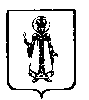 Муниципальный Совет Слободского сельского поселения Угличского муниципального района Ярославской областиР Е Ш Е Н И ЕПРОЕКТот ___.___.2021  № _____О внесении изменений в решение Муниципального Совета Слободского сельского поселения от 15.06.2018 № 14 «Об утверждении Правил благоустройства территории Слободского сельского поселения»В соответствии с Федеральным законом от 06.10.2003 № 131-ФЗ «Об общих принципах организации местного самоуправления в Российской Федерации», Уставом Слободского сельского поселения, Муниципальный Совет Слободского сельского поселения четвертого созываРЕШИЛ:1. Внести в Правила благоустройства территории Слободского сельского поселения, утвержденные решением Муниципального Совета Слободского сельского поселения от 15.06.2018  № 14 следующие  изменения:        	1.1. Раздел 3 Правил благоустройства территории Слободского сельского поселения дополнить пунктом 3.17 следующего содержания:«3.17.  Мероприятия по борьбе с борщевиком Сосновского».           3.17.1. Под мероприятиями по борьбе с борщевиком Сосновского понимаются любые действия, направленные на уничтожение указанного растения, произрастающего на землях населенных пунктов Слободского сельского поселения, в том числе по его уничтожению  механическим способом обработки (скашивание вегетативной массы борщевика, подрезка, выкапывание, уборка сухих растений) и (или) химическим способом обработки (опрыскивание очагов гербицидами в соответствии с действующим справочником пестицидов и агрохимикатов, разрешенных к применению на территории Российской Федерации). 3.17.2. Выбор метода зависит от размера территории, плотности произрастания борщевика Сосновского, фазы его развития, целевого назначения участка.3.17.3. Мероприятия по борьбе с борщевиком Сосновского осуществляются собственниками и пользователями земельных участков, на которых произрастает борщевик Сосновского, вне зависимости от целевого назначения данных земельных участков.3.17.4. Собственники и пользователи земельных участков, указанных в п. 3.17.3. настоящих Правил обязаны осуществлять обработку от произрастания борщевика Сосновского в зависимости от плотности произрастания сорняка, фазы его развития, но не реже 1 раза в год.».Глава Слободского сельского поселения                                                                          М.А. АракчееваМуниципальный Совет Слободского сельского поселенияУгличского муниципального района Ярославской областиР Е Ш Е Н И Еот 10.07.2021 № 32О внесении изменений в решение Муниципального Совета Слободского сельского поселения от 05.02.2010 № 3 «Об утверждении Положения о муниципальной службе в Слободском сельском поселении»В соответствии с  федеральными законами от 31.07.2020 N 268-ФЗ "О внесении изменений в отдельные законодательные акты Российской Федерации",  от 08.06.2020 № 181-ФЗ "О внесении изменений в отдельные законодательные акты Российской Федерации в связи с принятием Федерального закона "О внесении изменений в Федеральный закон "Об индивидуальном (персонифицированном) учете в системе обязательного пенсионного страхования" и отдельные законодательные акты Российской Федерации" Муниципальный Совет Слободского сельского поселения четвертого созыва	РЕШИЛ:	1. Внести в статью 14 «Оплата труда муниципального служащего» Положения о муниципальной службе в Слободском сельском поселении, утвержденного решением Муниципального Совета Слободского сельского поселения от 05.02.2010 № 3 «об утверждении Положения о муниципальной службе в Слободском сельском поселении» следующие изменения:         1.1. Часть 7 статьи 14 дополнить пунктом 7.21 следующего содержания: «7.21 Муниципальному служащему может быть оказана материальная помощь в размере двух окладов в следующих случаях:	-смерть близкого родственника (отца, матери, детей, супруга);	-в связи с бракосочетанием самого муниципального служащего, либо детей муниципального служащего;	-в связи с утратой муниципальным служащим принадлежащего ему имущества в случае пожара, наводнения, иных стихийных бедствий и чрезвычайных обстоятельств природного и техногенного характера;	-в связи с рождением ребенка у муниципального служащего;	-в связи с наступлением  у муниципального служащего тяжелого хронического заболевания.	В случаях, установленных настоящим пунктом, материальная помощь оказывается на основании заявления муниципального служащего с приложением подтверждающих право на выплату материальной помощи документов (свидетельства о смерти, свидетельства о заключении брака, документов, подтверждающих родство, свидетельства о рождении, документов, подтверждающих стихийные бедствия или чрезвычайные обстоятельства, в результате которых наступила утрата имущества, медицинского заключения о наступлении тяжелого хронического заболевания и т.д.).».          	3. Решение вступает в силу с момента его обнародования (опубликования) согласно ст.38 Устава Слободского сельского поселения.	4. Настоящее решение вступает в силу после официального опубликования.Глава Слободского сельского поселения                                               М.А. Аракчеева Муниципальный Совет Слободского сельского поселенияУгличского муниципального района Ярославской областиР Е Ш Е Н И Еот 10.07.2021 № 33Об отмене решения Муниципального Совета Слободского сельского поселения от 27.12.2007 № 48 «Об утверждении Положенияо порядке расходования средстврезервного фонда АдминистрацииСлободского сельского поселения»В целях совершенствования и развития нормативно правовых актов органов местного самоуправления Слободского сельского поселения, регулирующих общественные отношения, возникающие в процессе исполнения местного бюджета, в соответствии со статьей 81 Бюджетного кодекса Российской Федерации, статьей 16 Положения о бюджетном процессе в Слободском сельском поселении, утвержденного решением Муниципального Совета от 19.02.2021  № 16, на основании  Устава Слободского сельского поселения и Регламента МС Слободского сельского поселения Муниципальный Совет Слободского сельского поселения четвертого созыва  РЕШИЛ:           1. Отменить решение Муниципального Совета Слободского сельского поселения от 27.12.2007 № 48 «Об утверждении Положения о порядке расходования средств резервного фонда Администрации Слободского сельского поселения». 2. Настоящее решение вступает в силу с момента его официального опубликования и распространяет свое действие на правоотношения, возникшие с 19.02.2021 г.3. Настоящее решение подлежит опубликованию в «Информационном вестнике Слободского сельского поселения» и размещению на Сайте Администрации Слободского сельского поселения http://слободское-адм.рф/. Глава Слободского сельского поселения                                         М.А. АракчееваМуниципальный Совет Слободского сельского поселенияУгличского муниципального района Ярославской областиР Е Ш Е Н И Еот 10.07.2021 № 34Об отмене решения Муниципального Совета Слободского сельского поселения от 28.09.2011 № 23 «Об утверждении Положения о порядке сбора и вывоза бытовых отходови мусора на территории Слободского сельского поселения»	В целях реализации полномочий поселения по сбору и вывозу бытовых отходов, в соответствии с Федеральными законами от 06.10.2003 № 131-ФЗ «Об общих принципах организации местного самоуправления в Российской Федерации», от 24.06.1998 № 89-ФЗ «Об отходах производства и потребления», Уставом Слободского сельского поселения, Муниципальный Совет Слободского сельского поселения четвертого созываРЕШИЛ:	1. Отменить решение  Муниципального Совета Слободского сельского поселения от 28.09.2011 № 23 «Об утверждении Положения о порядке сбора и вывоза бытовых отходов и мусора на территории Слободского сельского поселения».2. Настоящее решение вступает в силу с момента его официального опубликования.3. Настоящее решение подлежит опубликованию в «Информационном вестнике Слободского сельского поселения» и размещению на Сайте Администрации Слободского сельского поселения http://слободское-адм.рф/. Глава Слободского сельского поселения                                               М.А. АракчееваМуниципальный Совет Слободского сельского поселенияУгличского муниципального района Ярославской областиР Е Ш Е Н И Еот 10.07.2021 № 35О списании муниципального имущества и исключения данного имущества из Реестра муниципальной собственности Слободского сельского поселения В соответствии с Федеральным законом от 06.10.2003 № 131- ФЗ «Об общих принципах организации  местного самоуправления в Российской Федерации», Решением Муниципального Совета Слободского сельского поселения от 22.05.2007 № 15 «О Порядке управления и распоряжения муниципальным имуществом Слободского сельского поселения» (с изменениями), рассмотрев материалы, предоставленные администрацией Слободского сельского поселения, в связи с аварийным состоянием автомобиля ГАЗ 322132 и невозможностью его дальнейшего использования (Акт технического состояния транспортного средства от 07.09.2021 № 21, выдан ИП Сальников А.В.), руководствуясь Уставом Слободского сельского  поселения   Муниципальный Совет Слободского сельского поселения четвертого созываР Е Ш И Л:1. Списать муниципальное имущество - Автомобиль ГАЗ – 322132, 2007 года выпуска, цвет: белый, идентификационный номер (VIN) Х9632213270579364, государственный регистрационный знак  С 807 СС 76, имеющее 100% износа, с баланса администрации Слободского сельского поселения Угличского муниципального района.2. Исключить муниципальное имущество, указанное в п. 1 настоящего решения из Реестра муниципальной собственности Слободского сельского поселения Угличского муниципального района.3. Подведомственному учреждению – МУ «Комбытсервис» Слободского сельского поселения осуществить мероприятия по ликвидации указанного в п. 1 муниципального имущества.4. Контроль за исполнением распоряжением возложить на заместителя Главы Администрации - главного бухгалтера Маслову Ольгу Юрьевну.5. Настоящее решение подлежит опубликованию в «Информационном вестнике Слободского сельского поселения» и размещению на Сайте Администрации Слободского сельского поселения http://слободское-адм.рф/.Глава Слободского сельского поселения                                             М.А. АракчееваМуниципальный Совет Слободского сельского поселенияУгличского муниципального района Ярославской областиР Е Ш Е Н И Еот 10.07.2021 № 36Об утверждении структурыАдминистрации Слободского сельского поселения
     	На основании Конституции Российской Федерации, Федерального закона от 06.10.2003 г. № 131-ФЗ «Об общих принципах организации местного самоуправления в Российской Федерации», Устава Слободского сельского поселения Муниципальный Совет Слободского сельского поселения четвертого созыва РЕШИЛ:      	1. Утвердить структуру Администрации Слободского сельского поселения в новой редакции (Приложение №1).	2. Признать утратившим силу решение Муниципального Совета Слободского сельского поселения  от 19.02.2021 № 8 «Об утверждении структуры Администрации Слободского сельского поселения».3. Настоящее решение вступает в силу с момента его обнародования (опубликования) согласно ст. 38 Устава Слободского сельского поселения.  Глава Слободского сельского поселения                                               М.А. АракчееваПриложение №1 
к решению Муниципального Совета
Слободского сельского поселения
от 10.09.2021  № 36Структура Администрации Слободского сельского поселения Глава Слободского сельского поселения (Глава Администрации Слободского сельского поселения);Заместитель Главы Администрации - главный бухгалтер;Заместитель Главы Администрации - начальник отдела по юридическим и кадровым вопросам;Начальник отдела по социальным и организационным вопросам;Начальник отдела по финансовым вопросам;Главный специалист по кадровым и архивным вопросам и делопроизводству;Консультант по жилищным вопросам;Главный специалист по земельным и имущественным вопросам;Ведущий специалист;Ведущий специалист;Специалист по социальным вопросам.П О С Т А Н О В Л Е Н И ЕАДМИНИСТРАЦИИ СЛОБОДСКОГО СЕЛЬСКОГО ПОСЕЛЕНИЯ УГЛИЧСКОГО МУНИЦИПАЛЬНОГО РАЙОНАот 15.09.2021 № 203аО начале отопительного сезона 2021 - 2022 гг.В соответствии с федеральными законами от 06.10.2003 №131-ФЗ «Об общих принципах организации местного самоуправления в Российской Федерации», от 27.07.2010 №190-ФЗ «О теплоснабжении», постановлением Правительства Российской Федерации от 06.05.2011 № 354 «О предоставлении коммунальных услуг собственникам и пользователям помещений в многоквартирных домах и жилых домов», учитывая дальнейшее понижение среднесуточной температуры наружного воздуха, в целях обеспечения поддержания надлежащего микроклимата в жилых и нежилых помещенияхАДМИНИСТРАЦИЯ ПОСЕЛЕНИЯ ПОСТАНОВЛЯЕТ:1. Рекомендовать:1.1. Организациям всех форм собственности, осуществляющим теплоснабжение потребителей поселения, приступить к поочередному запуску котельных.1.2. Потребителям тепла организовать прием теплоносителя. Завершить пуско-наладочные работы и регулировку систем теплоснабжения в срок до 20.09.2021 г2. Установить начало отопительного сезона 2021-2022 годов в Слободском сельском поселении для всех категорий потребителей тепловой энергии с 16.09.2021 года.3. Настоящее постановление вступает в силу с момента опубликования (обнародования) согласно статье 38 Устава Слободского сельского поселения.  Глава  Слободского  сельского поселения                                             М.А.АракчееваП О С Т А Н О В Л Е Н И ЕАДМИНИСТРАЦИИ СЛОБОДСКОГО СЕЛЬСКОГО ПОСЕЛЕНИЯ УГЛИЧСКОГО МУНИЦИПАЛЬНОГО РАЙОНАот 20.09.2021 № 210Об утверждении  муниципальной программы «Организация благоустройства на территории Слободского сельского поселения на 2023 - 2025 годы»	В соответствии со ст. 14 Федерального закона № 131-ФЗ «Об общих принципах организации местного самоуправления Российской Федерации»,  Уставом Слободского сельского поселенияАДМИНИСТРАЦИЯ ПОСЕЛЕНИЯ ПОСТАНОВЛЯЕТ:Утвердить муниципальную программу «Организация благоустройства на территории Слободского сельского поселения на 2023 - 2025 годы» (прилагается).Установить, что в ходе реализации программы мероприятия и объемы их финансирования подлежат ежегодной корректировке с учетом возможностей средств бюджета.Настоящее постановление вступает в силу с момента обнародования (опубликования) согласно ст. 38 Устава Слободского сельского поселения.Контроль за исполнением настоящего постановления оставляю за собой.Глава Слободского сельского поселения                                        М.А. АракчееваПриложение к постановлению АдминистрацииСлободского сельского поселения 20.09.2021 г. № 210МУНИЦИПАЛЬНАЯ ПРОГРАММА«ОРГАНИЗАЦИЯ БЛАГОУСТРОЙСТВА НА  ТЕРРИТОРИИ СЛОБОДСКОГО СЕЛЬСКОГО ПОСЕЛЕНИЯНА 2023-2025 ГОДЫ»П А С П О Р ТМУНИЦИПАЛЬНОЙ ПРОГРАММЫ«Организация благоустройства на территории Слободского сельского поселения на 2023-2025 годы» Анализ ситуации по состоянию благоустройства территории Слободского сельского поселения Угличского муниципального района Ярославской области и обоснование мероприятий муниципальной программы «Организация благоустройства на территории Слободского сельского поселения на 2023 - 2025 годы»Муниципальная программа «Организация благоустройства на территории Слободского сельского поселения на 2023 - 2025 годы», разработана в соответствии со ст. 14 Федерального закона № 131-ФЗ «Об общих принципах организации местного самоуправления Российской Федерации». Согласно данной статьи к вопросам местного значения, которые обязаны решать местные органы представительной и исполнительной власти относятся вопросы обеспечения населения качественными условиями проживания, включая и благоустройство территории поселения. К вопросам местного значения в данном разделе относятся:владение, пользование и распоряжение имуществом, находящимся в муниципальной собственности поселения;создание условий для массового отдыха жителей поселения и организация обустройства мест массового отдыха населения;организация сбора и вывоза бытовых отходов и мусора;организация благоустройства и озеленения территории поселения, использование и охрана лесов, расположенных в границах населенных пунктов поселения;организация освещения улиц;благоустройство и содержание мест захоронения.Для обеспечения выполнения предлагаемой для утверждения программы на период 2023-2025 годы необходимы средства в размере 8154,00 тыс. руб., в т.ч.:- средства бюджета Слободского СП –  7144,00 тыс. руб.- средства областного бюджета – 1010 тыс. руб.Комплекс мероприятий муниципальной программы рассчитан на 3 года.Общий объем финансирования программы 8154,00 тыс. руб.По годам:2023 год – 8154,00 тыс. руб.2024 год – 0,0 тыс. руб.2025 год – 0,0 тыс. руб.Реализация данной муниципальной  программы позволит существенно улучшить санитарную и экологическую обстановку на территории поселения, повысит привлекательность и качество проживания населения.МУНИЦИПАЛЬНАЯ ПРОГРАММА«Организация благоустройства на территории Слободского сельского поселения на 2023 - 2025 годы»РАЗДЕЛ 1. Содержание проблемы и обоснование необходимости ее решения программными методамиДанная Программа является основной для реализации мероприятий по благоустройству, озеленению, улучшению санитарного состояния и архитектурно-художественного оформления населённых пунктов Слободского сельского поселения Угличского района Ярославской области.Слободское сельское поселение Угличского района Ярославской области включает в себя 125 населённых пунктов. Населённые пункты удалены друг от друга, имеется значительная протяженность дорог муниципального и регионального значения. Разработка муниципальной программы благоустройства на 2023-2025 годы является логическим продолжением плана социально-экономического развития поселения и отражает в себе основные направления благоустройства до 2025 года.Программно-целевой подход к решению проблем благоустройства и развития территории необходим, так как без стройной комплексной системы благоустройства Слободского сельского поселения невозможно добиться каких-либо значимых результатов в обеспечении комфортных условий для деятельности и отдыха жителей поселения. Важна четкая согласованность действий местной администрации и предприятий, учреждений, населения, обеспечивающих жизнедеятельность поселения и занимающихся благоустройством.Определение перспектив благоустройства Слободского сельского поселения позволит добиться сосредоточения средств на решение поставленных задач, а не расходовать средства на текущий ремонт отдельных элементов благоустройства.Финансовое обеспечение Программы осуществляется за счет средств бюджета Слободского сельского поселения.РАЗДЕЛ 2. Анализ существующего положения в комплексном благоустройстве населенных пунктовДля определения комплекса проблем, подлежащих программному решению, проведен анализ существующего положения в комплексном благоустройстве поселения. Анализ проведен по 3 показателям, по результатам исследования которых сформулированы цели, задачи и направления деятельности при осуществлении программы.2.1. Координация деятельности предприятий, организаций и учреждений, занимающихся благоустройством населенных пунктовОдной из задач и является необходимость координировать взаимодействие между предприятиями, организациями и учреждениями при решении вопросов ремонта коммуникаций, и объектов благоустройства населенных пунктов.2.2. Анализ качественного состояния элементов и объектов благоустройства муниципального образования2.2.1.ОзеленениеСуществующие участки зеленых насаждений общего пользования и растений имеют неудовлетворительное состояние: недостаточно благоустроены, нуждаются в постоянном уходе. Необходим систематический уход за существующими насаждениями: вырезка поросли, уборка аварийных и старых деревьев, декоративная обрезка, подсадка саженцев, разбивка клумб. Причин такого положения много и, прежде всего, в малочисленности штата рабочих по благоустройству, недостаточном участии в этой работе жителей муниципального образования, учащихся, трудящихся предприятий, недостаточности средств, определяемых ежегодно муниципальным заказом.Для решения этой проблемы необходимо, чтобы работы по озеленению выполнялись специалистами, по плану, в соответствии с требованиями стандартов. Кроме того, действия участников, принимающих участие в решении данной проблемы, должны быть согласованы между собой.2.2.2. Наружное освещениеСетью наружного освещения не достаточно оснащена вся территория поселения. Помимо наружного уличного освещения, на некоторых осветительных опорах имеются светильники, которые не обеспечивают нормативное освещение территории.Таким образом, проблема заключается в восстановлении имеющегося освещения, его реконструкции и строительстве нового на улицах населенных пунктов сельского поселения.2.2.3. Прочие мероприятия по благоустройству поселенияБлагоустройство населенных пунктов поселения включает в себя содержание тротуаров, обустройство детскими игровыми площадками, выпиливание аварийных деревьев, ликвидация несанкционированных свалок, вывоз мусора из общественных мест.В сложившемся положении необходимо продолжать благоустройство тротуаров, новое строительство детских игровых площадок, установка урн и скамеек в местах общего пользования.2.2.4. Содержание мест захоронения и памятников воинской славы На территории поселения расположено 6 кладбищ. По состоянию на 01.01.2022 на кладбищах поселения нет нормативного ограждения отделяющего территории кладбищ.Для решения вопросов нормативного содержания возникла необходимость проведения мероприятия по обустройству ограждений мест захоронения.	Особого внимания требуют существующие воинские захоронения, памятники, обелиски. На территории Слободского сельского поселения расположены 3 воинских захоронения и 6 военно-мемориальных объектов, территории которых требуют ежегодного благоустройства, ремонта, реставрации.  2.3. Привлечение жителей к участию в решении проблем благоустройства населенных пунктовОдной из проблем благоустройства населенных пунктов является негативное отношение жителей к элементам благоустройства: создаются несанкционированные свалки мусора, уничтожаются зеленые насаждения.Анализ показывает, что проблема заключается в низком уровне культуры поведения жителей населенных пунктов на улицах и во дворах, небрежном отношении к элементам благоустройства.Решением этой проблемы, возможно, является организация и ежегодное проведение смотра-конкурса «Цветущая Слобода». Жители двора, улицы, принимавшие участие в благоустройстве, будут принимать участие в обеспечении сохранности объектов благоустройства.В течение 2023 - 2025 годов необходимо организовать и провести различные конкурсы, направленные на озеленение дворов, улиц, парков.Проведение данных конкурсов призвано повышать культуру поведения жителей, прививать бережное отношение к элементам благоустройства, привлекать жителей к участию в работах по благоустройству, санитарному и гигиеническому содержанию прилегающих территорий.2.4 Мероприятия по борьбе с борщевиком СосновскогоБорщевик Сосновского – многолетнее травянистое растение, срок жизни которого может достигать до 12 лет. Размножается исключительно семенами. Одно растение может образовывать несколько зонтиков и продуцировать более 20 000 семян.Листья и плоды борщевика богаты эфирными маслами, содержащими фурокумарины – фотосенсибилизирующие вещества. При попадании на кожу эти вещества ослабляют ее устойчивость против ультрафиолетового излучения. После контакта с растением, особенно в солнечные дни, на коже может появиться ожог 1-3-й степени. Особая опасность заключается в том, что после прикосновения к растению поражение может проявиться не сразу, а через день-два.В некоторых случаях сок борщевика Сосновского может вызвать у человека токсикологическое отравление, которое сопровождается нарушением работы нервной системы и сердечной мышцы. Растение является серьезной угрозой для здоровья человека.В местах концентрации борщевик становится доминирующим видом растительного покрова и представляет угрозу сельскохозяйственному производству и биологическому разнообразию природных ландшафтов. В настоящее время борщевик Сосновского интенсивно распространяется на заброшенных землях, на территориях садоводств, откосах мелиоративных каналов, обочинах дорог, борщевик Сосновского устойчив к неблагоприятным климатическим условиям, а также может образовывать насаждения различной плотности площадью от нескольких квадратных метров до нескольких гектаров.Борьба с борщевиком Сосновского является вопросом муниципального образования и должна проводится в целях благоустройства территории поселения, прежде всего обеспечивая охрану здоровья человека и предотвращения получения травм в соответствии с п.19 части1, частью 3 статьи 14 Федерального закона от 06 октября 2003 года № 131-ФЗ «Об общих принципах организации местного самоуправления в РФ». Прогноз дальнейшего распространения борщевика на территории населенных пунктов муниципального образования Слободское сельское поселение Угличского муниципального района Ярославской области показывает, что засоренность борщевиком будет повышаться. Поэтому в настоящее время борьба с этим опасным растением приобретает особую актуальность.Целями Программы являются локализация и ликвидация очагов распространения борщевика на территории поселения, а также исключение случаев травматизма среди населения.На территории Слободского сельского поселения борщевиком Сосновского засорены территории 25ти населенных пунктов и земель сельскохозяйственного назначения. Борщевик Сосновского (далее – борщевик) снижает ценность земельных ресурсов и наносит вред окружающей среде. Прогноз дальнейшего распространения борщевика на территории муниципального образования показывает, что через пять-семь лет до 5 % земель может быть засорено борщевиком. Поэтому в настоящее время борьба с этим опасным растением приобретает особую актуальность.В результате реализации Программы планируется освободить от борщевика Сосновского значительную часть земель сельского поселения.Основными задачами Программы являются сохранение и восстановление земельных ресурсов, сохранение сбалансированной экосистемы антропогенных и природных ландшафтов.РАЗДЕЛ 3. Основные цели и задачи, сроки и этапы реализации муниципальной программыЦелями и задачами Программы являются:-осуществление мероприятий по поддержанию порядка, благоустройства, архитектурно-художественного оформления и санитарного состояния на территории Слободского сельского поселения;- формирование среды, благоприятной для проживания населения;- привлечение к осуществлению мероприятий по благоустройству территорий физических и юридических лиц и повышение их ответственности за соблюдение чистоты и порядка;- усиление контроля за использованием, благоустройством территорий;- создание новых и обустройство существующих детских, спортивных площадок малыми архитектурными формами;- улучшение экологической обстановки и сохранение природных комплексов для обеспечения условий жизнедеятельности населения.Основная цель программы – совершенствование системы благоустройства  Слободского сельского поселения Угличского района Ярославской области, создание комфортных условий проживания и отдыха населения. Целевые показатели:РАЗДЕЛ 4. Система программных мероприятийДля обеспечения Программы «Организация благоустройства на территории Слободского сельского поселения на 2023 - 2025 годы» предлагается регулярно проводить следующие работы:- мероприятия по удалению сухостойных, больных и аварийных деревьев;- мероприятия по ликвидации несанкционированных свалок;- мероприятия по санитарной очистке территории;- мероприятия по скашиванию травы в летний период вдоль внутрипоселковых дорог и бесхозных территорий;- мероприятия по благоустройству кладбищ;- мероприятия по содержанию, ремонту и реконструкции обелисков, памятников, воинских захоронений и т.д.; - мероприятия по проведению ремонта существующих детских площадок;- мероприятия по обеспечению функции уличного освещения на территории населенных пунктов Слободского сельского поселения. РАЗДЕЛ 5. Нормативное обеспечениеВыполнение мероприятий Программы осуществляется в соответствии сост. 14 Федерального закона № 131-ФЗ «Об общих принципах организации местного самоуправления Российской Федерации», Уставом Слободского сельского поселения, нормативными правовыми актами в области благоустройства.Направление использования, порядок предоставления и расходования финансовых средств для выполнения мероприятий Программы утверждаются муниципальными правовыми актами Администрации Слободского сельского поселения.РАЗДЕЛ 6. Механизм реализации муниципальной программыКонтроль за исполнением Программы осуществляет Администрация Слободского сельского поселения.Финансовый контроль за целевым использованием средств возлагается на финансовый отдел Администрации Слободского сельского поселения.Создание системы организации и контроля за ходом реализации Программы.Реализация Программы осуществляется на основе:- муниципальных контрактов (договоров - подряда), заключаемых муниципальным заказчиком программы с исполнителями программных мероприятий в соответствии с Федеральным законом от 05.04.2013 № 44-ФЗ «О контрактной системе в сфере закупок товаров, работ, услуг для обеспечения государственных и муниципальных нужд»;- соблюдения условий, порядка, правил, утвержденных федеральными, областными и муниципальными правовыми актами.РАЗДЕЛ 7. Оценка эффективности социально-экономических и экологических последствий от реализации муниципальной программыВ результате реализации программы ожидается создание условий, обеспечивающих комфортные условия для работы и отдыха населения на территории муниципального образования Слободского сельского поселения.Эффективность программы оценивается по следующим показателям:- процент соответствия объектов внешнего благоустройства (озеленения, наружного освещения) ГОСТу;- процент привлечения населения муниципального образования к работам по благоустройству;- процент привлечения предприятий и организаций поселения к работам по благоустройству;- уровень благоустроенности Слободского сельского поселения (обеспеченность поселения сетями наружного освещения, зелеными насаждениями);- качество предоставляемых услуг коммунального хозяйства.Реализация Программы приведет к улучшению внешнего вида Слободского сельского поселения и позволит обеспечить население качественными услугами жилищно-коммунального хозяйства.Приложение №1к Муниципальной программе«Организация благоустройства на территории Слободского сельского поселения на 2023 - 2025 годы»ПРОГРАММНЫЕ МЕРОПРИЯТИЯК МУНИЦИПАЛЬНОЙ ПРОГРАММЕ«Организация благоустройства на территории Слободского сельского поселения на 2023 - 2025 годы»П О С Т А Н О В Л Е Н И ЕАДМИНИСТРАЦИИ СЛОБОДСКОГО СЕЛЬСКОГО ПОСЕЛЕНИЯ УГЛИЧСКОГО МУНИЦИПАЛЬНОГО РАЙОНАот 20.09.2021 № 211О внесении изменений в постановление Администрации Слободского сельского поселения от 27.06.2012 № 44 «Об утверждении Административного регламента предоставления муниципальной услуги «Предоставление пользователям автомобильных дорог местного значения информации о состоянии автомобильных дорог»	В соответствии с Федеральным законом от 06.10.2003 № 131-ФЗ              «Об общих принципах организации местного самоуправления в Российской Федерации», Федеральным законом от 27.07.2010 №210-ФЗ «Об организации предоставления государственных и муниципальных услуг», Федеральным законом от 29 декабря 2020 № 479-ФЗ "О внесении изменений в отдельные законодательные акты Российской Федерации",  руководствуясь Уставом Слободского сельского поселенияАДМИНИСТРАЦИЯ ПОСЕЛЕНИЯ ПОСТАНОВЛЯЕТ:	1. Внести изменения в постановление Администрации Слободского сельского поселения от 27.06.2012 № 44 «Об утверждении Административного регламента предоставления муниципальной услуги «Предоставление пользователям автомобильных дорог местного значения информации о состоянии автомобильных дорог»:	1.1. Пункт 2.6. Раздела 2 Административного регламента изложить в следующей редакции: 	«2.6. Исчерпывающих перечень документов, необходимых в соответствии с нормативными правовыми актами для предоставления муниципальной услуги и услуг, которые являются необходимыми и обязательными  для предоставления муниципальной услуги, подлежащих представлению заявителем, способы их получения заявителем:	- письменное обращение (заявление) заявителя. В случае представления заявления при личном обращении заявителя или представителя заявителя предъявляется документ, удостоверяющий личность заявителя или представителя заявителя (предоставляется оригинал для снятия копии), в соответствии с законодательством Российской Федерации или посредством идентификации и аутентификации в органах, предоставляющих государственные услуги, органах, предоставляющих муниципальные услуги, многофункциональных центрах с использованием информационных технологий, предусмотренных частью 18 статьи 14.1 Федерального закона от 27 июля 2006 года № 149-ФЗ «Об информации, информационных технологиях и о защите информации.	При предоставлении муниципальной услуги в электронной форме идентификация и аутентификация могут осуществляться посредством:	-единой системы идентификации и аутентификации или иных государственных информационных систем, если такие государственные информационные системы в установленном Правительством Российской Федерации порядке обеспечивают взаимодействие с единой системой идентификации  и аутентификации, при условии совпадения сведений о физическом лице в указанных информационных системах;	-единой системы идентификации и аутентификации и единой информационной системы персональных данных, обеспечивающей обработку, включая сбор и хранение, биометрических персональных данных, их проверку и передачу информации о степени их соответствия предоставленным биометрическим данным физического лица.».	1.2. Подпункт 3.4.1. пункта 3.1. раздела 3 Административного регламента изложить в следующей редакции:	«3.4.1. Прием и регистрация заявления и приложенных к нему документов, в т.ч. проверка документов, удостоверяющих личность заявителя в соответствии с законодательством Российской Федерации или посредством идентификации и аутентификации в органах, предоставляющих государственные услуги, органах, предоставляющих муниципальные услуги, многофункциональных центрах с использованием информационных технологий, предусмотренных частью 18 статьи 14.1 Федерального закона от 27 июля 2006 года N 149-ФЗ "Об информации, информационных технологиях и о защите информации" либо полномочия представителя;».	2. Опубликовать настоящее постановление в Информационном вестнике Слободского сельского поселения, на официальном сайте Администрации Угличского муниципального района и сайте Слободского сельского поселения.	3. Контроль за исполнением настоящего постановления оставляю за собой.	4. Постановление вступает в силу с момента опубликования.Глава Слободского сельского  поселения                                       М.А. АракчееваП О С Т А Н О В Л Е Н И ЕАДМИНИСТРАЦИИ СЛОБОДСКОГО СЕЛЬСКОГО ПОСЕЛЕНИЯ УГЛИЧСКОГО МУНИЦИПАЛЬНОГО РАЙОНАот 20.09.2021 № 212О внесении изменений в постановление Администрации Слободского сельского поселения от 25.01.2017 № 6 «Об утвержденииАдминистративного регламента  по предоставлению муниципальной услуги «Выдача выписки из похозяйственной книги»	В соответствии с Жилищным кодексом Российской Федерации, федеральными законами от 06.10.2003 №131-ФЗ «Об общих принципах организации местного самоуправления в Российской Федерации», от 27.07.2010  №210-ФЗ «Об организации предоставления государственных и муниципальных услуг», постановлением Администрации Слободского  сельского поселения от 14.03.2012 № 14 «О порядках разработки и утверждения административных регламентов предоставления муниципальных услуг и исполнения муниципальных функций»,  руководствуясь Уставом Слободского сельского поселенияАДМИНИСТРАЦИЯ ПОСЕЛЕНИЯ ПОСТАНОВЛЯЕТ:	1. Внести изменения в постановление Администрации Слободского сельского поселения от 25.01.2017 № 6 «Об утверждении Административного регламента  по предоставлению муниципальной услуги «Выдача выписки из похозяйственной книги»:1.1. Пункт 2.6. раздела 2 «Стандарт предоставления муниципальной услуги» Административного регламента изложить в следующей редакции: 	«2.6. Исчерпывающий перечень документов, необходимых в соответствии с нормативными правовыми актами для предоставления муниципальной услуги и услуг, которые являются необходимыми и обязательными  для предоставления муниципальной услуги, подлежащих представлению заявителем, способы их получения заявителем: Для предоставления муниципальной услуги заявителем предоставляются самостоятельно:- заявление;- документ, удостоверяющий личность;- документ, подтверждающий полномочия представителя - нотариально оформленная доверенность (если заявление подаётся не непосредственно гражданином, в интересах которого предоставляется муниципальная услуга).В случае представления заявления при личном обращении заявителя или представителя заявителя предъявляется документ, удостоверяющий личность заявителя или представителя заявителя (предоставляется оригинал для снятия копии), в соответствии с законодательством Российской Федерации или посредством идентификации и аутентификации в органах, предоставляющих государственные услуги, органах, предоставляющих муниципальные услуги, многофункциональных центрах с использованием информационных технологий, предусмотренных частью 18 статьи 14.1 Федерального закона от 27 июля 2006 года № 149-ФЗ «Об информации, информационных технологиях и о защите информации».При предоставлении муниципальной услуги в электронной форме идентификация и аутентификация могут осуществляться посредством:-единой системы идентификации и аутентификации или иных государственных информационных систем, если такие государственные информационные системы в установленном Правительством Российской Федерации порядке обеспечивают взаимодействие с единой системой идентификации  и аутентификации, при условии совпадения сведений о физическом лице в указанных информационных системах;-единой системы идентификации и аутентификации и единой информационной системы персональных данных, обеспечивающей обработку, включая сбор и хранение, биометрических персональных данных, их проверку и передачу информации о степени их соответствия предоставленным биометрическим данным физического лица.».	2. Опубликовать настоящее постановление в Информационном вестнике Слободского сельского поселения, на официальном сайте Администрации Угличского муниципального района и сайте Слободского сельского поселения.	3. Контроль за исполнением настоящего постановления оставляю за собой.	4. Постановление вступает в силу с момента опубликования.Глава Слободского сельского  поселения                                             М.А. АракчееваП О С Т А Н О В Л Е Н И ЕАДМИНИСТРАЦИИ СЛОБОДСКОГО СЕЛЬСКОГО ПОСЕЛЕНИЯ УГЛИЧСКОГО МУНИЦИПАЛЬНОГО РАЙОНАот 20.09.2021 № 213О внесении изменений в постановление Администрации Слободского сельского поселения от 10.01.2019 № 2 «Об утвержденииАдминистративного регламента  предоставления муниципальной услуги «Выдача разрешения на производство земляных работ»	В соответствии с Федеральным законом от 06.10.2003 № 131-ФЗ              «Об общих принципах организации местного самоуправления в Российской Федерации», Федеральным законом от 27.07.2010 №210-ФЗ «Об организации предоставления государственных и муниципальных услуг», Федеральным законом от 29 декабря 2020 № 479-ФЗ "О внесении изменений в отдельные законодательные акты Российской Федерации",  руководствуясь Уставом Слободского сельского поселенияАДМИНИСТРАЦИЯ ПОСЕЛЕНИЯ ПОСТАНОВЛЯЕТ:	1. Внести изменения в постановление Администрации Слободского сельского поселения от 10.01.2019 № 2 «Об утверждении Административного регламента предоставления муниципальной услуги «Выдача разрешения на производство земляных работ»:	1.1. Раздел 2 Административного регламента дополнить пунктом 2.7.1. следующего содержания: 	«2.7.1. В случае представления заявления при личном обращении заявителя или представителя заявителя предъявляется документ, удостоверяющий личность заявителя или представителя заявителя (предоставляется оригинал для снятия копии), в соответствии с законодательством Российской Федерации или посредством идентификации и аутентификации в органах, предоставляющих государственные услуги, органах, предоставляющих муниципальные услуги, многофункциональных центрах с использованием информационных технологий, предусмотренных частью 18 статьи 14.1 Федерального закона от 27 июля 2006 года № 149-ФЗ «Об информации, информационных технологиях и о защите информации;».	1.2. Раздел 2 Административного регламента дополнить пунктом 2.7.2. следующего содержания:	«2.7.2. При предоставлении муниципальной услуги в электронной форме идентификация и аутентификация могут осуществляться посредством:	-единой системы идентификации и аутентификации или иных государственных информационных систем, если такие государственные информационные системы в установленном Правительством Российской Федерации порядке обеспечивают взаимодействие с единой системой идентификации  и аутентификации, при условии совпадения сведений о физическом лице в указанных информационных системах;	-единой системы идентификации и аутентификации и единой информационной системы персональных данных, обеспечивающей обработку, включая сбор и хранение, биометрических персональных данных, их проверку и передачу информации о степени их соответствия предоставленным биометрическим данным физического лица.».	1.3. Пункт 3.3.1. раздела 3.1. Административного регламента изложить в следующей редакции:	«3.3.1. Приём, первичная проверка и регистрация заявления и приложенных к нему документов, в т.ч. проверка документов, удостоверяющих личность заявителя в соответствии с законодательством Российской Федерации или посредством идентификации и аутентификации в органах, предоставляющих государственные услуги, органах, предоставляющих муниципальные услуги, многофункциональных центрах с использованием информационных технологий, предусмотренных частью 18 статьи 14.1 Федерального закона от 27 июля 2006 года N 149-ФЗ "Об информации, информационных технологиях и о защите информации" либо полномочия представителя;».	2. Опубликовать настоящее постановление в Информационном вестнике Слободского сельского поселения, на официальном сайте Администрации Угличского муниципального района и сайте Слободского сельского поселения.	3. Контроль за исполнением настоящего постановления оставляю за собой.	4. Постановление вступает в силу с момента опубликования.Глава Слободского сельского  поселения                                            М.А. АракчееваП О С Т А Н О В Л Е Н И ЕАДМИНИСТРАЦИИ СЛОБОДСКОГО СЕЛЬСКОГО ПОСЕЛЕНИЯ УГЛИЧСКОГО МУНИЦИПАЛЬНОГО РАЙОНАот 20.09.2021 № 214О внесении изменений в постановление Администрации Слободского сельского поселения от 27.06.2012 № 40 «Об утвержденииАдминистративного регламента  предоставления муниципальной услуги «Организация предоставления пенсии за выслугу лет гражданам, замещавшим муниципальные должности»	В соответствии с Федеральным законом от 06.10.2003 № 131-ФЗ              «Об общих принципах организации местного самоуправления в Российской Федерации», Федеральным законом от 27.07.2010 №210-ФЗ «Об организации предоставления государственных и муниципальных услуг», Федеральным законом от 29 декабря 2020 № 479-ФЗ "О внесении изменений в отдельные законодательные акты Российской Федерации",  руководствуясь Уставом Слободского сельского поселенияАДМИНИСТРАЦИЯ ПОСЕЛЕНИЯ ПОСТАНОВЛЯЕТ:	1. Внести изменения в постановление Администрации Слободского сельского поселения от 27.06.2012 № 40 «Об утверждении Административного регламента  предоставления муниципальной услуги «Организация предоставления пенсии за выслугу лет гражданам, замещавшим муниципальные должности»:	1.1. Пункт 2.6. раздела 2 Административного регламента изложить в следующей редакции: «2.6. Исчерпывающих перечень документов, необходимых в соответствии с нормативными правовыми актами для предоставления муниципальной услуги и услуг, которые являются необходимыми и обязательными  для предоставления муниципальной услуги, подлежащих представлению заявителем, способы их получения заявителем: -заявление о назначении пенсии;-документ, удостоверяющий личность муниципального служащего;-справку о размере среднемесячного заработка (приложение 2 форма 2);-справку о должностях, периоды службы (работы) которые включаются в стаж муниципальной службы для назначения пенсии за выслугу лет (приложение 2 форма 3); - приказ (распоряжение) об освобождении от должности муниципальной службы;- оригинал трудовой книжки;- оригинал военного билета (для военнообязанных).В случае представления заявления при личном обращении заявителя или представителя заявителя предъявляется документ, удостоверяющий личность заявителя или представителя заявителя (предоставляется оригинал для снятия копии), в соответствии с законодательством Российской Федерации или посредством идентификации и аутентификации в органах, предоставляющих государственные услуги, органах, предоставляющих муниципальные услуги, многофункциональных центрах с использованием информационных технологий, предусмотренных частью 18 статьи 14.1 Федерального закона от 27 июля 2006 года № 149-ФЗ «Об информации, информационных технологиях и о защите информации».При предоставлении муниципальной услуги в электронной форме идентификация и аутентификация могут осуществляться посредством:-единой системы идентификации и аутентификации или иных государственных информационных систем, если такие государственные информационные системы в установленном Правительством Российской Федерации порядке обеспечивают взаимодействие с единой системой идентификации  и аутентификации, при условии совпадения сведений о физическом лице в указанных информационных системах;-единой системы идентификации и аутентификации и единой информационной системы персональных данных, обеспечивающей обработку, включая сбор и хранение, биометрических персональных данных, их проверку и передачу информации о степени их соответствия предоставленным биометрическим данным физического лица.».	1.2. Подпункт 3.4.2. пункта 3.4. раздела 3 Административного регламента изложить в следующей редакции:«3.4.2. Проверка правильности представленных заявителем документовПри принятии документов специалист, в присутствии заявителя,  проверяет их полноту и правильность оформления, соответствие копий документов подлинникам и при обнаружении в представленных документах ошибок, несоответствий, иных недостатков документы возвращаются заявителю с подробным указанием на допущенные ошибки и порядка их устранения. Проверяет документы, удостоверяющие личность заявителя в соответствии с законодательством Российской Федерации или посредством идентификации и аутентификации в органах, предоставляющих государственные услуги, органах, предоставляющих муниципальные услуги, многофункциональных центрах с использованием информационных технологий, предусмотренных частью 18 статьи 14.1 Федерального закона от 27 июля 2006 года N 149-ФЗ "Об информации, информационных технологиях и о защите информации" либо полномочия представителя.По требованию заявителя ему в письменном виде в трехдневный срок даются исчерпывающие разъяснения о порядке устранения недостатков. После устранения недостатков повторный отказ по основаниям неправильного оформления документов не допускается, за исключением случаев, когда недостатки содержатся в документах, которые при предыдущем обращении не были представлены.О принятии заявления с приложенными  документами, специалист, их принявший, выдает расписку с описанием принятых документов. В расписке также должны быть указаны цель обращения и фамилия сотрудника, принявшего документы.». 	2. Опубликовать настоящее постановление в Информационном вестнике Слободского сельского поселения, на официальном сайте Администрации Угличского муниципального района и сайте Слободского сельского поселения.	3. Контроль за исполнением настоящего постановления оставляю за собой.	4. Постановление вступает в силу с момента опубликования.Глава Слободского сельского  поселения                                          М.А. АракчееваП О С Т А Н О В Л Е Н И ЕАДМИНИСТРАЦИИ СЛОБОДСКОГО СЕЛЬСКОГО ПОСЕЛЕНИЯ УГЛИЧСКОГО МУНИЦИПАЛЬНОГО РАЙОНАот 20.09.2021 № 215О внесении изменений в постановление Администрации Слободского сельского поселения от 19.06.2012 № 37 «Об утверждении Административного регламента предоставления муниципальной услуги «Исполнение запросов пользователей – физических и юридических лиц по архивным документам»	В соответствии с Федеральным законом от 06.10.2003 № 131-ФЗ              «Об общих принципах организации местного самоуправления в Российской Федерации», Федеральным законом от 27.07.2010 №210-ФЗ «Об организации предоставления государственных и муниципальных услуг», Федеральным законом от 29 декабря 2020 № 479-ФЗ "О внесении изменений в отдельные законодательные акты Российской Федерации",  руководствуясь Уставом Слободского сельского поселенияАДМИНИСТРАЦИЯ ПОСЕЛЕНИЯ ПОСТАНОВЛЯЕТ:	1. Внести изменения в постановление Администрации Слободского сельского от 19.06.2012 № 37 «Об утверждении Административного регламента  предоставления муниципальной услуги «Исполнение запросов пользователей – физических и юридических лиц по архивным документам»:	1.1. Пункт 2.6. раздела 2 Административного регламента изложить в следующей редакции: «2.6. Исчерпывающих перечень документов, необходимых в соответствии с нормативными правовыми актами для предоставления муниципальной услуги и услуг, которые являются необходимыми и обязательными  для предоставления муниципальной услуги, подлежащих представлению заявителем, способы их получения заявителем: - письменный запрос (заявление);- документ (ты), подтверждающий (е) полномочия заявителя, предусмотренные законодательством Российской Федерации (паспорт, приказ (распоряжение)).Заявитель вправе представить по собственной инициативе иные документы.В случае представления заявления при личном обращении заявителя или представителя заявителя предъявляется документ, удостоверяющий личность заявителя или представителя заявителя (предоставляется оригинал для снятия копии), в соответствии с законодательством Российской Федерации или посредством идентификации и аутентификации в органах, предоставляющих государственные услуги, органах, предоставляющих муниципальные услуги, многофункциональных центрах с использованием информационных технологий, предусмотренных частью 18 статьи 14.1 Федерального закона от 27 июля 2006 года № 149-ФЗ «Об информации, информационных технологиях и о защите информации».При предоставлении муниципальной услуги в электронной форме идентификация и аутентификация могут осуществляться посредством:-единой системы идентификации и аутентификации или иных государственных информационных систем, если такие государственные информационные системы в установленном Правительством Российской Федерации порядке обеспечивают взаимодействие с единой системой идентификации  и аутентификации, при условии совпадения сведений о физическом лице в указанных информационных системах;-единой системы идентификации и аутентификации и единой информационной системы персональных данных, обеспечивающей обработку, включая сбор и хранение, биометрических персональных данных, их проверку и передачу информации о степени их соответствия предоставленным биометрическим данным физического лица.».	1.2. Абзац 1 подпункта 3) пункта 3.4.1. части 3.4. раздела 3 Административного регламента изложить в следующей редакции:	«3) Специалист при личном обращении заявителя устанавливает предмет обращения, проверяет документы, удостоверяющие личность заявителя в соответствии с законодательством Российской Федерации или посредством идентификации и аутентификации в органах, предоставляющих государственные услуги, органах, предоставляющих муниципальные услуги, многофункциональных центрах с использованием информационных технологий, предусмотренных частью 18 статьи 14.1 Федерального закона от 27 июля 2006 года N 149-ФЗ "Об информации, информационных технологиях и о защите информации" либо полномочия представителя, а также наличие документов указанных в пункте 2.6. раздела II  настоящего Регламента.».	2. Опубликовать настоящее постановление в Информационном вестнике Слободского сельского поселения, на официальном сайте Администрации Угличского муниципального района и сайте Слободского сельского поселения.	3. Контроль за исполнением настоящего постановления оставляю за собой.	4. Постановление вступает в силу с момента опубликования.Глава Слободского сельского  поселения                                   М.А. АракчееваП О С Т А Н О В Л Е Н И ЕАДМИНИСТРАЦИИ СЛОБОДСКОГО СЕЛЬСКОГО ПОСЕЛЕНИЯ УГЛИЧСКОГО МУНИЦИПАЛЬНОГО РАЙОНАот 20.09.2021 № 216О внесении изменений в постановление Администрации Слободского сельского поселения от 10.04.2019 № 72 «Об утвержденииАдминистративного регламента  по предоставлению муниципальной услуги «Предоставление жилых помещениймуниципального жилищного фонда на условиях договора коммерческого найма»	В соответствии с Жилищным кодексом Российской Федерации, федеральными законами от 06.10.2003 №131-ФЗ «Об общих принципах организации местного самоуправления в Российской Федерации», от 27.07.2010  №210-ФЗ «Об организации предоставления государственных и муниципальных услуг», постановлением Администрации Слободского  сельского поселения от 14.03.2012 № 14 «О порядках разработки и утверждения административных регламентов предоставления муниципальных услуг и исполнения муниципальных функций»,  руководствуясь Уставом Слободского сельского поселенияАДМИНИСТРАЦИЯ ПОСЕЛЕНИЯ ПОСТАНОВЛЯЕТ:1. Внести изменения в постановление Администрации Слободского сельского поселения от 10.04.2019 №72 «Об утверждении Административного регламента по предоставлению муниципальной услуги «Предоставление жилых помещений муниципального жилищного фонда на условиях договора коммерческого найма»:1.1. Пункт 2.2. раздела 2 «Стандарт предоставления муниципальной услуги» Административного регламента изложить в следующей редакции: «2.2. В ходе предоставления муниципальной услуги запрещается требовать от заявителя:- представления документов и информации или осуществления действий, представление или осуществление которых не предусмотрено нормативными правовыми актами, регулирующими отношения, возникающие в связи с предоставлением муниципальных услуг;- представления документов и информации, которые находятся в распоряжении органов, предоставляющих государственные услуги, органов, предоставляющих муниципальные услуги, иных государственных органов, органов местного самоуправления либо подведомственных государственным органам или органам местного самоуправления организаций, участвующих в предоставлении муниципальных услуг, в соответствии с нормативными правовыми актами Российской Федерации, нормативными правовыми актами Ярославской области, муниципальными правовыми актами, за исключением документов, включенных в определенный частью 6 статьи 7 Федерального закона от 27.07.2010 № 210-ФЗ «Об организации предоставления государственных и муниципальных услуг» перечень документов, если иное не предусмотрено нормативными правовыми актами, определяющими порядок предоставления муниципальных услуг. Заявитель вправе представить указанные документы и информацию в органы, предоставляющие муниципальные услуги, по собственной инициативе.».1.2. Пункт 2.9. раздела 2 «Стандарт предоставления муниципальной услуги» Административного регламента изложить в следующей редакции: 	«2.9. К указанному заявлению прилагается соответствующий перечень документов:- копии документов (с предъявлением оригиналов), удостоверяющих личность гражданина и членов его семьи (в том числе: паспорт, свидетельства о рождении детей до 14 лет);- копию заключения межведомственной комиссии по оценке жилых помещений по форме, утвержденной постановлением Правительства Российской Федерации от 28.01.2006 №47 «Об утверждении Положения о признании помещения жилым помещением, жилого помещения непригодным для проживания и многоквартирного дома аварийным и подлежащим сносу или реконструкции».Гражданин вправе по собственной инициативе предоставить одновременно с заявлением следующие документы:- документы в отношении жилых помещений гражданина и членов его семьи, содержащие сведения из Единого государственного реестра прав на недвижимое имущество и сделок с ним о наличии или отсутствии зарегистрированных прав либо о переходе прав на объекты недвижимого имущества;- документы подтверждающие, что занимаемое гражданином и членами его семьи жилое помещение признаны в установленном порядке непригодным для проживания.В случае представления заявления при личном обращении заявителя или представителя заявителя предъявляется документ, удостоверяющий личность заявителя или представителя заявителя (предоставляется оригинал для снятия копии), в соответствии с законодательством Российской Федерации или посредством идентификации и аутентификации в органах, предоставляющих государственные услуги, органах, предоставляющих муниципальные услуги, многофункциональных центрах с использованием информационных технологий, предусмотренных частью 18 статьи 14.1 Федерального закона от 27 июля 2006 года № 149-ФЗ «Об информации, информационных технологиях и о защите информации».При предоставлении муниципальной услуги в электронной форме идентификация и аутентификация могут осуществляться посредством:-единой системы идентификации и аутентификации или иных государственных информационных систем, если такие государственные информационные системы в установленном Правительством Российской Федерации порядке обеспечивают взаимодействие с единой системой идентификации  и аутентификации, при условии совпадения сведений о физическом лице в указанных информационных системах;-единой системы идентификации и аутентификации и единой информационной системы персональных данных, обеспечивающей обработку, включая сбор и хранение, биометрических персональных данных, их проверку и передачу информации о степени их соответствия предоставленным биометрическим данным физического лица.Установленный выше перечень документов является исчерпывающим.Заявитель вправе предоставить полный пакет документов, необходимый для предоставления муниципальной услуги, самостоятельно.».1.3. Буллит 1 пункта 3.1. раздела 3 Административного регламента изложить в следующей редакции:«-прием, первичная проверка и регистрация заявления и приложенных к нему документов, в т.ч. проверка документов, удостоверяющих личность заявителя в соответствии с законодательством Российской Федерации или посредством идентификации и аутентификации в органах, предоставляющих государственные услуги, органах, предоставляющих муниципальные услуги, многофункциональных центрах с использованием информационных технологий, предусмотренных частью 18 статьи 14.1 Федерального закона от 27 июля 2006 года N 149-ФЗ "Об информации, информационных технологиях и о защите информации" либо полномочия представителя – 1 рабочий день;».	2. Опубликовать настоящее постановление в Информационном вестнике Слободского сельского поселения, на официальном сайте Администрации Угличского муниципального района и сайте Слободского сельского поселения.	3. Контроль за исполнением настоящего постановления оставляю за собой.	4. Постановление вступает в силу с момента опубликования.Глава Слободского сельского  поселения                                        М.А. АракчееваП О С Т А Н О В Л Е Н И ЕАДМИНИСТРАЦИИ СЛОБОДСКОГО СЕЛЬСКОГО ПОСЕЛЕНИЯ УГЛИЧСКОГО МУНИЦИПАЛЬНОГО РАЙОНАот 20.09.2021 № 217О внесении изменений в постановление Администрации Слободского сельского поселения от 27.06.2012 № 41 «Об утвержденииАдминистративного регламента  предоставления муниципальной услуги «Предоставление единовременной адресной материальной помощи гражданам, оказавшимся в трудной жизненной ситуации»	В соответствии с Федеральным законом от 06.10.2003 № 131-ФЗ              «Об общих принципах организации местного самоуправления в Российской Федерации», Федеральным законом от 27.07.2010 №210-ФЗ «Об организации предоставления государственных и муниципальных услуг», Федеральным законом от 29 декабря 2020 № 479-ФЗ "О внесении изменений в отдельные законодательные акты Российской Федерации",  руководствуясь Уставом Слободского сельского поселенияАДМИНИСТРАЦИЯ ПОСЕЛЕНИЯ ПОСТАНОВЛЯЕТ:	1. Внести изменения в постановление Администрации Слободского сельского поселения от 27.06.2012 № 41 «Об утверждении Административного регламента  предоставления муниципальной услуги «Предоставление единовременной адресной материальной помощи гражданам, оказавшимся в трудной жизненной ситуации»:	1.1. Пункт 2.6. раздела 2 Административного регламента изложить в следующей редакции: «2.6. Исчерпывающих перечень документов, необходимых в соответствии с нормативными правовыми актами для предоставления муниципальной услуги и услуг, которые являются необходимыми и обязательными  для предоставления муниципальной услуги, подлежащих представлению заявителем, способы их получения заявителем: - заявление об оказании материальной помощи  с кратким изложением трудной жизненной ситуации и письменным согласием на обработку персональных данных (Приложение № 1 к Административному регламенту);-документ, удостоверяющий личность (приложение 2 к Административному регламенту); - справка о заработной плате всех членов семьи;- иные документы.В случае представления заявления при личном обращении заявителя или представителя заявителя предъявляется документ, удостоверяющий личность заявителя или представителя заявителя (предоставляется оригинал для снятия копии), в соответствии с законодательством Российской Федерации или посредством идентификации и аутентификации в органах, предоставляющих государственные услуги, органах, предоставляющих муниципальные услуги, многофункциональных центрах с использованием информационных технологий, предусмотренных частью 18 статьи 14.1 Федерального закона от 27 июля 2006 года № 149-ФЗ «Об информации, информационных технологиях и о защите информацииДокументы, представляемые заявителем, должны соответствовать следующим требованиям:-заявление может быть заполнено от руки или машинным способом, распечатано посредством электронных печатающих устройств;-заявление оформляется заявителем в единственном экземпляре-подлиннике (при необходимости заявителю снимается копия заявления).  Заявитель ставит дату написания заявления и подписывается лично;-в заявлении фамилия имя отчество заявителя, адрес места регистрации (фактического проживания) должны быть написаны полностью;-в документах не должно быть подчисток, приписок, зачеркнутых слов, иных не оговоренных исправлений;-документы не должны быть исполнены карандашом;-документы не должны иметь серьезных повреждений, наличие которых не позволяет однозначно истолковать их содержание;- не истек срок действия представленных документов.При предоставлении муниципальной услуги в электронной форме идентификация и аутентификация могут осуществляться посредством:-единой системы идентификации и аутентификации или иных государственных информационных систем, если такие государственные информационные системы в установленном Правительством Российской Федерации порядке обеспечивают взаимодействие с единой системой идентификации  и аутентификации, при условии совпадения сведений о физическом лице в указанных информационных системах;-единой системы идентификации и аутентификации и единой информационной системы персональных данных, обеспечивающей обработку, включая сбор и хранение, биометрических персональных данных, их проверку и передачу информации о степени их соответствия предоставленным биометрическим данным физического лица.».	1.2. Подпункт 3.4.1. пункта 3.4. раздела 3 Административного регламента изложить в следующей редакции:«3.4.1. Приём и регистрация заявления.Основанием для начала административной процедуры по приёму и регистрации заявления является письменное заявление от гражданина  или опекуна, попечителя, другого законного представителя гражданина с приложением документов, указанных в пунктах 2.6., 2.7. раздела II Административного регламента:Ответственный специалист Администрации поселения в день поступления документов:    - определяет содержание вопросов, поставленных в обращении, проверяет наличие у заявителя всех необходимых документов, указанных в пунктах 2.6., 2.7. раздела II Административного регламента;-проверяет документы, удостоверяющие личность заявителя в соответствии с законодательством Российской Федерации или посредством идентификации и аутентификации в органах, предоставляющих государственные услуги, органах, предоставляющих муниципальные услуги, многофункциональных центрах с использованием информационных технологий, предусмотренных частью 18 статьи 14.1 Федерального закона от 27 июля 2006 года N 149-ФЗ "Об информации, информационных технологиях и о защите информации" либо полномочия представителя;- регистрирует заявление в «Журнале регистрации заявлений, обращений, жалоб от граждан» В случае личного обращения заявителя специалист Администрации поселения составляет расписку о приёме документов с указанием:- даты представления документов;- перечня документов;- порядкового номера записи в «Журнале приема заявлений от населения» входящих документов;- номера контактного телефона и фамилии специалиста, у которого заявитель может узнать о стадии рассмотрения документов. Расписка о приёме документов передается заявителю. Срок выполнения действия данной административной процедуры не должен превышать 15 минут с момента регистрации обращения в Администрацию поселения.».	2. Опубликовать настоящее постановление в Информационном вестнике Слободского сельского поселения, на официальном сайте Администрации Угличского муниципального района и сайте Слободского сельского поселения.	3. Контроль за исполнением настоящего постановления оставляю за собой.	4. Постановление вступает в силу с момента опубликования.Глава Слободского сельского  поселения                                          М.А. АракчееваП О С Т А Н О В Л Е Н И ЕАДМИНИСТРАЦИИ СЛОБОДСКОГО СЕЛЬСКОГО ПОСЕЛЕНИЯ УГЛИЧСКОГО МУНИЦИПАЛЬНОГО РАЙОНАот 20.09.2021 № 218О внесении изменений в постановление Администрации Слободского сельского поселения от 30.03.2018 № 33 «Об утвержденииАдминистративного регламента  по предоставлению муниципальной услуги «Приём документов, необходимых для согласования перевода жилого помещения в нежилое или нежилого помещения в жилое, а также выдача соответствующих решений о переводе или об отказе в переводе»	В соответствии с Жилищным кодексом Российской Федерации, федеральными законами от 06.10.2003 №131-ФЗ «Об общих принципах организации местного самоуправления в Российской Федерации», от 27.07.2010  №210-ФЗ «Об организации предоставления государственных и муниципальных услуг», постановлением Администрации Слободского  сельского поселения от 14.03.2012 № 14 «О порядках разработки и утверждения административных регламентов предоставления муниципальных услуг и исполнения муниципальных функций»,  руководствуясь Уставом Слободского сельского поселенияАДМИНИСТРАЦИЯ ПОСЕЛЕНИЯ ПОСТАНОВЛЯЕТ:	1. Внести изменения в постановление Администрации Слободского сельского поселения от 30.03.2018 № 33 «Об утверждении Административного регламента  по предоставлению муниципальной услуги «Приём документов, необходимых для согласования перевода жилого помещения в нежилое или нежилого помещения в жилое, а также выдача соответствующих решений о переводе или об отказе в переводе»:1.1. Пункт 2.6. раздела 2 «Стандарт предоставления муниципальной услуги» Административного регламента дополнить пунктом 2.6.11 следующего содержания: 	«2.6.11 В случае представления заявления при личном обращении заявителя или представителя заявителя предъявляется документ, удостоверяющий личность заявителя или представителя заявителя (предоставляется оригинал для снятия копии), в соответствии с законодательством Российской Федерации или посредством идентификации и аутентификации в органах, предоставляющих государственные услуги, органах, предоставляющих муниципальные услуги, многофункциональных центрах с использованием информационных технологий, предусмотренных частью 18 статьи 14.1 Федерального закона от 27 июля 2006 года № 149-ФЗ «Об информации, информационных технологиях и о защите информации».При предоставлении муниципальной услуги в электронной форме идентификация и аутентификация могут осуществляться посредством:-единой системы идентификации и аутентификации или иных государственных информационных систем, если такие государственные информационные системы в установленном Правительством Российской Федерации порядке обеспечивают взаимодействие с единой системой идентификации  и аутентификации, при условии совпадения сведений о физическом лице в указанных информационных системах;-единой системы идентификации и аутентификации и единой информационной системы персональных данных, обеспечивающей обработку, включая сбор и хранение, биометрических персональных данных, их проверку и передачу информации о степени их соответствия предоставленным биометрическим данным физического лица.».1.2. Абзац 7 подпункта 3.5.1. пункта 3.5. раздела 3 Административного регламента изложить в следующей редакции:«Секретарь Комиссии проверяет надлежащее оформление заявления и соответствие приложенных к нему документов документам, указанным в заявлении, в т.ч. устанавливает личность заявителя, путем проверки документов, удостоверяющих личность заявителя в соответствии с законодательством Российской Федерации или посредством идентификации и аутентификации в органах, предоставляющих государственные услуги, органах, предоставляющих муниципальные услуги, многофункциональных центрах с использованием информационных технологий, предусмотренных частью 18 статьи 14.1 Федерального закона от 27 июля 2006 года N 149-ФЗ "Об информации, информационных технологиях и о защите информации" либо полномочия представителя.».	2. Опубликовать настоящее постановление в Информационном вестнике Слободского сельского поселения, на официальном сайте Администрации Угличского муниципального района и сайте Слободского сельского поселения.	3. Контроль за исполнением настоящего постановления оставляю за собой.	4. Постановление вступает в силу с момента опубликования.Глава Слободского сельского  поселения                                           М.А. АракчееваП О С Т А Н О В Л Е Н И ЕАДМИНИСТРАЦИИ СЛОБОДСКОГО СЕЛЬСКОГО ПОСЕЛЕНИЯ УГЛИЧСКОГО МУНИЦИПАЛЬНОГО РАЙОНАот 20.09.2021 № 219О внесении изменений в постановление Администрации Слободского сельского поселения от 19.06.2012 № 38 «Об утверждении Административного регламента предоставления муниципальной услуги «Передача  в аренду муниципального имущества казны»	В соответствии с Федеральным законом от 06.10.2003 № 131-ФЗ              «Об общих принципах организации местного самоуправления в Российской Федерации», Федеральным законом от 27.07.2010 №210-ФЗ «Об организации предоставления государственных и муниципальных услуг», Федеральным законом от 29 декабря 2020 № 479-ФЗ "О внесении изменений в отдельные законодательные акты Российской Федерации",  руководствуясь Уставом Слободского сельского поселенияАДМИНИСТРАЦИЯ ПОСЕЛЕНИЯ ПОСТАНОВЛЯЕТ:	1. Внести изменения в постановление Администрации Слободского сельского от 19.06.2012 № 38 «Об утверждении Административного регламента предоставления муниципальной услуги «Передача  в аренду муниципального имущества казны»:	1.1. Пункт 2.6. раздела 2 Административного регламента изложить в следующей редакции: «2.6. Исчерпывающих перечень документов, необходимых в соответствии с нормативными правовыми актами для предоставления муниципальной услуги и услуг, которые являются необходимыми и обязательными  для предоставления муниципальной услуги, подлежащих представлению заявителем, способы их получения заявителем: Оказание муниципальной услуги осуществляется на основании заявлений (заявок) заинтересованных лиц, а также принятых в установленном порядке решений о сдаче муниципального имущества в аренду.В случае представления заявления при личном обращении заявителя или представителя заявителя предъявляется документ, удостоверяющий личность заявителя или представителя заявителя (предоставляется оригинал для снятия копии), в соответствии с законодательством Российской Федерации или посредством идентификации и аутентификации в органах, предоставляющих государственные услуги, органах, предоставляющих муниципальные услуги, многофункциональных центрах с использованием информационных технологий, предусмотренных частью 18 статьи 14.1 Федерального закона от 27 июля 2006 года № 149-ФЗ «Об информации, информационных технологиях и о защите информации».При предоставлении муниципальной услуги в электронной форме идентификация и аутентификация могут осуществляться посредством:-единой системы идентификации и аутентификации или иных государственных информационных систем, если такие государственные информационные системы в установленном Правительством Российской Федерации порядке обеспечивают взаимодействие с единой системой идентификации  и аутентификации, при условии совпадения сведений о физическом лице в указанных информационных системах;-единой системы идентификации и аутентификации и единой информационной системы персональных данных, обеспечивающей обработку, включая сбор и хранение, биометрических персональных данных, их проверку и передачу информации о степени их соответствия предоставленным биометрическим данным физического лица.Заключение договоров аренды производится только по результатам проведения конкурсов или аукционов на право заключения этих договоров, за исключением установленных законом случаев представления  указанных прав без проведения конкурсов или аукционов.Перечень документов, прилагаемых к заявлению (заявке) и необходимых для получения муниципальной услуги, а также порядок их предоставления (получения) заинтересованными лицами определяется  пунктами 52, 121  Приказа  Федеральной антимонопольной службы № 67 от 10.02.2010 года «О порядке проведения конкурсов или аукционов на право заключения договоров аренды, договоров безвозмездного пользования, договоров доверительного управления имуществом, иных договоров, предусматривающих переход прав владения и (или) пользования в отношении государственного или муниципального имущества, и перечне видов имущества, в отношении которого заключение указанных договоров может осуществляться путем проведения торгов в форме конкурса»,  а также настоящим   Административным регламентом.».	1.2. Подпункт 3.4.3. пункта 3.4. раздела 3 Административного регламента изложить в следующей редакции:«3.4.3. Консультирование лиц о предоставлении муниципальной услуги.При обращении заинтересованного лица о предоставлении муниципальной услуги специалист Администрации:- консультирует заявителя в устной форме о порядке предоставления муниципального имущества в аренду по результатам проведения торгов; о перечне необходимых документов для участия в торгах; о сроках, условиях и порядке проведения торгов;- проверяет документы, удостоверяющие личность заявителя в соответствии с законодательством Российской Федерации или посредством идентификации и аутентификации в органах, предоставляющих государственные услуги, органах, предоставляющих муниципальные услуги, многофункциональных центрах с использованием информационных технологий, предусмотренных частью 18 статьи 14.1 Федерального закона от 27 июля 2006 года N 149-ФЗ "Об информации, информационных технологиях и о защите информации" либо полномочия представителя;- выдает на руки заявителю перечень необходимых документов для участия в торгах, а также текст информационного сообщения о проведении торгов.».	2. Опубликовать настоящее постановление в Информационном вестнике Слободского сельского поселения, на официальном сайте Администрации Угличского муниципального района и сайте Слободского сельского поселения.	3. Контроль за исполнением настоящего постановления оставляю за собой.	4. Постановление вступает в силу с момента опубликования.Глава Слободского сельского  поселения                                            М.А. АракчееваП О С Т А Н О В Л Е Н И ЕАДМИНИСТРАЦИИ СЛОБОДСКОГО СЕЛЬСКОГО ПОСЕЛЕНИЯ УГЛИЧСКОГО МУНИЦИПАЛЬНОГО РАЙОНАот 20.09.2021 № 220О внесении изменений в постановление Администрации Слободского сельского поселения от 27.06.2019 № 126 «Об утверждении Административного регламента предоставления муниципальной услуги по регистрации Устава территориального общественного самоуправления, изменений в Устав территориального общественного самоуправления»	В соответствии с Федеральным законом от 06.10.2003 № 131-ФЗ              «Об общих принципах организации местного самоуправления в Российской Федерации», Федеральным законом от 27.07.2010 №210-ФЗ «Об организации предоставления государственных и муниципальных услуг», Федеральным законом от 29 декабря 2020 № 479-ФЗ "О внесении изменений в отдельные законодательные акты Российской Федерации",  руководствуясь Уставом Слободского сельского поселенияАДМИНИСТРАЦИЯ ПОСЕЛЕНИЯ ПОСТАНОВЛЯЕТ:	1. Внести изменения в постановление Администрации Слободского сельского от 27.06.2019 № 126 «Об утверждении Административного регламента предоставления муниципальной услуги по регистрации Устава территориального общественного самоуправления, изменений в Устав территориального общественного самоуправления»:	1.1. Пункт 2.6. раздела 2 Административного регламента  изложить в следующей редакции: «2.6. Перечень документов, необходимых для предоставления муниципальной услуги.Перечень документов, предоставляемых заявителем самостоятельно:-заявление, в котором указываются фамилия, имя, отчество заявителя, наименование заявителя (в случае, когда заявителем является некоммерческая организация - TOС), адрес регистрации (почтовый адрес), адрес электронной почты (при наличии), контактный телефон, перечень прилагаемых документов;-документ, удостоверяющий личность заявителя;-документ, удостоверяющий личность представителя заявителя и его права (полномочия), если с заявлением обращается представитель заявителя;протокол собрания (конференции) граждан, на котором приняты устав ТОС или изменения в устав ТОС;-два экземпляра устава ТОС или изменений в устав ТОС, листы которых должны быть прошиты и пронумерованы и подписаны председателем и секретарем собрания (конференции) граждан;-решение об учреждении юридического лица (в случае, когда заявителем является некоммерческая организация - ТОС).Перечень документов и сведений, подлежащих представлению в рамках межведомственного информационного взаимодействия:-выписка из Единого государственного реестра юридических лиц, выдаваемая территориальным органом Федеральной налоговой службы (в случае, когда заявителем является некоммерческая организация - ТОС).В случае представления заявления при личном обращении заявителя или представителя заявителя предъявляется документ, удостоверяющий личность заявителя или представителя заявителя (предоставляется оригинал для снятия копии), в соответствии с законодательством Российской Федерации или посредством идентификации и аутентификации в органах, предоставляющих государственные услуги, органах, предоставляющих муниципальные услуги, многофункциональных центрах с использованием информационных технологий, предусмотренных частью 18 статьи 14.1 Федерального закона от 27 июля 2006 года № 149-ФЗ «Об информации, информационных технологиях и о защите информации».При предоставлении муниципальной услуги в электронной форме идентификация и аутентификация могут осуществляться посредством:-единой системы идентификации и аутентификации или иных государственных информационных систем, если такие государственные информационные системы в установленном Правительством Российской Федерации порядке обеспечивают взаимодействие с единой системой идентификации  и аутентификации, при условии совпадения сведений о физическом лице в указанных информационных системах;-единой системы идентификации и аутентификации и единой информационной системы персональных данных, обеспечивающей обработку, включая сбор и хранение, биометрических персональных данных, их проверку и передачу информации о степени их соответствия предоставленным биометрическим данным физического лица.Услуги, которые являются необходимыми и обязательными для предоставления муниципальной услуги, не предусмотрены.».	1.2. Абзац 2 пункта 3.2. раздела 3 Административного регламента изложить в следующей редакции:«Специалист  Администрации  устанавливает личность заявителя, путем проверки  документов, удостоверяющих личность заявителя в соответствии с законодательством Российской Федерации или посредством идентификации и аутентификации в органах, предоставляющих государственные услуги, органах, предоставляющих муниципальные услуги, многофункциональных центрах с использованием информационных технологий, предусмотренных частью 18 статьи 14.1 Федерального закона от 27 июля 2006 года N 149-ФЗ "Об информации, информационных технологиях и о защите информации" либо полномочия представителя, комплектность предоставленных документов, их соответствие сведениям, указанным в заявлении, а также сличает копии предоставленных документов с оригиналами, выполняет на копиях надпись об их соответствии подлинным экземплярам (ставит штамп «копия верна»), заверяет своей подписью с указанием фамилии и инициалов.».	2. Опубликовать настоящее постановление в Информационном вестнике Слободского сельского поселения, на официальном сайте Администрации Угличского муниципального района и сайте Слободского сельского поселения.	3. Контроль за исполнением настоящего постановления оставляю за собой.	4. Постановление вступает в силу с момента опубликования.Глава Слободского сельского  поселения                                         М.А. АракчееваП О С Т А Н О В Л Е Н И ЕАДМИНИСТРАЦИИ СЛОБОДСКОГО СЕЛЬСКОГО ПОСЕЛЕНИЯ УГЛИЧСКОГО МУНИЦИПАЛЬНОГО РАЙОНАот 20.09.2021 № 221О внесении изменений в постановление Администрации Слободского сельского поселения от 30.03.2018 № 34 «Об утвержденииАдминистративного регламента  по предоставлению муниципальной услуги «Прием заявлений, документов, а также постановка граждан на учет в качестве нуждающихся в жилых помещениях»	В соответствии с Жилищным кодексом Российской Федерации, федеральными законами от 06.10.2003 №131-ФЗ «Об общих принципах организации местного самоуправления в Российской Федерации», от 27.07.2010  №210-ФЗ «Об организации предоставления государственных и муниципальных услуг», постановлением Администрации Слободского  сельского поселения от 14.03.2012 № 14 «О порядках разработки и утверждения административных регламентов предоставления муниципальных услуг и исполнения муниципальных функций»,  руководствуясь Уставом Слободского сельского поселенияАДМИНИСТРАЦИЯ ПОСЕЛЕНИЯ ПОСТАНОВЛЯЕТ:	1. Внести изменения в постановление Администрации Слободского сельского поселения от 30.03.2018 № 34 «Об утверждении Административного регламента  по предоставлению муниципальной услуги «Прием заявлений, документов, а также постановка граждан на учет в качестве нуждающихся в жилых помещениях»:1.1. Пункт 2.6. раздела 2 «Стандарт предоставления муниципальной услуги» Административного регламента дополнить пунктом 2.6.11 следующего содержания: 	«2.6.11 В случае представления заявления при личном обращении заявителя или представителя заявителя предъявляется документ, удостоверяющий личность заявителя или представителя заявителя (предоставляется оригинал для снятия копии), в соответствии с законодательством Российской Федерации или посредством идентификации и аутентификации в органах, предоставляющих государственные услуги, органах, предоставляющих муниципальные услуги, многофункциональных центрах с использованием информационных технологий, предусмотренных частью 18 статьи 14.1 Федерального закона от 27 июля 2006 года № 149-ФЗ «Об информации, информационных технологиях и о защите информации».При предоставлении муниципальной услуги в электронной форме идентификация и аутентификация могут осуществляться посредством:-единой системы идентификации и аутентификации или иных государственных информационных систем, если такие государственные информационные системы в установленном Правительством Российской Федерации порядке обеспечивают взаимодействие с единой системой идентификации  и аутентификации, при условии совпадения сведений о физическом лице в указанных информационных системах;-единой системы идентификации и аутентификации и единой информационной системы персональных данных, обеспечивающей обработку, включая сбор и хранение, биометрических персональных данных, их проверку и передачу информации о степени их соответствия предоставленным биометрическим данным физического лица.».1.2. Подпункт 1 абзаца 7 пункта 3.2. раздела 3 Административного регламента изложить в следующей редакции:«1) устанавливает личность заявителя, в том числе проверяет документы, удостоверяющие личность заявителя в соответствии с законодательством Российской Федерации или посредством идентификации и аутентификации в органах, предоставляющих государственные услуги, органах, предоставляющих муниципальные услуги, многофункциональных центрах с использованием информационных технологий, предусмотренных частью 18 статьи 14.1 Федерального закона от 27 июля 2006 года N 149-ФЗ "Об информации, информационных технологиях и о защите информации" либо полномочия представителя;».	2. Опубликовать настоящее постановление в Информационном вестнике Слободского сельского поселения, на официальном сайте Администрации Угличского муниципального района и сайте Слободского сельского поселения.	3. Контроль за исполнением настоящего постановления оставляю за собой.	4. Постановление вступает в силу с момента опубликования.Глава Слободского сельского  поселения                                          М.А. АракчееваП О С Т А Н О В Л Е Н И ЕАДМИНИСТРАЦИИ СЛОБОДСКОГО СЕЛЬСКОГО ПОСЕЛЕНИЯ УГЛИЧСКОГО МУНИЦИПАЛЬНОГО РАЙОНАот 20.09.2021 № 222О внесении изменений в постановление Администрации Слободского сельского поселения от 19.06.2012 № 35 «Об утверждении Административного регламента предоставления муниципальной услуги «Предоставление конкурсной документации, документации об аукционе на основании заявления любого заинтересованного лица»	В соответствии с Федеральным законом от 06.10.2003 № 131-ФЗ              «Об общих принципах организации местного самоуправления в Российской Федерации», Федеральным законом от 27.07.2010 №210-ФЗ «Об организации предоставления государственных и муниципальных услуг», Федеральным законом от 29 декабря 2020 № 479-ФЗ "О внесении изменений в отдельные законодательные акты Российской Федерации",  руководствуясь Уставом Слободского сельского поселенияАДМИНИСТРАЦИЯ ПОСЕЛЕНИЯ ПОСТАНОВЛЯЕТ:	1. Внести изменения в постановление Администрации Слободского сельского от 19.06.2012 № 35 «Предоставление конкурсной документации, документации об аукционе на основании заявления любого заинтересованного лица»:	1.1. Пункт 2.6. раздела 2 Административного регламента изложить в следующей редакции: «2.6. Исчерпывающих перечень документов, необходимых в соответствии с нормативными правовыми актами для предоставления муниципальной услуги и услуг, которые являются необходимыми и обязательными  для предоставления муниципальной услуги, подлежащих представлению заявителем, способы их получения заявителем:Для получения муниципальной услуги заинтересованное лицо должно предоставить заявление в письменной форме или в форме электронного документа согласно Приложению 1 к регламенту. В случае представления заявления при личном обращении заявителя или представителя заявителя предъявляется документ, удостоверяющий личность заявителя или представителя заявителя (предоставляется оригинал для снятия копии), в соответствии с законодательством Российской Федерации или посредством идентификации и аутентификации в органах, предоставляющих государственные услуги, органах, предоставляющих муниципальные услуги, многофункциональных центрах с использованием информационных технологий, предусмотренных частью 18 статьи 14.1 Федерального закона от 27 июля 2006 года № 149-ФЗ «Об информации, информационных технологиях и о защите информации».При предоставлении муниципальной услуги в электронной форме идентификация и аутентификация могут осуществляться посредством:-единой системы идентификации и аутентификации или иных государственных информационных систем, если такие государственные информационные системы в установленном Правительством Российской Федерации порядке обеспечивают взаимодействие с единой системой идентификации  и аутентификации, при условии совпадения сведений о физическом лице в указанных информационных системах;-единой системы идентификации и аутентификации и единой информационной системы персональных данных, обеспечивающей обработку, включая сбор и хранение, биометрических персональных данных, их проверку и передачу информации о степени их соответствия предоставленным биометрическим данным физического лицаОбращение за получением муниципальной услуги и предоставление муниципальной услуги, осуществляемые с использованием электронных документов, подписанных электронной подписью, осуществляется в соответствии с требованиями Федерального закона от 06 апреля 2011 года № 63-ФЗ «Об электронной подписи» и требованиями Федерального закона от 27 июля 2010 года № 210-ФЗ.Со дня размещения на официальном сайте извещения о проведении открытого конкурса, открытого аукциона Администрация на основании заявления любого заинтересованного лица, поданного в письменной форме или в форме электронного документа, согласно Приложению 1 к регламенту, в течение двух рабочих дней со дня получения соответствующего заявления предоставляет такому лицу конкурсную документацию, документацию об аукционе на бумажном носителе или в форме электронного документа. Предоставление конкурсной документации, документации об аукционе до размещения на официальном сайте извещения о проведении открытого конкурса, аукциона не допускается.При предоставлении муниципальной услуги Администрация не вправе требовать от заинтересованного лица:- предоставления документов, информации или осуществления действий, которые не предусмотрены нормативными правовыми актами, регулирующими отношения, возникающие в связи с предоставлением муниципальной услуги;- предоставления документов и информации, которые находятся в распоряжении Администрация, иных государственных органов, органов местного самоуправления либо подведомственных государственным органам или органам местного самоуправления организаций, участвующих в предоставлении муниципальной услуги, в соответствии с нормативными правовыми актами Российской Федерации, нормативными правовыми актами Ярославской области, муниципальными правовыми актами, за исключением документов, включенных в перечень, определенный частью 6 статьи 7 Федерального закона от 27 июля 2010 года № 210-ФЗ;- осуществления действий, в том числе согласований, необходимых для получения муниципальной услуги и связанных с обращением в иные государственные органы, органы местного самоуправления, организации, за исключением получения услуг и получения документов и информации, предоставляемых в результате предоставления таких услуг, включенных в Перечень услуг, которые являются необходимыми и обязательными для предоставления муниципальных услуг Администрацией Слободского сельского поселения Угличского муниципального района Ярославской области и оказываются организациями, участвующими в предоставлении муниципальных услуг Администрацией Слободского сельского поселения Угличского муниципального района Ярославской области, утвержденный постановлением Администрации поселения «Об утверждении Перечня муниципальных услуг, предоставляемых Администрацией Слободского сельского поселения.».	1.2. Абзац 4 подпункта 3.4.1. пункта 3.4 раздела 3 Административного регламента изложить в следующей редакции:	«Специалист Администрации, уполномоченный принимать документы (далее – специалист), осуществляет проверку заявления на соответствие требованиям регламента, в т.ч. проверяет документы, удостоверяющие личность заявителя в соответствии с законодательством Российской Федерации или посредством идентификации и аутентификации в органах, предоставляющих государственные услуги, органах, предоставляющих муниципальные услуги, многофункциональных центрах с использованием информационных технологий, предусмотренных частью 18 статьи 14.1 Федерального закона от 27 июля 2006 года N 149-ФЗ "Об информации, информационных технологиях и о защите информации" либо полномочия представителя, а также наличие документов указанных в пункте 2.6. раздела II  настоящего Регламента.».	2. Опубликовать настоящее постановление в Информационном вестнике Слободского сельского поселения, на официальном сайте Администрации Угличского муниципального района и сайте Слободского сельского поселения.	3. Контроль за исполнением настоящего постановления оставляю за собой.	4. Постановление вступает в силу с момента опубликования.Глава Слободского   сельского  поселения                                           М.А. АракчееваП О С Т А Н О В Л Е Н И ЕАДМИНИСТРАЦИИ СЛОБОДСКОГО СЕЛЬСКОГО ПОСЕЛЕНИЯ УГЛИЧСКОГО МУНИЦИПАЛЬНОГО РАЙОНАот 20.09.2021 № 223О внесении изменений в постановление Администрации Слободского сельского поселения от 17.07.2019 № 174 «Об утверждении Административного регламента предоставления муниципальной услуги «Предоставление молодым семьям социальных выплат на приобретение (строительство) жилья»	В соответствии с Федеральным законом от 06.10.2003 № 131-ФЗ              «Об общих принципах организации местного самоуправления в Российской Федерации», Федеральным законом от 27.07.2010 №210-ФЗ «Об организации предоставления государственных и муниципальных услуг», Федеральным законом от 29 декабря 2020 № 479-ФЗ "О внесении изменений в отдельные законодательные акты Российской Федерации",  руководствуясь Уставом Слободского сельского поселенияАДМИНИСТРАЦИЯ ПОСЕЛЕНИЯ ПОСТАНОВЛЯЕТ:	1. Внести изменения в постановление Администрации Слободского сельского поселения от 17.07.2019 № 174 «Об утверждении Административного регламента предоставления муниципальной услуги «Предоставление молодым семьям социальных выплат на приобретение (строительство) жилья»:	1.1. Пункт 2.7.1. Раздела 2 Административного регламента изложить в следующей редакции:«2.7.1. Заявитель самостоятельно подает следующие документы:-заявление, составленное по форме, приведенной в приложении №2 к Регламенту в двух экземплярах (один экземпляр возвращается заявителю с указанием даты принятия заявления и приложенных к нему документов);-документы, удостоверяющие личность каждого члена семьи, и их копии;-копию кредитного договора (договора займа);-документ, подтверждающий, что молодая семья признана нуждающейся в жилом помещении в соответствии с пунктом 1.5 Положения о порядке предоставления молодым семьям социальных выплат на приобретение (строительство) жилья, утвержденного постановлением Правительства Ярославской области от 17.03.2011 №171-п, на момент заключения кредитного договора (договора займа), указанного в абзаце шестом настоящего пункта;-справку кредитора (заимодавца) о сумме остатка основного долга и сумме задолженности по выплате процентов за пользование ипотечным жилищным кредитом (займом);- заявление о систематизации, хранении и передаче персональных данных членов молодой семьи по форме, приведенной в приложении № 3 к Регламенту.».	1.2. Пункт 2.7.2. Раздела 2 Административного регламента дополнить абзацами 3 и 4 следующего содержания: 	«В случае представления заявления при личном обращении заявителя или представителя заявителя предъявляется документ, удостоверяющий личность заявителя или представителя заявителя (предоставляется оригинал для снятия копии), в соответствии с законодательством Российской Федерации или посредством идентификации и аутентификации в органах, предоставляющих государственные услуги, органах, предоставляющих муниципальные услуги, многофункциональных центрах с использованием информационных технологий, предусмотренных частью 18 статьи 14.1 Федерального закона от 27 июля 2006 года № 149-ФЗ «Об информации, информационных технологиях и о защите информации.	При предоставлении муниципальной услуги в электронной форме идентификация и аутентификация могут осуществляться посредством:	-единой системы идентификации и аутентификации или иных государственных информационных систем, если такие государственные информационные системы в установленном Правительством Российской Федерации порядке обеспечивают взаимодействие с единой системой идентификации  и аутентификации, при условии совпадения сведений о физическом лице в указанных информационных системах;	-единой системы идентификации и аутентификации и единой информационной системы персональных данных, обеспечивающей обработку, включая сбор и хранение, биометрических персональных данных, их проверку и передачу информации о степени их соответствия предоставленным биометрическим данным физического лица.».	1.3. Пункт 3.3. раздела 3 Административного регламента изложить в следующей редакции:	«3.3. Прием, первичная проверка документов, регистрация документов, в т.ч. проверка документов, удостоверяющих личность заявителя в соответствии с законодательством Российской Федерации или посредством идентификации и аутентификации в органах, предоставляющих государственные услуги, органах, предоставляющих муниципальные услуги, многофункциональных центрах с использованием информационных технологий, предусмотренных частью 18 статьи 14.1 Федерального закона от 27 июля 2006 года N 149-ФЗ "Об информации, информационных технологиях и о защите информации" либо полномочия представителя;».	2. Опубликовать настоящее постановление в Информационном вестнике Слободского сельского поселения, на официальном сайте Администрации Угличского муниципального района и сайте Слободского сельского поселения.	3. Контроль за исполнением настоящего постановления оставляю за собой.	4. Постановление вступает в силу с момента опубликования.Глава Слободского сельского  поселения                                          М.А. АракчееваП О С Т А Н О В Л Е Н И ЕАДМИНИСТРАЦИИ СЛОБОДСКОГО СЕЛЬСКОГО ПОСЕЛЕНИЯ УГЛИЧСКОГО МУНИЦИПАЛЬНОГО РАЙОНАот 20.09.2021 № 224О внесении изменений в постановление Администрации Слободского сельского поселения от 04.04.2019 № 65 «Об утвержденииАдминистративного регламента  по предоставлению муниципальной услуги «Осуществление передачи (приватизации) жилого помещения в собственность граждан»	В соответствии с Жилищным кодексом Российской Федерации, с Федеральным законом от 06.10.2003 № 131-ФЗ «Об общих принципах организации местного самоуправления в Российской Федерации», Федеральным законом от 27.07.2010 №210-ФЗ «Об организации предоставления государственных и муниципальных услуг», Федеральным законом от 29 декабря 2020 № 479-ФЗ "О внесении изменений в отдельные законодательные акты Российской Федерации",  руководствуясь Уставом Слободского сельского поселенияАДМИНИСТРАЦИЯ ПОСЕЛЕНИЯ ПОСТАНОВЛЯЕТ:	1. Внести изменения в постановление Администрации Слободского сельского поселения от 04.04.2019 № 65 «Об утверждении Административного регламента  по предоставлению муниципальной услуги «Осуществление передачи (приватизации) жилого помещения в собственность граждан»»:1.1. Подпункт 2.7.3. пункта 2.7. раздела 2 Административного регламента изложить в следующей редакции:«2.7.3. К заявлению о предоставлении муниципальной услуги прилагаются следующие документы:- документы, удостоверяющие личность лиц, участвующих в приватизации (паспорт, для несовершеннолетних граждан до 14 лет – свидетельство о рождении) и копии данных документов;- документ, подтверждающий, что на момент обращения заявитель не использовал ранее право на бесплатную приватизацию,  в случае проживания заявителя в период с 1992 года по дату обращения за пределами Слободского сельского поселения;- документ о постоянной  регистрации заявителя по месту жительства с 1992 года, либо документ о постоянной регистрации по месту жительства со дня рождения заявителя;- договор социального найма и две копии;- выписка из лицевого счета об отсутствии задолженности по услуге «социальный найм жилого помещения»;        - кадастровый паспорт приватизируемого жилого помещения и копия;- документ, подтверждающий факт оплаты за предоставление муниципальной услуги;-нотариально удостоверенная доверенность и нотариально удостоверенная копия этой доверенности в случае обращения доверенного лица гражданина;- документы, подтверждающие полномочия лица действующего за гражданина признанного недееспособным и несовершеннолетних граждан;- в случае невозможности явки заявителя для оформления отказа от приватизации – нотариально оформленный отказ от приватизации жилья и нотариально заверенная копия этого отказа;- охранное обязательство на жилое помещение, в случае, если жилое помещение находится в доме, являющимся памятником истории  и культуры и копию данного документа.В случае представления заявления при личном обращении заявителя или представителя заявителя предъявляется документ, удостоверяющий личность заявителя или представителя заявителя (предоставляется оригинал для снятия копии), в соответствии с законодательством Российской Федерации или посредством идентификации и аутентификации в органах, предоставляющих государственные услуги, органах, предоставляющих муниципальные услуги, многофункциональных центрах с использованием информационных технологий, предусмотренных частью 18 статьи 14.1 Федерального закона от 27 июля 2006 года № 149-ФЗ «Об информации, информационных технологиях и о защите информации».При предоставлении муниципальной услуги в электронной форме идентификация и аутентификация могут осуществляться посредством:-единой системы идентификации и аутентификации или иных государственных информационных систем, если такие государственные информационные системы в установленном Правительством Российской Федерации порядке обеспечивают взаимодействие с единой системой идентификации  и аутентификации, при условии совпадения сведений о физическом лице в указанных информационных системах;-единой системы идентификации и аутентификации и единой информационной системы персональных данных, обеспечивающей обработку, включая сбор и хранение, биометрических персональных данных, их проверку и передачу информации о степени их соответствия предоставленным биометрическим данным физического лица.Установленный выше перечень документов является исчерпывающим.В случае необходимости, заявитель вправе приложить к заявлению иные документы и материалы, либо надлежащим образом заверенные их копии.».1.2. Буллит 2 подпункта 3.1.1. пункта 3.1. раздела 3 Административного регламента изложить в следующей редакции:«- прием, проверка и регистрация заявления и документов заявителя, в т.ч. проверка документов, удостоверяющих личность заявителя в соответствии с законодательством Российской Федерации или посредством идентификации и аутентификации в органах, предоставляющих государственные услуги, органах, предоставляющих муниципальные услуги, многофункциональных центрах с использованием информационных технологий, предусмотренных частью 18 статьи 14.1 Федерального закона от 27 июля 2006 года N 149-ФЗ "Об информации, информационных технологиях и о защите информации" либо полномочия представителя – 1 рабочий день;».	2. Опубликовать настоящее постановление в Информационном вестнике Слободского сельского поселения, на официальном сайте Администрации Угличского муниципального района и сайте Слободского сельского поселения.	3. Контроль за исполнением настоящего постановления оставляю за собой.	4. Постановление вступает в силу с момента опубликования.Глава Слободского сельского  поселения                                           М.А. АракчееваП О С Т А Н О В Л Е Н И ЕАДМИНИСТРАЦИИ СЛОБОДСКОГО СЕЛЬСКОГО ПОСЕЛЕНИЯ УГЛИЧСКОГО МУНИЦИПАЛЬНОГО РАЙОНАот 20.09.2021 № 225О внесении изменений в постановление Администрации Слободского сельского поселения от 02.08.2018 № 94 «Об утвержденииАдминистративного регламента  по предоставлению муниципальной услуги «Признание в установленном порядке помещения жилым помещением, жилого помещения непригодным для проживания и многоквартирного дома аварийным и подлежащим сносу или реконструкции»	В соответствии с Жилищным кодексом Российской Федерации, федеральными законами от 06.10.2003 №131-ФЗ «Об общих принципах организации местного самоуправления в Российской Федерации», от 27.07.2010  №210-ФЗ «Об организации предоставления государственных и муниципальных услуг», постановлением Администрации Слободского  сельского поселения от 14.03.2012 № 14 «О порядках разработки и утверждения административных регламентов предоставления муниципальных услуг и исполнения муниципальных функций»,  руководствуясь Уставом Слободского сельского поселенияАДМИНИСТРАЦИЯ ПОСЕЛЕНИЯ ПОСТАНОВЛЯЕТ:	1. Внести изменения в постановление Администрации Слободского сельского поселения от 02.08.2018 № 94 «Об утверждении Административного регламента  по предоставлению муниципальной услуги «Признание в установленном порядке помещения жилым помещением, жилого помещения непригодным для проживания и многоквартирного дома аварийным и подлежащим сносу или реконструкции»:1.1. Пункт 2.7. раздела 2 «Стандарт предоставления муниципальной услуги» Административного регламента дополнить пунктом 2.7.11 следующего содержания: 	«В случае представления заявления при личном обращении заявителя или представителя заявителя предъявляется документ, удостоверяющий личность заявителя или представителя заявителя (предоставляется оригинал для снятия копии), в соответствии с законодательством Российской Федерации или посредством идентификации и аутентификации в органах, предоставляющих государственные услуги, органах, предоставляющих муниципальные услуги, многофункциональных центрах с использованием информационных технологий, предусмотренных частью 18 статьи 14.1 Федерального закона от 27 июля 2006 года № 149-ФЗ «Об информации, информационных технологиях и о защите информации».При предоставлении муниципальной услуги в электронной форме идентификация и аутентификация могут осуществляться посредством:-единой системы идентификации и аутентификации или иных государственных информационных систем, если такие государственные информационные системы в установленном Правительством Российской Федерации порядке обеспечивают взаимодействие с единой системой идентификации  и аутентификации, при условии совпадения сведений о физическом лице в указанных информационных системах;-единой системы идентификации и аутентификации и единой информационной системы персональных данных, обеспечивающей обработку, включая сбор и хранение, биометрических персональных данных, их проверку и передачу информации о степени их соответствия предоставленным биометрическим данным физического лица.».1.2. Абзац 2 пункта 3.5.1. раздела 3 Административного регламента изложить в следующей редакции:«Заявление представляется заявителем в Учреждение в одном экземпляре лично или через представителя при предъявлении документа, удостоверяющего личность. Секретарь Комиссии проверяет правильность оформления заявления, в т.ч. документов, удостоверяющих личность заявителя в соответствии с законодательством Российской Федерации или посредством идентификации и аутентификации в органах, предоставляющих государственные услуги, органах, предоставляющих муниципальные услуги, многофункциональных центрах с использованием информационных технологий, предусмотренных частью 18 статьи 14.1 Федерального закона от 27 июля 2006 года N 149-ФЗ "Об информации, информационных технологиях и о защите информации" либо полномочия представителя, и соответствие прилагаемых к нему документов в соответствии с подпунктом 2.7.1. Регламента.».	2. Опубликовать настоящее постановление в Информационном вестнике Слободского сельского поселения, на официальном сайте Администрации Угличского муниципального района и сайте Слободского сельского поселения.	3. Контроль за исполнением настоящего постановления оставляю за собой.	4. Постановление вступает в силу с момента опубликования.Глава Слободского сельского  поселения                                              М.А. АракчееваП О С Т А Н О В Л Е Н И ЕАДМИНИСТРАЦИИ СЛОБОДСКОГО СЕЛЬСКОГО ПОСЕЛЕНИЯ УГЛИЧСКОГО МУНИЦИПАЛЬНОГО РАЙОНАот 20.09.2021 № 226О внесении изменений в постановление Администрации Слободского сельского поселения от 23.01.2015 № 107 «Об утверждении Административного регламента предоставления муниципальной услуги «Присвоение адресов объектам адресации»	В соответствии с Федеральным законом от 06.10.2003 № 131-ФЗ              «Об общих принципах организации местного самоуправления в Российской Федерации», Федеральным законом от 27.07.2010 №210-ФЗ «Об организации предоставления государственных и муниципальных услуг», Федеральным законом от 29 декабря 2020 № 479-ФЗ "О внесении изменений в отдельные законодательные акты Российской Федерации",  руководствуясь Уставом Слободского сельского поселенияАДМИНИСТРАЦИЯ ПОСЕЛЕНИЯ ПОСТАНОВЛЯЕТ:	1. Внести изменения в постановление Администрации Слободского сельского от 23.01.2015 № 107 «Об утверждении Административного регламента предоставления муниципальной услуги «Присвоение адресов объектам адресации»:	1.1. Пункт 2.6. раздела 2 Административного регламента  дополнить пунктом 2.06.10. следующего содержания: 	«2.6.10. В случае представления заявления при личном обращении заявителя или представителя заявителя предъявляется документ, удостоверяющий личность заявителя или представителя заявителя (предоставляется оригинал для снятия копии), в соответствии с законодательством Российской Федерации или посредством идентификации и аутентификации в органах, предоставляющих государственные услуги, органах, предоставляющих муниципальные услуги, многофункциональных центрах с использованием информационных технологий, предусмотренных частью 18 статьи 14.1 Федерального закона от 27 июля 2006 года № 149-ФЗ «Об информации, информационных технологиях и о защите информации».При предоставлении муниципальной услуги в электронной форме идентификация и аутентификация могут осуществляться посредством:-единой системы идентификации и аутентификации или иных государственных информационных систем, если такие государственные информационные системы в установленном Правительством Российской Федерации порядке обеспечивают взаимодействие с единой системой идентификации  и аутентификации, при условии совпадения сведений о физическом лице в указанных информационных системах;-единой системы идентификации и аутентификации и единой информационной системы персональных данных, обеспечивающей обработку, включая сбор и хранение, биометрических персональных данных, их проверку и передачу информации о степени их соответствия предоставленным биометрическим данным физического лица.».	1.2. Пункт 3.1. раздела 3 Административного регламента изложить в следующей редакции:«3.1. Состав административных процедур:- прием, первичная проверка и регистрация заявления и приложенных к нему документов;- рассмотрение и проверка заявления и приложенных к нему документов, в т.ч. документов, удостоверяющих личность заявителя в соответствии с законодательством Российской Федерации или посредством идентификации и аутентификации в органах, предоставляющих государственные услуги, органах, предоставляющих муниципальные услуги, многофункциональных центрах с использованием информационных технологий, предусмотренных частью 18 статьи 14.1 Федерального закона от 27 июля 2006 года N 149-ФЗ "Об информации, информационных технологиях и о защите информации" либо полномочия представителя;- принятие уполномоченным должностным лицом решения по результатам рассмотрения и проверки заявления и приложенных к нему документов;- выдача (направление) заявителю постановления Администрации поселения о присвоении адреса объекту адресации либо уведомления об отказе в присвоении адреса объекту адресации.».	2. Опубликовать настоящее постановление в Информационном вестнике Слободского сельского поселения, на официальном сайте Администрации Угличского муниципального района и сайте Слободского сельского поселения.	3. Контроль за исполнением настоящего постановления оставляю за собой.	4. Постановление вступает в силу с момента опубликования.Глава Слободского сельского  поселения                                             М.А. АракчееваП О С Т А Н О В Л Е Н И ЕАДМИНИСТРАЦИИ СЛОБОДСКОГО СЕЛЬСКОГО ПОСЕЛЕНИЯ УГЛИЧСКОГО МУНИЦИПАЛЬНОГО РАЙОНАот 20.09.2021 № 227О внесении изменений в постановление Администрации Слободского сельского поселения от 10.03.2020 № 32 «Выдача специального разрешения на движение тяжеловесного и (или) крупногабаритного транспортного средства по маршрутам, проходящим полностью или частично по дорогам местного значения в границах Слободского сельского поселения»	В соответствии с федеральными законами от 06.10.2003 №131-ФЗ «Об общих принципах организации местного самоуправления в Российской Федерации», от 27.07.2010 №210-ФЗ «Об организации предоставления государственных и муниципальных услуг», от 08.11.2007 №257-ФЗ «Об автомобильных дорогах и о дорожной деятельности в Российской Федерации и о внесении изменений в отдельные законодательные акты Российской Федерации», в соответствии с постановлением Администрации Слободского сельского поселения от 14.03.2012 № 14 «О порядках разработки и утверждения административных регламентов предоставления муниципальных услуг и исполнения муниципальных функций»,  руководствуясь Уставом Слободского сельского поселенияАДМИНИСТРАЦИЯ ПОСЕЛЕНИЯ ПОСТАНОВЛЯЕТ:	1. Внести изменения в постановление Администрации Слободского сельского поселения от 10.03.2020 № 32 «Выдача специального разрешения на движение тяжеловесного и (или) крупногабаритного транспортного средства по маршрутам, проходящим полностью или частично по дорогам местного значения в границах Слободского сельского поселения»:1.1. В пункте 2.7.1. части 2.7. раздела 2 Административного регламента исключить подпункт 5.1.2. В пункт 2.7.2. части 2.7. раздела 2 Административного регламента добавить подпункт 3 следующего содержания: 	«3) копия ранее выданного специального разрешения, срок действия которого на момент подачи заявления не истек, - в случае повторной подачи заявления на движение крупногабаритной сельскохозяйственной техники (комбайн, трактор) своим ходом в период с марта по сентябрь в пределах Слободского сельского поселения при наличии действующего специального разрешения на данное транспортное средство.».1.3. Пункт 2.7.1. раздела 2 «Стандарт предоставления муниципальной услуги» Административного регламента дополнить пунктом 2.7.11 следующего содержания: 	«2.7.11 В случае представления заявления при личном обращении заявителя или представителя заявителя предъявляется документ, удостоверяющий личность заявителя или представителя заявителя (предоставляется оригинал для снятия копии), в соответствии с законодательством Российской Федерации или посредством идентификации и аутентификации в органах, предоставляющих государственные услуги, органах, предоставляющих муниципальные услуги, многофункциональных центрах с использованием информационных технологий, предусмотренных частью 18 статьи 14.1 Федерального закона от 27 июля 2006 года № 149-ФЗ «Об информации, информационных технологиях и о защите информации».При предоставлении муниципальной услуги в электронной форме идентификация и аутентификация могут осуществляться посредством:-единой системы идентификации и аутентификации или иных государственных информационных систем, если такие государственные информационные системы в установленном Правительством Российской Федерации порядке обеспечивают взаимодействие с единой системой идентификации  и аутентификации, при условии совпадения сведений о физическом лице в указанных информационных системах;-единой системы идентификации и аутентификации и единой информационной системы персональных данных, обеспечивающей обработку, включая сбор и хранение, биометрических персональных данных, их проверку и передачу информации о степени их соответствия предоставленным биометрическим данным физического лица.».1.4. Подпункт 1 пункта 3.3.2. пункта 3.2. раздела 3 Административного регламента изложить в следующей редакции:«1) устанавливает личность заявителя, путем проверки документов, удостоверяющих личность заявителя в соответствии с законодательством Российской Федерации или посредством идентификации и аутентификации в органах, предоставляющих государственные услуги, органах, предоставляющих муниципальные услуги, многофункциональных центрах с использованием информационных технологий, предусмотренных частью 18 статьи 14.1 Федерального закона от 27 июля 2006 года N 149-ФЗ "Об информации, информационных технологиях и о защите информации" либо полномочия представителя;».1.5. Раздел 5 Административного регламента дополнить пунктами 5.101 и 5.102 следующего содержания:«5.101 В случае признания жалобы подлежащей удовлетворению в ответе заявителю, указанном в пункте 5.10. Административного регламента, дается информация о действиях, осуществляемых органом, предоставляющим муниципальную услугу, многофункциональным центром в целях незамедлительного устранения выявленных нарушений при оказании муниципальной услуги, а также приносятся извинения за доставленные неудобства и указывается информация о дальнейших действиях, которые необходимо совершить заявителю в целях получения муниципальной услуги.».«5.102 В случае признания жалобы не подлежащей удовлетворению в ответе заявителю, указанном в пункте 5.10. Административного регламента, даются аргументированные разъяснения о причинах принятого решения, а также информация о порядке обжалования принятого решения.».	2. Опубликовать настоящее постановление в Информационном вестнике Слободского сельского поселения, на официальном сайте Администрации Угличского муниципального района и сайте Слободского сельского поселения.	3. Контроль за исполнением настоящего постановления оставляю за собой.	4. Постановление вступает в силу с момента опубликования.Глава Слободского сельского  поселения                                            М.А. АракчееваП О С Т А Н О В Л Е Н И ЕАДМИНИСТРАЦИИ СЛОБОДСКОГО СЕЛЬСКОГО ПОСЕЛЕНИЯ УГЛИЧСКОГО МУНИЦИПАЛЬНОГО РАЙОНАот 20.09.2021 № 228О внесении изменений в постановление Администрации Слободского сельского поселения от 27.06.2012 № 43 «Об утверждении Административного регламента предоставления муниципальной услуги «Выдача разрешения на размещение нестационарных торговых объектов на земельных участках, в зданиях, строениях, сооружениях, находящихся в муниципальной собственности»	В соответствии с Федеральным законом от 06.10.2003 № 131-ФЗ              «Об общих принципах организации местного самоуправления в Российской Федерации», Федеральным законом от 27.07.2010 №210-ФЗ «Об организации предоставления государственных и муниципальных услуг», Федеральным законом от 29 декабря 2020 № 479-ФЗ "О внесении изменений в отдельные законодательные акты Российской Федерации",  руководствуясь Уставом Слободского сельского поселенияАДМИНИСТРАЦИЯ ПОСЕЛЕНИЯ ПОСТАНОВЛЯЕТ:	1. Внести изменения в постановление Администрации Слободского сельского от 27.06.2012 № 43 «Об утверждении Административного регламента предоставления муниципальной услуги «Выдача разрешения на размещение нестационарных торговых объектов на земельных участках, в зданиях, строениях, сооружениях, находящихся в муниципальной собственности»:	1.1. Пункт 2.6. раздела 2 Административного регламента изложить в следующей редакции: «2.6. Исчерпывающих перечень документов, необходимых в соответствии с нормативными правовыми актами для предоставления муниципальной услуги и услуг, которые являются необходимыми и обязательными  для предоставления муниципальной услуги, подлежащих представлению заявителем, способы их получения заявителем:   -  заявление по форме согласно Приложению 1 к настоящему регламенту.	В случае представления заявления при личном обращении заявителя или представителя заявителя предъявляется документ, удостоверяющий личность заявителя или представителя заявителя (предоставляется оригинал для снятия копии), в соответствии с законодательством Российской Федерации или посредством идентификации и аутентификации в органах, предоставляющих государственные услуги, органах, предоставляющих муниципальные услуги, многофункциональных центрах с использованием информационных технологий, предусмотренных частью 18 статьи 14.1 Федерального закона от 27 июля 2006 года № 149-ФЗ «Об информации, информационных технологиях и о защите информации».При предоставлении муниципальной услуги в электронной форме идентификация и аутентификация могут осуществляться посредством:-единой системы идентификации и аутентификации или иных государственных информационных систем, если такие государственные информационные системы в установленном Правительством Российской Федерации порядке обеспечивают взаимодействие с единой системой идентификации  и аутентификации, при условии совпадения сведений о физическом лице в указанных информационных системах;-единой системы идентификации и аутентификации и единой информационной системы персональных данных, обеспечивающей обработку, включая сбор и хранение, биометрических персональных данных, их проверку и передачу информации о степени их соответствия предоставленным биометрическим данным физического лица.».	2. Опубликовать настоящее постановление в Информационном вестнике Слободского сельского поселения, на официальном сайте Администрации Угличского муниципального района и сайте Слободского сельского поселения.	3. Контроль за исполнением настоящего постановления оставляю за собой.	4. Постановление вступает в силу с момента опубликования.Глава Слободского сельского  поселения                                        М.А. АракчееваП О С Т А Н О В Л Е Н И ЕАДМИНИСТРАЦИИ СЛОБОДСКОГО СЕЛЬСКОГО ПОСЕЛЕНИЯ УГЛИЧСКОГО МУНИЦИПАЛЬНОГО РАЙОНАот 20.09.2021 № 229
О внесении изменений в постановление Администрации Слободского сельского поселения от 19.06.2012 № 36 «Об утверждении Административного регламента предоставления муниципальной услуги «Разъяснение положений конкурсной документации и (или) документации об аукционе при размещении муниципального заказа»	В соответствии с Федеральным законом от 06.10.2003 № 131-ФЗ              «Об общих принципах организации местного самоуправления в Российской Федерации», Федеральным законом от 27.07.2010 №210-ФЗ «Об организации предоставления государственных и муниципальных услуг», Федеральным законом от 29 декабря 2020 № 479-ФЗ "О внесении изменений в отдельные законодательные акты Российской Федерации",  руководствуясь Уставом Слободского сельского поселенияАДМИНИСТРАЦИЯ ПОСЕЛЕНИЯ ПОСТАНОВЛЯЕТ:	1. Внести изменения в постановление Администрации Слободского сельского от 19.06.2012 № 36 «Об утверждении Административного регламента предоставления муниципальной услуги «Разъяснение положений конкурсной документации и (или) документации об аукционе при размещении муниципального заказа»:	1.1. Пункт 2.6. раздела 2 Административного регламента изложить в следующей редакции: 	«2.6. Исчерпывающих перечень документов, необходимых в соответствии с нормативными правовыми актами для предоставления муниципальной услуги и услуг, которые являются необходимыми и обязательными  для предоставления муниципальной услуги, подлежащих представлению заявителем, способы их получения заявителем:	документом, необходимым для получения муниципальной услуги, является заявление любого заинтересованного лица по форме (Приложение №1) к настоящему регламенту, поданное в письменной форме на бумажном носителе или путем направления электронного документа.В случае представления заявления при личном обращении заявителя или представителя заявителя предъявляется документ, удостоверяющий личность заявителя или представителя заявителя (предоставляется оригинал для снятия копии), в соответствии с законодательством Российской Федерации или посредством идентификации и аутентификации в органах, предоставляющих государственные услуги, органах, предоставляющих муниципальные услуги, многофункциональных центрах с использованием информационных технологий, предусмотренных частью 18 статьи 14.1 Федерального закона от 27 июля 2006 года № 149-ФЗ «Об информации, информационных технологиях и о защите информации».При предоставлении муниципальной услуги в электронной форме идентификация и аутентификация могут осуществляться посредством:-единой системы идентификации и аутентификации или иных государственных информационных систем, если такие государственные информационные системы в установленном Правительством Российской Федерации порядке обеспечивают взаимодействие с единой системой идентификации  и аутентификации, при условии совпадения сведений о физическом лице в указанных информационных системах;-единой системы идентификации и аутентификации и единой информационной системы персональных данных, обеспечивающей обработку, включая сбор и хранение, биометрических персональных данных, их проверку и передачу информации о степени их соответствия предоставленным биометрическим данным физического лица.».	1.2. Абзац 2 пункта 3.4 раздела 3 Административного регламента изложить в следующей редакции:	«В случае поступления запроса в письменной форме ответственный специалист Администрации Слободского сельского поселения, осуществляет прием и регистрацию заявления. Проверяет документы, удостоверяющие личность заявителя в соответствии с законодательством Российской Федерации или посредством идентификации и аутентификации в органах, предоставляющих государственные услуги, органах, предоставляющих муниципальные услуги, многофункциональных центрах с использованием информационных технологий, предусмотренных частью 18 статьи 14.1 Федерального закона от 27 июля 2006 года N 149-ФЗ "Об информации, информационных технологиях и о защите информации" либо полномочия представителя, а также наличие документов указанных в пункте 2.6. раздела II  настоящего Регламента.».	2. Опубликовать настоящее постановление в Информационном вестнике Слободского сельского поселения, на официальном сайте Администрации Угличского муниципального района и сайте Слободского сельского поселения.	3. Контроль за исполнением настоящего постановления оставляю за собой.	4. Постановление вступает в силу с момента опубликования.Глава Слободского сельского  поселения                                   М.А. АракчееваП О С Т А Н О В Л Е Н И ЕАДМИНИСТРАЦИИ СЛОБОДСКОГО СЕЛЬСКОГО ПОСЕЛЕНИЯ УГЛИЧСКОГО МУНИЦИПАЛЬНОГО РАЙОНАот 20.09.2021 № 230О внесении изменений в постановление Администрации Слободского сельского поселения от 10.01.2019 № 3 «Об утвержденииАдминистративного регламента  предоставления муниципальной услуги «Выдача разрешения на снос или пересадку зеленых насаждений»	В соответствии с Федеральным законом от 06.10.2003 № 131-ФЗ              «Об общих принципах организации местного самоуправления в Российской Федерации», Федеральным законом от 27.07.2010 №210-ФЗ «Об организации предоставления государственных и муниципальных услуг», Федеральным законом от 29 декабря 2020 № 479-ФЗ "О внесении изменений в отдельные законодательные акты Российской Федерации",  руководствуясь Уставом Слободского сельского поселенияАДМИНИСТРАЦИЯ ПОСЕЛЕНИЯ ПОСТАНОВЛЯЕТ:	1. Внести изменения в постановление Администрации Слободского сельского поселения от 10.01.2019 № 3 «Об утверждении Административного регламента  предоставления муниципальной услуги «Выдача разрешения на снос или пересадку зеленых насаждений»:	1.1. Пункта 2.6. раздела 2 Административного регламента дополнить подпунктом 2.6.1.1 следующего содержания: «2.6.1.1 В случае представления заявления при личном обращении заявителя или представителя заявителя предъявляется документ, удостоверяющий личность заявителя или представителя заявителя (предоставляется оригинал для снятия копии), в соответствии с законодательством Российской Федерации или посредством идентификации и аутентификации в органах, предоставляющих государственные услуги, органах, предоставляющих муниципальные услуги, многофункциональных центрах с использованием информационных технологий, предусмотренных частью 18 статьи 14.1 Федерального закона от 27 июля 2006 года № 149-ФЗ «Об информации, информационных технологиях и о защите информации».При предоставлении муниципальной услуги в электронной форме идентификация и аутентификация могут осуществляться посредством:-единой системы идентификации и аутентификации или иных государственных информационных систем, если такие государственные информационные системы в установленном Правительством Российской Федерации порядке обеспечивают взаимодействие с единой системой идентификации  и аутентификации, при условии совпадения сведений о физическом лице в указанных информационных системах;-единой системы идентификации и аутентификации и единой информационной системы персональных данных, обеспечивающей обработку, включая сбор и хранение, биометрических персональных данных, их проверку и передачу информации о степени их соответствия предоставленным биометрическим данным физического лица.».	1.2. Абзац 3 пункта 3.2. раздела 3 Административного регламента изложить в следующей редакции:	«Специалист проверяет надлежащее оформление заявления  и соответствие приложенных к нему документов документам, указанным в заявлении, в т.ч.     документы, удостоверяющие личность заявителя в соответствии с законодательством Российской Федерации или посредством идентификации и аутентификации в органах, предоставляющих государственные услуги, органах, предоставляющих муниципальные услуги, многофункциональных центрах с использованием информационных технологий, предусмотренных частью 18 статьи 14.1 Федерального закона от 27 июля 2006 года N 149-ФЗ "Об информации, информационных технологиях и о защите информации" либо полномочия представителя (в случае если от имени заявителя действует представитель).».	2. Опубликовать настоящее постановление в Информационном вестнике Слободского сельского поселения, на официальном сайте Администрации Угличского муниципального района и сайте Слободского сельского поселения.	3. Контроль за исполнением настоящего постановления оставляю за собой.	4. Постановление вступает в силу с момента опубликования.Глава Слободского сельского  поселения                                   М.А. АракчееваП О С Т А Н О В Л Е Н И ЕАДМИНИСТРАЦИИ СЛОБОДСКОГО СЕЛЬСКОГО ПОСЕЛЕНИЯ УГЛИЧСКОГО МУНИЦИПАЛЬНОГО РАЙОНАот 20.09.2021 № 231О внесении изменений в постановление Администрации Слободского сельского поселения от 31.10.2018 № 131 «Об утвержденииАдминистративного регламента  по предоставлению муниципальной услуги «Заключение договоров социального найма жилого помещения»	В соответствии с Жилищным кодексом Российской Федерации, федеральными законами от 06.10.2003 №131-ФЗ «Об общих принципах организации местного самоуправления в Российской Федерации», от 27.07.2010  №210-ФЗ «Об организации предоставления государственных и муниципальных услуг», постановлением Администрации Слободского  сельского поселения от 14.03.2012 № 14 «О порядках разработки и утверждения административных регламентов предоставления муниципальных услуг и исполнения муниципальных функций»,  руководствуясь Уставом Слободского сельского поселенияАДМИНИСТРАЦИЯ ПОСЕЛЕНИЯ ПОСТАНОВЛЯЕТ:	1. Внести изменения в постановление Администрации Слободского сельского поселения от 31.10.2018 № 131 «Об утверждении Административного регламента  по предоставлению муниципальной услуги «Заключение договоров социального найма жилого помещения»:1.1. Пункт 2.7. раздела 2 «Стандарт предоставления муниципальной услуги» Административного регламента изложить в следующей редакции: 	«2.7. В ходе предоставления муниципальной услуги запрещается требовать от заявителя:- представления документов и информации или осуществления действий, представление или осуществление которых не предусмотрено нормативными правовыми актами, регулирующими отношения, возникающие в связи с предоставлением муниципальных услуг;- представления документов и информации, которые находятся в распоряжении органов, предоставляющих государственные услуги, органов, предоставляющих муниципальные услуги, иных государственных органов, органов местного самоуправления либо подведомственных государственным органам или органам местного самоуправления организаций, участвующих в предоставлении муниципальных услуг, в соответствии с нормативными правовыми актами Российской Федерации, нормативными правовыми актами Ярославской области, муниципальными правовыми актами, за исключением документов, включенных в определенный частью 6 статьи 7 Федерального закона от 27.07.2010 № 210-ФЗ «Об организации предоставления государственных и муниципальных услуг» перечень документов, если иное не предусмотрено нормативными правовыми актами, определяющими порядок предоставления муниципальных услуг. Заявитель вправе представить указанные документы и информацию в органы, предоставляющие муниципальные услуги, по собственной инициативе.».1.2. Пункт 2.6.1. раздела 2 «Стандарт предоставления муниципальной услуги» Административного регламента изложить в следующей редакции: 	«2.6.1. Для заключения договоров социального найма жилого помещения:-заявление по форме согласно приложению №2;-нотариально заверенная доверенность, подтверждающая полномочия представителя;-документ, удостоверяющий личность заявителя;-выписка из лицевого счета;-решение о предоставлении жилого помещения по договору социального найма (копия ордера, архивная справка или решение суда).В заявление вносится согласие заявителя на обработку персональных данных заявителя и членов его семьи.В случае представления заявления при личном обращении заявителя или представителя заявителя предъявляется документ, удостоверяющий личность заявителя или представителя заявителя (предоставляется оригинал для снятия копии), в соответствии с законодательством Российской Федерации или посредством идентификации и аутентификации в органах, предоставляющих государственные услуги, органах, предоставляющих муниципальные услуги, многофункциональных центрах с использованием информационных технологий, предусмотренных частью 18 статьи 14.1 Федерального закона от 27 июля 2006 года № 149-ФЗ «Об информации, информационных технологиях и о защите информации».При предоставлении муниципальной услуги в электронной форме идентификация и аутентификация могут осуществляться посредством:-единой системы идентификации и аутентификации или иных государственных информационных систем, если такие государственные информационные системы в установленном Правительством Российской Федерации порядке обеспечивают взаимодействие с единой системой идентификации  и аутентификации, при условии совпадения сведений о физическом лице в указанных информационных системах;-единой системы идентификации и аутентификации и единой информационной системы персональных данных, обеспечивающей обработку, включая сбор и хранение, биометрических персональных данных, их проверку и передачу информации о степени их соответствия предоставленным биометрическим данным физического лица.При обращении заявителя для получения муниципальной услуги по заключению договора социального найма на жилое помещение, предоставленное до введения в действие Жилищного кодекса Российской Федерации, в случае отсутствия у заявителя решения о предоставлении жилого помещения по договору социального найма взамен указанного документа предоставляются выписки из лицевого счета и домовой книги жилого помещения, выданные управляющей организацией многоквартирными домами (или иным специализированным учреждением). При обращении заявителя для получения муниципальной услуги по заключению договора социального найма на жилое помещение, переданное в муниципальную собственность в соответствии со статьей 9.1 Закона Российской Федерации от 04.07.1991 N 1541-1 "О приватизации жилищного фонда в Российской Федерации", взамен решения о предоставлении жилого помещения по договору социального найма предоставляется договор передачи жилого помещения в муниципальную собственность, зарегистрированный управлением Федеральной службы государственной регистрации, кадастра и картографии по Ярославской области. В случае несоответствия сведений, содержащихся в личных документах, и сведений, содержащихся в решении о предоставлении жилого помещения, что вызвано изменениями в личных данных заявителя, членов его семьи или состава семьи, предоставляются документы, подтверждающие основания происшедших изменений (свидетельство о заключении/расторжении брака, свидетельство о перемене фамилии/имени, свидетельство о рождении, свидетельство о смерти). Все документы предоставляются в копиях с одновременным предоставлением оригиналов.».1.3. Буллит 1 абзаца 2 пункта 3.4.1. раздела 3 Административного регламента изложить в следующей редакции:«-специалист Администрации проверяет надлежащее оформление заявления и соответствие приложенных к нему документов документам, в т.ч. документов, удостоверяющих личность заявителя в соответствии с законодательством Российской Федерации или посредством идентификации и аутентификации в органах, предоставляющих государственные услуги, органах, предоставляющих муниципальные услуги, многофункциональных центрах с использованием информационных технологий, предусмотренных частью 18 статьи 14.1 Федерального закона от 27 июля 2006 года N 149-ФЗ "Об информации, информационных технологиях и о защите информации" либо полномочия представителя, указанным в заявлении, сверяет представленные копии документов с оригиналами;».	2. Опубликовать настоящее постановление в Информационном вестнике Слободского сельского поселения, на официальном сайте Администрации Угличского муниципального района и сайте Слободского сельского поселения.	3. Контроль за исполнением настоящего постановления оставляю за собой.	4. Постановление вступает в силу с момента опубликования.Глава Слободского сельского  поселения                                            М.А. АракчееваП О С Т А Н О В Л Е Н И ЕАДМИНИСТРАЦИИ СЛОБОДСКОГО СЕЛЬСКОГО ПОСЕЛЕНИЯ УГЛИЧСКОГО МУНИЦИПАЛЬНОГО РАЙОНАот 20.09.2021 № 232Об утверждении Реестра муниципальных услуг, предоставляемых Администрацией Слободского сельского поселения	В соответствии с Федеральными законами от 06.10.2003 №131-ФЗ «Об общих принципах организации местного самоуправления в Российской Федерации», от 27.07.2010 № 210-ФЗ «Об организации предоставления государственных и муниципальных услуг», Постановлением Правительства Ярославской области от 03.06.2015 № 595-п «О типовом перечне муниципальных услуг, предоставляемых органами местного самоуправления муниципальных образований области», Уставом Слободского сельского поселения, в целях предоставления гражданам и организациям полной информации об условиях и порядке оказания муниципальных услуг (работ), оказываемых (выполняемых) Администрацией Слободского сельского поселенияАДМИНИСТРАЦИЯ ПОСЕЛЕНИЯ ПОСТАНОВЛЯЕТ:Утвердить Реестр муниципальных услуг, предоставляемых Администрацией Слободского сельского поселения в новой редакции:2. Признать утратившими силу постановления Администрации Слободского сельского поселения от 21.01.2020 № 10 «Об утверждении Реестра муниципальных услуг, предоставляемых Администрацией Слободского сельского поселения»; от 06.07.2021 № 135 «Об утверждении Реестра муниципальных услуг, предоставляемых Администрацией Слободского сельского поселения».3. Настоящее постановление опубликовать на сайте Слободского сельского поселения в сети Интернет, обнародовать в «Информационном вестнике Слободского сельского поселения».4. Контроль за исполнением настоящего постановления оставляю за собой.5. Постановление вступает в силу с момента опубликования.Глава Слободского  сельского поселения                                              М.А. АракчееваВНИМАНИЕ!УХУДШЕНИЕ ОБСТАНОВКИ ПО ГРИППУ ПТИЦ.           В 2021 года эпизоотическая ситуация по высокопатогенномугриппу птиц на территории Российской Федерации резко ухудшилась. На территории семи субъектов Российской Федерации (Ростовская и Астраханская области, Ставропольский и Краснодарский края, Республика Дагестан, Тюменская и Челябинская области) среди домашней и дикой птицы зарегистрировано 18 очагов высокопатогенного гриппа птиц.            У птиц заболевание характеризуется угнетением, сонливостью, истечением тягучей слизи из клюва, конъюнктивитом,  повышением температуры тела, диареей, отеками подкожной клетчатки в области головы, шеи, груди, отеком гортани, синюшностью гребня, бородок и лап, шаткостью походки, судорогами , параличами , парезами. У кур-несушек резко снижается продуктивность, Смертность птицы может достигать 100 %. Инкубационный (скрытый период) болезни чаще  длится 1-5 суток,  максимум 21 сутки. 
Источником инфекции является больная и переболевшая, а так же находящаяся в инкубационном периоде птица, которая выделяет вирус с истечением из носовой и ротовой полостей, фекалиями и яйцом, при кашле и чихании. Болеет как домашняя, так и дикая птица. Некоторые вирусы гриппа  А птиц способны инфицировать людей, и вызвать у них болезнь различной степени тяжести.Наиболее уязвимыми становятся личные подворные хозяйства и мелкие товарные фермы, с выгульным типом содержания птицы.С целью недопущения заноса вируса гриппа, профилактики заболевания,  владельцам птицы  следует придерживаться следующих правил:-  обеспечить безвыгульное содержание птицы;-  не производить отлов дикой птицы для содержания в личных хозяйствах;- не допускать потрошения охотничьей дичи на подворьях и скармливания отходов домашним животным;- корма и инвентарь хранить изолированно, для исключения попадания на них экскрементов диких и синантропных птиц;- содержать дворовые территории и загоны в чистоте;- не допускать посторонних лиц в места содержания птицы;- перед входом в помещение для содержания птицы установить дезинфекционный коврик,  использовать для дезинфекции обуви;- создать запас дезинфицирующих средств и проводить дезинфекцию инвентаря и птичников после полной очистки;- пух, перо использовать после ошпаривания;- ежедневно проводить осмотр поголовья птицы;- обеззараживать помет и подстилку сжиганием или биотермическим способом;- уход за птицей совершать в специальной одежде, перчатках, и мыть руки с мыломпосле ухода;- не приобретать птицу без ветеринарных сопроводительных документов, в местах несанкционированной торговли.Незамедлительно извещать госветслужбу о всех случаях внезапного массового заболевания или падежа птицы!!!Угличская районная ветеринарная станция: г. Углич, ул. Ростовское шоссе 27Б, телефон 2-02-51.ПАМЯТКА ДЛЯ НАСЕЛЕНИЯ ПО ОСПЕ ОВЕЦ И КОЗ	В Косторомской и Ярославской областях складывается напряженная обстановка  по заболеванию оспой овец и коз. В режиме карантина по оспе овец и коз находятся 9 очагов: 7-в Костормской области и 2- в Ярославской области.Оспа овец и коз — высоко контагиозная особо опасная болезнь, характеризующаяся лихорадкой и образованием в эпителии кожи и слизистых оболочек папулезно-пустулезных поражений. К заболеванию восприимчивы: овцы всех пород и возрастов, особенно тонкорунные и молодняк. Из диких животных восприимчивы сайгаки и козероги.Источником инфекции: - больные животные, которые рассеивают вирус в окружающую среду с подсыхающими и отторгающимися оспенными корками;-  вирус, выделяемый со слизью из носа, может передаваться здоровым овцам аэрогенным путем;- при попадании вируса на слизистую оболочку ротовой полости. Факторами передачи возбудителя: являются корма, навоз, предметы ухода, одежда, продукты,  загрязненные выделениями больных животных. Переносчиками возбудителя могут быть животные других видов и люди.Симптомы и течение болезни: болезнь начинается угнетением, исхуданием, лихорадкой ( повышение температуры до 41-42 С.  Появляются отеки кожи век, гнойное истечение из носа и глаз.  Дыхание затрудненное, пульс учащенный. Оспенная сыпь появляется на голове, губах, крыльях носа, щеках, вокруг глаз, внутренней поверхности тазовых конечностей..Для предупреждения возникновения оспы и недопущения ее распространения владельцы овец и коз (юридические и физические лица) обязаны:- провести идентификацию всех животных имеющихся в животноводческих и личных подсобных хозяйствах и поставить на учет в ветеринарной службе и органах местного самоуправления;- извещать государственную ветеринарную службу о вновь приобретённых животных, полученном приплоде, об убое и продаже, о случаях внезапного падежа или одновременного заболевания нескольких животных;- не допускать ввода (ввоза) на территорию хозяйства овец, коз, а также кормов и инвентаря из неблагополучных по оспе овец и оспе коз хозяйств;- не допускать ввоз животных неизвестного происхождения, без ветеринарных сопроводительных документов;- проводить в течение 30 дней карантинирование вновь поступивших в хозяйство животных;- проводить ежедневный клинический осмотр животных, обращая внимание на общее состояние и  появление отдельных симптомов заболевания;- содержать в надлежащем ветеринарно-санитарном состоянии пастбища, места водопоя, животноводческиепомещения;
        В случае подозрения на заболевание оспой овец и коз - больных животных изолируют, необходимо срочно сообщить на Угличскую районную ветеринарную станцию: г. Углич, Ростовское шоссе, д.27Б. Телефоны: 8(48532) 2-02-51, 2-23-51.Государственная ветеринарная служба Угличского МР.Код бюджетной классификации РФНаименование доходов2021 год (тыс. руб.)000 1 00 00000 00 0000 000Налоговые и неналоговые доходы9621000 1 01 00000 00 0000 000Налоги на прибыль, доходы739000 1 01 02000 01 0000 110Налог на доходы физических лиц739182 1 01 02010 01 0000 110Налог на доходы физических лиц с доходов, источником которых является налоговый агент, за исключением доходов, в отношении которых исчисление и уплата налога осуществляются в соответствии со статьями 227, 2271 и 228 Налогового кодекса Российской Федерации739000 1 03 00000 00 0000 000Налоги на товары (работы, услуги), реализуемые на территории Российской Федерации1993000 1 03 02000 01 0000 110Акцизы по подакцизным товарам (продукции), производимым на территории Российской Федерации1993100 1 03 02231 01 0000 110Доходы от уплаты акцизов на дизельное топливо, подлежащие распределению в консолидированные бюджеты субъектов Российской Федерации915100 1 03 02241 01 0000 110Доходы от уплаты акцизов на моторные масла для дизельных и (или) карбюраторных (инжекторных) двигателей, подлежащие распределению в консолидированные бюджеты субъектов Российской Федерации5100 1 03 02251 01 0000 110Доходы от уплаты акцизов на автомобильный бензин, производимый на территории Российской Федерации, подлежащие распределению в консолидированные бюджеты субъектов Российской Федерации1204100 1 03 02261 01 0000 110Доходы от уплаты акцизов на прямогонный бензин, производимый на территории Российской Федерации, подлежащие распределению в консолидированные бюджеты субъектов Российской Федерации-131000 1 05 00000 00 0000 000Налоги на совокупный доход6182 1 05 03010 01 0000 110Единый сельскохозяйственный налог6000 1 06 00000 00 0000 000Налоги на имущество6586000 1 06 01000 00 0000 110Налог на имущество физических лиц1109182 1 06 01030 10 0000 110Налог на имущество физических лиц, взимаемый по ставкам, применяемым к объектам налогообложения, расположенным в границах сельских поселений1109000 1 06 06000 00 0000 110Земельный налог5477000 1 06 06030 00 0000 110Земельный налог с организаций1642182 1 06 06033 10 0000 110Земельный налог с организаций, обладающих земельным участком, расположенным в границах сельских  поселений1642000 1 06 06040 00 0000 110Земельный налог с физических лиц3835182 1 06 06043 10 0000 110Земельный налог с физических лиц, обладающих земельным участком, расположенным в границах сельских поселений3835000 1 11 0000 00 0000 000Доходы от использования имущества, находящегося в государственной и муниципальной собственности151571 1 11 05035 10 0000 120Доходы от сдачи в аренду имущества, находящегося в оперативном управлении органов управления сельских поселений и созданных ими учреждений (за исключением имущества муниципальных бюджетных и автономных учреждений)27571 1 11 09045 10 0000 120Прочие поступления от использования имущества, находящегося в собственности сельских поселений (за исключением имущества муниципальных бюджетных и автономных учреждений, а также имущества муниципальных унитарных предприятий, в том числе казенных)124000 1 17 00000 00 0000 150Прочие неналоговые доходы20571 1 17 05050 10 0000 150Прочие неналоговые доходы бюджетов сельских поселений20571 1 14 06025 10 0000430Доходы от продажи земельных участков126000 2 00 00000 00 0000 000Безвозмездные поступления15808000 2 02 00000 00 0000 000Безвозмездные поступления от других бюджетов бюджетной системы РФ15771000 2 02 01000 00 0000 150Дотации бюджетам субъектов РФ и муниципальных образований6435000 2 02 01001 00 0000 150Дотации на выравнивание бюджетной обеспеченности5361533 2 02 15001 10 0000 150Дотация бюджетам сельских поселений на выравнивание бюджетной обеспеченности (областной бюджет)5294533 2 02 16001 10 0000 150Дотация бюджетам сельских поселений на выравнивание бюджетной обеспеченности (районный бюджет)67571 2 02 19999 10 1000 150Дотация на реализацию приоритетных проектов   1000571 2 02 19999 10 1004 150Дотация на реализацию мероприятий, предусмотренных нормативными правовыми актами органов государственной власти Ярославской области74000 2 02 02000 00 0000 000Субсидии бюджетам субъектов Российской Федерации и муниципальных образований (межбюджетные субсидии)    4240571 2 02 20041 10 0000 150Субсидия бюджетам сельских поселений на строительство, модернизацию, ремонт и содержание автомобильных дорог общего пользования, в том числе дорог в поселениях (за исключением автомобильных дорог федерального значения) 2816571 2 02 29999 10 0000 150Субсидия на реализацию мероприятий инициативного бюджетирования на территории Ярославской области (поддержка местных инициатив)800571 2 02 25576 10 0000150Субсидия бюджетам сельских поселений на обеспечение комплексного развития сельских территорий591571 2 02 29999 10 2004 150Прочие субсидии бюджетам сельских поселений «Субсидия на реализацию мероприятий по возмещению части затрат организациям и индивидуальным предпринимателям, занимающихся доставкой товаров в отдельные сельские поселения»33000 2 02 03000 00 0000 150Субвенции бюджетам субъектов РФ и муниципальных образований239571 2 02 35118 10 0000 150Субвенция бюджетам сельских поселений на осуществление первичного воинского учета на территориях, где отсутствуют военные комиссариаты239000 2 02 04000 00 0000 150Иные межбюджетные трансферты4857571 2 02 40014 10 0000 150Межбюджетные трансферты, передаваемые бюджетам сельских поселений из бюджетов муниципальных районов на осуществление части полномочий по решению вопросов местного значения в соответствии с заключенными соглашениями4857000 2 07 05000 00 0000 150Прочие безвозмездные поступления37571 2 07 05030 10 0000 150Прочие безвозмездные поступления в бюджеты сельских поселений20571 2 07 05020 10 0000 150Поступления от денежных пожертвований, предоставляемых физическими лицами получателям средств бюджетов сельских поселений17Всего доходов:25429Код бюджетной классификации РФНаименование доходов2022 год (тыс. руб.)2023 год (тыс. руб.)000 1 00 00000 00 0000 000Налоговые и неналоговые доходы82978402000 1 01 00000 00 0000 000Налоги на прибыль, доходы258258000 1 01 02000 01 0000 110Налог на доходы физических лиц258258182 1 01 02010 01 0000 110Налог на доходы физических лиц с доходов, источником которых является налоговый агент, за исключением доходов, в отношении которых исчисление и уплата налога осуществляются в соответствии со статьями 227, 2271 и 228 Налогового кодекса Российской Федерации258258182 1 01 02010 01 0000 110Налог на доходы физических лиц с доходов, источником которых является налоговый агент, за исключением доходов, в отношении которых исчисление и уплата налога осуществляются в соответствии со статьями 227, 2271 и 228 Налогового кодекса Российской Федерации258258182 1 01 02010 01 0000 110Налог на доходы физических лиц с доходов, источником которых является налоговый агент, за исключением доходов, в отношении которых исчисление и уплата налога осуществляются в соответствии со статьями 227, 2271 и 228 Налогового кодекса Российской Федерации258258000 1 03 00000 00 0000 000Налоги на товары(работы, услуги), реализуемые на территории Российской Федерации21082213000 1 03 02000 01 0000 110Акцизы по подакцизным товарам (продукции), производимым на территории Российской Федерации                21082213100 1 03 02231 01 0000 110Доходы от уплаты акцизов на дизельное топливо, подлежащие распределению в консолидированные бюджеты субъектов Российской Федерации9691024100 1 03 02241 01 0000 110Доходы от уплаты акцизов на моторные масла для дизельных и (или) карбюраторных (инжекторных) двигателей, подлежащие распределению в консолидированные бюджеты субъектов Российской Федерации56100 1 03 02251 01 0000 110Доходы от уплаты акцизов на автомобильный бензин, производимый на территории Российской Федерации, подлежащие распределению в консолидированные бюджеты субъектов Российской Федерации12721340100 1 03 02261 01 0000 110Доходы от уплаты акцизов на прямогонный бензин, производимый на территории Российской Федерации, подлежащие распределению в консолидированные бюджеты субъектов Российской Федерации-138-157000 1 05 00000 00 0000 000Налоги на совокупный доход66182 1 05 03010 01 0000 110Единый сельскохозяйственный налог66000 1 06 00000 00 0000 000Налоги на имущество57545754000 1 06 01000 00 0000 110Налог на имущество физических лиц739739182 1 06 01030 10 0000 110Налог на имущество физических лиц, взимаемый по ставкам, применяемым к объектам налогообложения, расположенным в границах сельских поселений739739000 1 06 06000 00 0000 110Земельный налог50155015000 1 06 06030 03 0000 110Земельный налог с организаций13801380182 1 06 06033 10 0000 110Земельный налог с организаций, обладающих земельным участком, расположенным в границах сельских  поселений13801380000 1 06 06040 00 0000 110Земельный налог с физических лиц36353635182 1 06 06043 10 0000 110Земельный налог с физических лиц, обладающих земельным участком, расположенным в границах сельских поселений36353635000 1 11 0000 00 0000 000Доходы от использования имущества, находящегося в государственной и муниципальной собственности151151571 1 11 05035 10 0000 120Доходы от сдачи в аренду имущества, находящегося в оперативном управлении органов управления сельских поселений и созданных ими учреждений (за исключением имущества муниципальных бюджетных и автономных учреждений)2727571 1 11 09045 10 0000 120Прочие поступления от использования имущества, находящегося в собственности сельских поселений (за исключением имущества муниципальных бюджетных и автономных учреждений, а также имущества муниципальных унитарных предприятий, в том числе казенных)124124000 1 17 00000 00 0000 180Прочие неналоговые доходы2020571 1 17 05050 10 0000 180Прочие неналоговые доходы бюджетов сельских поселений2020000 2 00 00000 00 0000 000Безвозмездные поступления96039627000 2 02 00000 00 0000 000Безвозмездные поступления от других бюджетов бюджетной системы РФ95839607000 2 02 00000 00 0000 000Безвозмездные поступления от других бюджетов бюджетной системы РФ95839607000 2 02 01000 00 0000 150Дотации бюджетам субъектов РФ и муниципальных образований6580000 2 02 01001 00 0000 150Дотации на выравнивание бюджетной обеспеченности6580533 2 02 15001 10 0000 150Дотация бюджетам сельских поселений на выравнивание бюджетной обеспеченности (областной бюджет)00533 2 02 16001 10 0000 150Дотация бюджетам сельских поселений на выравнивание бюджетной обеспеченности (районный бюджет)6580000 2 02 02000 00 0000 000Субсидии бюджетам субъектов Российской Федерации и муниципальных образований (межбюджетные субсидии)            4420                       4420571 2 02 20041 10 0000 150Субсидия бюджетам сельских поселений на строительство, модернизацию, ремонт и содержание автомобильных дорог общего пользования, в том числе дорог в поселениях (за исключением автомобильных дорог федерального значения) 2816             2816571 2 02 20077 10 0000 150Субсидия бюджетам сельских поселений на софинансирование капитальных вложений в объекты муниципальной собственности1586            1586571 2 02 29999 10 2004 150Прочие субсидии бюджетам сельских поселений «Субсидия на реализацию мероприятий по возмещению части затрат организациям и индивидуальным предпринимателям, занимающихся доставкой товаров в отдельные сельские поселения»  18                  18000 2 02 03000 00 0000 150Субвенции бюджетам субъектов РФ и муниципальных образований241250571 2 02 35118 10 0000 150Субвенция бюджетам сельских поселений на осуществление первичного воинского учета на территориях, где отсутствуют военные комиссариаты241250000 2 02 04000 00 0000 150Иные межбюджетные трансферты48574857571 2 02 40014 10 0000 150Межбюджетные трансферты, передаваемые бюджетам сельских поселений из бюджетов муниципальных районов на осуществление части полномочий по решению вопросов местного значения в соответствии с заключенными соглашениями48574857000 2 07 05000 00 0000 180Прочие безвозмездные поступления2020571 2 07 05030 10 0000 180Прочие безвозмездные поступления в бюджеты сельских поселений2020Всего доходов:1790018029КодНаименование2021 год (тыс. руб.)0100Общегосударственные вопросы54450102Функционирование высшего должностного лица органа местного самоуправления8460104Функционирование  местных администраций42610111Резервные фонды1020113Другие общегосударственные вопросы 2360200Национальная оборона2390203Мобилизационная и вневойсковая подготовка2390300Национальная безопасность и правоохранительная деятельность2470309Защита населения и территории от чрезвычайных ситуаций природного и техногенного характера, гражданская оборона200310Противопожарная безопасность2270400Национальная экономика108560409Дорожное хозяйство (дорожные фонды)10640 0410Связь и информатика670412Другие вопросы в области национальной экономики1490500Жилищно-коммунальное хозяйство97280501Жилищное хозяйство690503Благоустройство59250505Другие вопросы в сфере жилищно-коммунального хозяйства37340700Образование2630707Молодежная политика и оздоровление детей2630800Культура и кинематография3410801Культура3411000СОЦИАЛЬНАЯ ПОЛИТИКА941001Пенсионное обеспечение121003Социальное обеспечение населения821100Физическая культура и спорт4391101Физическая культура4391400МЕЖБЮДЖЕТНЫЕ ТРАНСФЕРТЫ ОБЩЕГО ХАРАКТЕРА БЮДЖЕТАМ СУБЪЕКТОВ РОССИЙСКОЙ ФЕДЕРАЦИИ И МУНИЦИПАЛЬНЫХ ОБРАЗОВАНИЙ1461403Прочие межбюджетные трансферты общего характера146ВСЕГОВСЕГО27798КодНаименование2022(тыс. руб.)2023 (тыс. руб.)0100Общегосударственные вопросы390939090102Функционирование высшего должностного лица органа местного самоуправления8468460104Функционирование  местных администраций296029600111Резервные фонды10100113Другие общегосударственные вопросы 93930200Национальная оборона2412490203Мобилизационная и вневойсковая подготовка2412490300Национальная безопасность и правоохранительная деятельность10100309Защита населения и территории от чрезвычайных ситуаций природного и техногенного характера, гражданская оборона550310Противопожарная безопасность550400Национальная экономика11183113140409Дорожное хозяйство (дорожные фонды)11161112920410Связь и информатика440412Другие вопросы в области национальной экономики18180500Жилищно-коммунальное хозяйство9448490501Жилищное хозяйство10100503Благоустройство2541780505Другие вопросы в сфере жилищно-коммунального хозяйства6806610700Образование000707Молодежная политика и оздоровление детей000800Культура и кинематография8405840801Культура8405841000СОЦИАЛЬНАЯ ПОЛИТИКА12121001Пенсионное обеспечение12121003Социальное обеспечение населения1100Физическая культура и спорт4424421101Физическая культура442442ИтогоИтого1599515783Условно утвержденные расходыУсловно утвержденные расходы319660ВСЕГО РАСХОДОВ:ВСЕГО РАСХОДОВ:1790018029ФункциональнаяНаименование расходовВедом.Цел. ст.Вид расходов2021 год (тыс.руб.)классификацияНаименование расходовВедом.Цел. ст.Вид расходов2021 год (тыс.руб.)0100ОБЩЕГОСУДАРСТВЕННЫЕ       ВОПРОСЫ54450102Функционирование высшего должностного лица субъекта Российской Федерации и органа  местного самоуправления846Администрация Слободского сельского поселения571846Непрограммные расходы20.0.00.00000846Глава муниципального образования20.0.00.45010846Расходы на выплаты персоналу в целях обеспечения выполнения функций государственными (муниципальными) органами, казенными учреждениями, органами управления государственными внебюджетными фондами1008460104Функционирование Правительства Российской Федерации, высших исполнительных органов государственной власти субъектов Российской Федерации, местных администраций4261Администрация Слободского сельского поселения5714261Непрограммные расходы20.0.00.000004261Центральный аппарат20.0.00.450204261Расходы на выплаты персоналу в целях обеспечения выполнения функций государственными (муниципальными) органами, казенными учреждениями, органами управления государственными внебюджетными фондами1003255Закупка товаров, работ и услуг для обеспечения государственных (муниципальных) нужд200913Межбюджетные трансферты, передаваемые бюджетам сельских поселений из бюджетов муниципальных районов на содержание ОМС сельского поселения в соответствии с заключенными соглашениями.20.0.00.29130 10093Расходы на выплату персоналу в целях обеспечения выполнения функций государственными (муниципальными) органами, казенными учреждениями, органами управления, гос. внебюджетными фондами930111Резервные фонды102Администрация Слободского сельского поселения571102Непрограммные расходы20.0.00.00000102Резервные фонды местных администраций20.0.00.45030102Иные бюджетные ассигнования8001020113Другие общегосударственные вопросы 236Администрация Слободского сельского поселения571236Другие общегосударственные вопросы 20.0.00.45340236Другие общегосударственные вопросы 2002360200НАЦИОНАЛЬНАЯ ОБОРОНА2390203Мобилизационная и вневойсковая подготовка239Администрация Слободского сельского поселения571239Непрограммные расходы20.0.00.00000239Осуществление первичного воинского учета на территориях, где отсутствуют военные комиссариаты20.0.00.51180239Расходы на выплаты персоналу в целях обеспечения выполнения функций государственными (муниципальными) органами, казенными учреждениями, органами управления государственными внебюджетными фондами100230Закупка товаров, работ и услуг для обеспечения государственных (муниципальных) нужд20090300НАЦИОНАЛЬНАЯ БЕЗОПАСНОСТЬ И ПРАВООХРАНИТЕЛЬНАЯ ДЕЯТЕЛЬНОСТЬ2470309Защита населения и территории от чрезвычайных ситуаций природного и техногенного характера, гражданская оборона20Администрация Слободского сельского поселения57120Муниципальная программа «Пожарная безопасность и обеспечение безопасности граждан на водных объектах в границах Слободского сельского поселения на 2017 - 2022 годы»01.0.00.0000020Реализация мероприятий в рамках программы01.1.01.4504020Закупка товаров, работ и услуг для обеспечения государственных (муниципальных) нужд20020Закупка товаров, работ и услуг для обеспечения государственных (муниципальных) нужд200200310Обеспечение пожарной безопасности227Администрация Слободского сельского поселения571227Муниципальная программа «Пожарная безопасность и обеспечение безопасности граждан на водных объектах в границах Слободского сельского поселения на 2017 - 2022 годы»01.0.00.00000227Реализация мероприятий в рамках программы01.1.01.45050227Закупка товаров, работ и услуг для обеспечения государственных (муниципальных) нужд200227Закупка товаров, работ и услуг для обеспечения государственных (муниципальных) нужд2002270400НАЦИОНАЛЬНАЯ ЭКОНОМИКА108560409Дорожное хозяйство (дорожные фонды)10640МУ «Комбытсервис» Слободского сельского поселения57110640Муниципальная программа "Сохранность автомобильных дорог на территории ССП на 2017-2022гг."02.0.00.00000  10640Строительство, модернизация, ремонт и содержание автомобильных дорог общего пользования, в том числе дорог в поселениях (за исключением автомобильных дорог федерального значения)02.1.00.000001715Межбюджетные трансферты, передаваемые бюджетам сельских поселений из бюджета муниципального района на осуществление части полномочий по решению вопросов местного значения в соответствии с заключенными соглашениями (финансирование дорожного хозяйства)02.1.01.29130  4764Ремонт и содержание автомобильных дорог общего пользования на территории ССП02.1.01.450601715Софинансирование субсидии на финансирование дорожного хозяйства02.1.01.42440   345Субсидия на финансирование дорожного хозяйства за счет средств областного бюджета02.1.01.724402816Дотация на реализацию приоритетных проектов02.1.01.772601000Закупка товаров, работ и услуг для обеспечения государственных (муниципальных) нужд20017150410Связь и информатика67Администрация Слободского сельского поселения571Межбюджетные трансферты, передаваемые бюджетам муниципальных районов из бюджетов 
сельских поселений на осуществление полномочий по казначейскому исполнению бюджета
Слободского сельского поселения в соответствии с заключенными соглашениями20.0.00.45270670412Другие вопросы в области национальной экономики149Администрация Слободского сельского поселения571149Геодезические и кадастровые работы на земельные участки в границах населенных пунктов на территории поселения 20.0.00.45320109Закупка товаров, работ и услуг для обеспечения государственных (муниципальных) нужд200109Муниципальная программа «Развитие субъектов малого и среднего предпринимательства на территории Слободского сельского поселения на 2019-2021 годы»08.0.00.000003Развитие субъектов малого и среднего предпринимательства08.1.01.451703Закупка товаров, работ и услуг для обеспечения государственных (муниципальных) нужд2003Муниципальная программа «Поддержка потребительского рынка Слободского сельского поселения на 2021-2023 годы»10.0.00.0000033Субсидия на реализацию мероприятий по возмещению части затрат организациям и индивидуальным предпринимателям, занимающихся доставкой товаров в отдельные сельские поселения10.1.01.7288033Софинансирование субсидии на реализацию мероприятий по возмещению части затрат организациям и индивидуальным предпринимателям, занимающихся доставкой товаров в отдельные сельские поселения40500ЖИЛИЩНО - КОММУНАЛЬНОЕ ХОЗЯЙСТВО97280501Жилищное хозяйство69Администрация Слободского сельского поселения57169Муниципальная  программа «Капитальный ремонт муниципального жилищного фонда Администрации Слободского сельского поселения на 2019 – 2021 г.г.»07.0.00.0000069Капитальный ремонт муниципального жилищного фонда07.1.01.4516069Закупка товаров, работ и услуг для государственных (муниципальных) нужд200690503Благоустройство5925 Администрация Слободского сельского поселения57142Непрограммные расходы20.0.00.0000042Межбюджетные трансферты на осуществление полномочий по организации ритуальных услуг20.0.00.4518042Межбюджетные трансферты500МУ «Комбытсервис» Слободского сельского поселения5715883Муниципальная программа «Организация благоустройства территории ССП на 2017-2022 г»03.0.00.00000  5883Реализация мероприятий в рамках программы03.1.00.00000  5883Уличное освещение03.1.01.450703050Закупка товаров, работ и услуг для обеспечения государственных (муниципальных) нужд2003050Организация и содержание мест захоронения03.1.01.4508030Закупка товаров, работ и услуг для обеспечения государственных (муниципальных) нужд20030Прочие мероприятия по благоустройству городских округов и поселений03.1.01.45090482Закупка товаров, работ и услуг для обеспечения государственных (муниципальных) нужд200482Субсидия на реализацию мероприятий инициативного бюджетирования на территории Ярославской области (поддержка местных инициатив)03.1.01.75350800Закупка товаров, работ и услуг для государственных (муниципальных) нужд200800Софинансирование cубсидии на реализацию мероприятий инициативного бюджетирования на территории Ярославской области (поддержка местных инициатив) за счет средств бюджета поселения03.1.01.45350677Субсидия на проведение мероприятий по благоустройству сельских территорий03.1.01.L5760591Закупка товаров, работ и услуг для государственных (муниципальных) нужд200591Софинансирование субсидии на проведение мероприятий по благоустройству сельских территорий03.1.01.L5760236Закупка товаров, работ и услуг для государственных (муниципальных) нужд200236Софинансирование субсидии на проведение мероприятий по благоустройству сельских территорий от частных лиц03.1.01.L5760170505Другие вопросы в сфере жилищно-коммунального хозяйства    3734МУ «Комбытсервис» Слободского сельского поселения5713734Обеспечение деятельности подведомственных учреждений03.1.01.451903734Расходы на выплаты персоналу в целях обеспечения выполнения функций государственными (муниципальными) органами, казенными учреждениями, органами управления государственными внебюджетными фондами1003050Закупка товаров, работ и услуг для обеспечения государственных (муниципальных) нужд2006840700ОБРАЗОВАНИЕ2630707Молодежная политика и оздоровление детей263Администрация Слободского сельского поселения571153Непрограммные расходы20.0.00.00000263Межбюджетные трансферты, передаваемые бюджетам муниципальных районов из бюджетов сельских поселений на организацию и осуществление мероприятий по работе с детьми и молодежью в поселении в соответствии с заключенными соглашениями20.0.00.45280263Межбюджетные трансферты на обеспечение трудоустройства несовершеннолетних граждан на временные рабочие места за счет средств бюджета поселения20.0.00.4615000800КУЛЬТУРА И КИНЕМАТОГРАФИЯ3410801Культура341Администрация Слободского сельского поселения571Непрограммные расходы20.0.00.00000     341Межбюджетные трансферты, передаваемые бюджетам муниципальных районов из бюджетов сельских поселений на создание условий для организации досуга и обеспечения жителей поселения услугами организаций культуры в соответствии с заключенными соглашениями20.0.00.45290    341Мероприятия в сфере культуры20.0.00.45350Предоставление субсидий бюджетным, автономным учреждениям и иным некоммерческим организациям6001000СОЦИАЛЬНАЯ ПОЛИТИКА941001Пенсионное обеспечение12Администрация Слободского сельского поселения57112Непрограммные расходы20.0.00.0000012Доплаты к пенсиям государственных служащих субъектов РФ и муниципальных служащих20.0.00.4526012Социальное обеспечение и иные выплаты населению300121003Социальное обеспечение населения    82Администрация Слободского сельского поселения571Муниципальная программа «Поддержка молодых семей Слободского сельского поселения Угличского муниципального района в приобретении (строительстве) жилья на 2019-2020 годы»09.0.00.00000Субсидия на государственную поддержку молодых семей Ярославской области в приобретении (строительстве) жилья09.1.01.L4970Софинансирование субсидии на государственную поддержку молодых семей Ярославской области в приобретении (строительстве) жилья09.1.01.L4970Социальное обеспечение и иные выплаты населению300821100ФИЗИЧЕСКАЯ КУЛЬТУРА И СПОРТ4391101Физическая культура439Администрация Слободского сельского поселения571439Непрограммные расходы20.0.00.00000439Межбюджетные трансферты, передаваемые бюджетам муниципальных районов из бюджетов сельских поселений по решению части  вопросов местного значения  на обеспечение условий для развития на территории поселения физической культуры, школьного спорта  и массового спорта, организация проведения официальных физкультурно-оздоровительных и спортивных мероприятий поселения в соответствии с заключенными соглашениями20.0.00.45310439Межбюджетные трансферты1400МЕЖБЮДЖЕТНЫЕ ТРАНСФЕРТЫ ОБЩЕГО ХАРАКТЕРА БЮДЖЕТАМ СУБЪЕКТОВ РОССИЙСКОЙ ФЕДЕРАЦИИ И МУНИЦИПАЛЬНЫХ ОБРАЗОВАНИЙ   1461403Прочие межбюджетные трансферты общего характера146Администрация Слободского сельского поселения571Непрограммные расходы20.0.00.00000Межбюджетные трансферты, передаваемые бюджетам муниципальных районов из бюджетов сельских поселений на содержание органов местного самоуправления УМР в соответствии с заключенными соглашениями20.0.00.45400Межбюджетные трансферты500ВСЕГО ВСЕГО ВСЕГО ВСЕГО ВСЕГО 27798ФункциональнаяНаименование расходовВедом.Цел. ст.Вид расходов2022 год (тыс.руб.)2023 год (тыс.руб.)классификацияНаименование расходовВедом.Цел. ст.Вид расходов2022 год (тыс.руб.)2023 год (тыс.руб.)0100ОБЩЕГОСУДАРСТВЕННЫЕ       ВОПРОСЫ381638160102Функционирование высшего должностного лица субъекта Российской Федерации и органа  местного самоуправления846846Администрация Слободского сельского поселения571846846Непрограммные расходы20.0.00.00000846846Глава муниципального образования20.0.00.45010846846Расходы на выплаты персоналу в целях обеспечения выполнения функций государственными (муниципальными) органами, казенными учреждениями, органами управления государственными внебюджетными фондами1008468460104Функционирование Правительства Российской Федерации, высших исполнительных органов государственной власти субъектов Российской Федерации, местных администраций29602960Администрация Слободского сельского поселения57129602960Непрограммные расходы20.0.00.0000029602960Центральный аппарат20.0.00.4502029602960Расходы на выплаты персоналу в целях обеспечения выполнения функций государственными (муниципальными) органами, казенными учреждениями, органами управления государственными внебюджетными фондами100296029600111Резервные фонды1010Администрация Слободского сельского поселения5711010Непрограммные расходы20.0.00.000001010Резервные фонды местных администраций20.0.00.450301010 Межбюджетные трансферты, передаваемые бюджетам сельских поселений из бюджетов муниципальных районов на содержание ОМС сельского поселения в соответствии с заключенными соглашениями.20.0.00.29130 10093930113Другие общегосударственные вопросы9393Администрация Слободского сельского поселения5719393Другие общегосударственные вопросы20.0.00.453409393Другие общегосударственные вопросы20093930200НАЦИОНАЛЬНАЯ ОБОРОНА2412490203Мобилизационная и вневойсковая подготовка241249Администрация Слободского сельского поселения571241249Непрограммные расходы20.0.00.00000241249Осуществление первичного воинского учета на территориях, где отсутствуют военные комиссариаты20.0.00.51180241249Расходы на выплаты персоналу в целях обеспечения выполнения функций государственными (муниципальными) органами, казенными учреждениями, органами управления государственными внебюджетными фондами100233241Закупка товаров, работ и услуг для государственных (муниципальных) нужд200880300НАЦИОНАЛЬНАЯ БЕЗОПАСНОСТЬ И ПРАВООХРАНИТЕЛЬНАЯ ДЕЯТЕЛЬНОСТЬ10100309Защита населения и территории от чрезвычайных ситуаций природного и техногенного характера, гражданская оборона55Администрация Слободского сельского поселения57155Муниципальная программа «Пожарная безопасность и обеспечение безопасности граждан на водных объектах в границах Слободского сельского поселения на 2017 - 2022 годы»01.0.01.0000055Реализация мероприятий в рамках программы01.0.01.4504055Закупка товаров, работ и услуг для государственных (муниципальных) нужд20055Закупка товаров, работ и услуг для государственных (муниципальных) нужд200550310Обеспечение пожарной безопасности55Администрация Слободского сельского поселения57155Муниципальная программа «Пожарная безопасность и обеспечение безопасности граждан на водных объектах в границах Слободского сельского поселения на 2017 - 2022 годы»01.0.01.0000055Реализация мероприятий в рамках программы01.0.01.4505055Закупка товаров, работ и услуг для государственных (муниципальных) нужд20055Закупка товаров, работ и услуг для государственных (муниципальных) нужд200550400НАЦИОНАЛЬНАЯ ЭКОНОМИКА11183113140409Дорожное хозяйство (дорожные фонды)1116111292МУ «Комбытсервис» Слободского сельского поселения5711116111292Муниципальная программа "Сохранность автомобильных дорог на территории Слободском сельском поселении на 2017-2022 гг."02.0.00.0000011161      11292Строительство, модернизация, ремонт и содержание автомобильных дорог общего пользования, в том числе дорог в поселениях (за исключением автомобильных дорог федерального значения)02.0.01.0000067596890Межбюджетные трансферты из бюджета муниципального района на финансирование дорожного хозяйства02.1.01.29130     4764     4764Финансирование дорожного хозяйства за счет местного бюджета02.1.01.S2440Ремонт и содержание автомобильных дорог общего пользования на территории ССП02.1.01.4506019952126Субсидия на финансирование дорожного хозяйства за счет средств областного бюджета02.1.01.72440       2816       2816Субсидия на приведение в нормативное состояние автомобильных дорог местного значения, обеспечивающих подъезды к объектам социального назначения02.1.01.77350       1586       1586Закупка товаров, работ и услуг для государственных (муниципальных) нужд200675968900412Другие вопросы в области национальной экономики44Администрация Слободского сельского поселения57144Муниципальная программа «Развитие субъектов малого и среднего предпринимательства на территории Слободского сельского поселения на 2019-2021 годы»08.0.00.0000044Развитие субъектов малого и среднего предпринимательства08.1.01.4517044Закупка товаров, работ и услуг для обеспечения государственных (муниципальных) нужд20044Муниципальная программа «Поддержка потребительского рынка Слободского сельского поселения на 2021-2023 годы»10.0.00.000001818Субсидия на реализацию мероприятий по возмещению части затрат организациям и индивидуальным предпринимателям, занимающихся доставкой товаров в отдельные сельские поселения10.1.01.7288018180500ЖИЛИЩНО- КОММУНАЛЬНОЕ ХОЗЯЙСТВО9448490501Жилищное хозяйство1010Администрация Слободского сельского поселения5711010Муниципальная программа «Капитальный ремонт муниципального жилищного фонда Администрации Слободского сельского поселения на 2019 – 2021 г.г.»07.0.00.000001010Капитальный ремонт муниципального жилищного фонда07.1.01.451601010Закупка товаров, работ и услуг для государственных (муниципальных) нужд20010100503Благоустройство254178МУ «Комбытсервис» Слободского сельского поселения571254178Муниципальная программа «Организация благоустройства территории Слободском сельском поселении на 2017-2022 гг.»03.0.00.00000  254178Реализация мероприятий в рамках программы03.0.01.00000254178Уличное освещение03.0.01.4507012877Закупка товаров, работ и услуг для государственных (муниципальных) нужд20012877Организация и содержание мест захоронения03.0.01.450802020Закупка товаров, работ и услуг для государственных (муниципальных) нужд2002020Прочие мероприятия по благоустройству городских округов и поселений03.0.01.4509010681Закупка товаров, работ и услуг для государственных (муниципальных) нужд200106810505Другие вопросы в сфере жилищно-коммунального хозяйства680661МУ «Комбытсервис» Слободского сельского поселения571680661Обеспечение деятельности подведомственных учреждений03.0.01.45190680661Расходы на выплаты персоналу в целях обеспечения выполнения функций государственными (муниципальными) органами, казенными учреждениями, органами управления государственными внебюджетными фондами100600600Закупка товаров, работ и услуг для государственных (муниципальных) нужд2006040Иные бюджетные ассигнования80020210700ОБРАЗОВАНИЕ000707Молодежная политика и оздоровление детей00Администрация Слободского сельского поселения57100Непрограммные расходы20.0.00.0000000Межбюджетные трансферты, передаваемые бюджетам муниципальных районов из бюджетов сельских поселений на организацию и осуществление мероприятий по работе с детьми и молодежью в поселении в соответствии с заключенными соглашениями20.0.00.45280000800КУЛЬТУРА И КИНЕМАТОГРАФИЯ8405840801Культура0801         840584Администрация Слободского сельского поселения571840584Непрограммные расходы20.0.00.00000840584Межбюджетные трансферты, передаваемые бюджетам муниципальных районов из бюджетов сельских поселений на создание условий для организации досуга и обеспечения жителей поселения услугами организаций культуры в соответствии с заключенными соглашениями20.0.00.45290600500Межбюджетные трансферты, передаваемые бюджетам муниципальных районов из бюджетов сельских поселений на организацию библиотечного обслуживания населения, по комплектованию обеспечению сохранности библиотечных фондов библиотек поселения в соответствии с заключенными соглашениями20.0.00.4530024084Межбюджетные трансферты 5001000СОЦИАЛЬНАЯ ПОЛИТИКА12121001Пенсионное обеспечение1212Администрация Слободского сельского поселения5711212Непрограммные расходы20.0.00.000001212Доплаты к пенсиям государственных служащих субъектов РФ и муниципальных служащих20.0.00.452601212Социальное обеспечение и иные выплаты населению30012121003Социальное обеспечение населенияАдминистрация Слободского сельского поселения571Муниципальная программа «Поддержка молодых семей Слободского сельского поселения Угличского муниципального района в приобретении (строительстве) жилья на 2019-2020 годы»09.0.00.00000Субсидия на государственную поддержку молодых семей Ярославской области в приобретении (строительстве) жилья09.1.01.L4970Софинансирование субсидии на государственную поддержку молодых семей Ярославской области в приобретении (строительстве) жилья09.1.01.L497000Социальное обеспечение и иные выплаты населению300001100ФИЗИЧЕСКАЯ КУЛЬТУРА И СПОРТ4424421101Физическая культура442442Администрация Слободского сельского поселения571442442Непрограммные расходы20.0.00.00000442442Межбюджетные трансферты, передаваемые бюджетам муниципальных районов из бюджетов сельских поселений по решению части вопросов местного значения на обеспечение условий для развития территории поселения физической культуры, школьного спорта и массового спорта, организация проведения официальных физкультурно-оздоровительных и спортивных мероприятий поселения в соответствии с заключенными соглашениями20.0.00.45310442442Межбюджетные трансферты500 442442ИтогоИтогоИтогоИтогоИтого1758117369Условно утвержденные расходыУсловно утвержденные расходыУсловно утвержденные расходыУсловно утвержденные расходыУсловно утвержденные расходы319660Всего расходовВсего расходовВсего расходовВсего расходовВсего расходов1790018029КодНаименование2021 год (тыс. руб.)Изменение остатков на счетах по учету средств бюджета-2369571 01 05 02 01 10 0000 510Увеличение прочих остатков  денежных средств бюджетов поселений25429571 01 05 02 01 10 0000 610Уменьшение прочих остатков денежных средств бюджетов поселений27798ИТОГО источников внутреннего финансирования-2369Наименование  программыМуниципальная программа «Организация благоустройства на территории Слободского сельского поселения на 2023 – 2025 годы»Разработчик программы Администрация Слободского сельского поселения Угличского района Ярославской областиЦель программыСовершенствование системы благоустройства  Слободского сельского поселения Угличского района Ярославской области, создание комфортных условий проживания и отдыха населения.Задачи программы1. Организация взаимодействия между предприятиями, организациями и учреждениями при решении вопросов благоустройства поселения.2. Приведение в качественное состояние элементов благоустройства населенных пунктов.3. Содержание, текущий ремонт объектов благоустройства4. Привлечение жителей к участию в решении проблем благоустройства населенных пунктов.5. Улучшение санитарной экологической обстановки в поселении и на свободных территориях, ликвидация стихийных навалов мусора6. Обеспечение функции уличного освещения на территории поселения7. Благоустройство, восстановление воинских захоронений, обелисков, памятников на территории поселения8. Реализация мероприятий в рамках Губернаторского проекта «Решаем вместе»9. Обеспечение деятельности муниципального учрежденияИсполнители программыМУ «Комбытсервис» Слободского сельского поселения УМР ЯО,Администрация Слободского сельского поселения УМР ЯОСрок реализации программы2023-2025 годыОбъемы и источники финансирования программыОбщий объем финансирования программы – 8154,00  тыс. руб., в т.ч.- средства бюджета Слободского СП –  7144,00 тыс. руб.- средства областного бюджета – 1010,00 тыс. руб.Общий объем финансирования программы 8154,0 тыс. руб. по годам:2023 год – 8154,00тыс. руб.2024 год – 0,0 тыс. руб.2025 год – 0,0 тыс. руб.Структура программыПаспорт муниципальной программы «Организация благоустройства на территории Слободского сельского поселения на 2023 - 2025 годы» Раздел 1. Содержание проблемы и обоснование необходимости ее решения программными методами.Раздел 2. Основные цели и задачи, сроки и этапы реализации муниципальной программы Слободского СП, а также целевые индикаторы и показатели Программы.Раздел 3. Система программных мероприятийРаздел 4. Нормативное обеспечение.Раздел 5. Механизм реализации муниципальной  Программы Слободского СП.Раздел 6. Оценка эффективности социально-экономических  и экологических последствий от реализации муниципальной   Программы Слободского СП. 
Приложение № 1. Программные мероприятия.
Программа не содержит подпрограмм. Мероприятия Программы:- обслуживание уличного освещения;  - содержание муниципальных дорог  и дворовых проездов;- санитарное содержание территории;- содержание мест захоронения, воинских захоронений, обелисков, памятников;- комплексное благоустройство населенных пунктов;- привлечение населения в процесс благоустройства территории поселения. Ожидаемые                конечные результаты реализации программы1. Единое управление  благоустройством муниципального образования.2. Определение перспективы улучшения благоустройства Слободского сельского поселения3. Создание условий для работы и отдыха жителей поселения.4. Улучшение состояния территории Слободского сельского поселенияСистема организации контроля над исполнением программы - Текущий контроль выполнения программы – еженедельный контроль Администрацией Слободского сельского поселения; ежеквартальный контроль с предоставлением отчетов главе  Администрации Слободского сельского поселения;- Промежуточный контроль – ежегодное предоставление отчетов о ходе реализации программы главе  Администрации Слободского сельского поселенияПоказательПоказательПоказательПоказательПоказательПоказательнаименованиеединица измерениябазовое значение2022 годплановое значениеплановое значениеплановое значениенаименованиеединица измерениябазовое значение2022 год2023год2024год2025 годколичество уличных светильниковед,564575580600количество контейнерных площадок для сбора ТКОед,42434445количество детских площадокед,.6678№п/пНаименованиезадачи/ мероприятия(в установленном порядке)Наименованиезадачи/ мероприятия(в установленном порядке)Наименованиезадачи/ мероприятия(в установленном порядке)Результат выполнениямероприятияРезультат выполнениямероприятияРезультат выполнениямероприятияРезультат выполнениямероприятияСрокреализации,годыПлановый объём финансирования, (тыс.руб.)Плановый объём финансирования, (тыс.руб.)Плановый объём финансирования, (тыс.руб.)Плановый объём финансирования, (тыс.руб.)Плановый объём финансирования, (тыс.руб.)Плановый объём финансирования, (тыс.руб.)Исполнитель и соисполнители мероприятия(в установленном порядке)№п/пНаименованиезадачи/ мероприятия(в установленном порядке)Наименованиезадачи/ мероприятия(в установленном порядке)Наименованиезадачи/ мероприятия(в установленном порядке)наименование (единица измерения)наименование (единица измерения)наименование (единица измерения)плановое значениеСрокреализации,годывсегоРБСПОБ ФБ ВИИсполнитель и соисполнители мероприятия(в установленном порядке)1222333456789 10 11121.Задача 1. Организация взаимодействия между предприятиями, организациями и учреждениями при решении вопросов благоустройства поселения.Задача 1. Организация взаимодействия между предприятиями, организациями и учреждениями при решении вопросов благоустройства поселения.Задача 1. Организация взаимодействия между предприятиями, организациями и учреждениями при решении вопросов благоустройства поселения.Задача 1. Организация взаимодействия между предприятиями, организациями и учреждениями при решении вопросов благоустройства поселения.Задача 1. Организация взаимодействия между предприятиями, организациями и учреждениями при решении вопросов благоустройства поселения.Задача 1. Организация взаимодействия между предприятиями, организациями и учреждениями при решении вопросов благоустройства поселения.Задача 1. Организация взаимодействия между предприятиями, организациями и учреждениями при решении вопросов благоустройства поселения.2023270,00270,00МУ «Комбытсервис» Слободского  сельского поселения1.Задача 1. Организация взаимодействия между предприятиями, организациями и учреждениями при решении вопросов благоустройства поселения.Задача 1. Организация взаимодействия между предприятиями, организациями и учреждениями при решении вопросов благоустройства поселения.Задача 1. Организация взаимодействия между предприятиями, организациями и учреждениями при решении вопросов благоустройства поселения.Задача 1. Организация взаимодействия между предприятиями, организациями и учреждениями при решении вопросов благоустройства поселения.Задача 1. Организация взаимодействия между предприятиями, организациями и учреждениями при решении вопросов благоустройства поселения.Задача 1. Организация взаимодействия между предприятиями, организациями и учреждениями при решении вопросов благоустройства поселения.Задача 1. Организация взаимодействия между предприятиями, организациями и учреждениями при решении вопросов благоустройства поселения.20240,000,00МУ «Комбытсервис» Слободского  сельского поселения1.Задача 1. Организация взаимодействия между предприятиями, организациями и учреждениями при решении вопросов благоустройства поселения.Задача 1. Организация взаимодействия между предприятиями, организациями и учреждениями при решении вопросов благоустройства поселения.Задача 1. Организация взаимодействия между предприятиями, организациями и учреждениями при решении вопросов благоустройства поселения.Задача 1. Организация взаимодействия между предприятиями, организациями и учреждениями при решении вопросов благоустройства поселения.Задача 1. Организация взаимодействия между предприятиями, организациями и учреждениями при решении вопросов благоустройства поселения.Задача 1. Организация взаимодействия между предприятиями, организациями и учреждениями при решении вопросов благоустройства поселения.Задача 1. Организация взаимодействия между предприятиями, организациями и учреждениями при решении вопросов благоустройства поселения.20250,000,00МУ «Комбытсервис» Слободского  сельского поселения1.1.Дезакаризация (акарицидная обработка)Дезакаризация (акарицидная обработка)Дезакаризация (акарицидная обработка)гагага6202340,0040,00МУ «Комбытсервис» Слободского  сельского поселения1.1.Дезакаризация (акарицидная обработка)Дезакаризация (акарицидная обработка)Дезакаризация (акарицидная обработка)гагага620240,000,00МУ «Комбытсервис» Слободского  сельского поселения1.1.Дезакаризация (акарицидная обработка)Дезакаризация (акарицидная обработка)Дезакаризация (акарицидная обработка)гагага620250,000,00МУ «Комбытсервис» Слободского  сельского поселения1.2.Уборка снега и посыпка песком в ручнуюУборка снега и посыпка песком в ручнуюУборка снега и посыпка песком в ручную Тыс.руб. Тыс.руб. Тыс.руб. 30,00202330,0030,00МУ «Комбытсервис» Слободского  сельского поселения1.2.Уборка снега и посыпка песком в ручнуюУборка снега и посыпка песком в ручнуюУборка снега и посыпка песком в ручную Тыс.руб. Тыс.руб. Тыс.руб. 30,0020240,000,00МУ «Комбытсервис» Слободского  сельского поселения1.2.Уборка снега и посыпка песком в ручнуюУборка снега и посыпка песком в ручнуюУборка снега и посыпка песком в ручную Тыс.руб. Тыс.руб. Тыс.руб. 30,0020250,000,00МУ «Комбытсервис» Слободского  сельского поселения1.3.Ремонт и покупка элементов благоустройства (конт. и детских площадок,очистка водпр.канав.и т.п.)Ремонт и покупка элементов благоустройства (конт. и детских площадок,очистка водпр.канав.и т.п.)Ремонт и покупка элементов благоустройства (конт. и детских площадок,очистка водпр.канав.и т.п.)Тыс.рубТыс.рубТыс.руб100,002023100,00100,00МУ «Комбытсервис» Слободского  сельского поселения1.3.Ремонт и покупка элементов благоустройства (конт. и детских площадок,очистка водпр.канав.и т.п.)Ремонт и покупка элементов благоустройства (конт. и детских площадок,очистка водпр.канав.и т.п.)Ремонт и покупка элементов благоустройства (конт. и детских площадок,очистка водпр.канав.и т.п.)Тыс.рубТыс.рубТыс.руб100,0020240,000,00МУ «Комбытсервис» Слободского  сельского поселения1.3.Ремонт и покупка элементов благоустройства (конт. и детских площадок,очистка водпр.канав.и т.п.)Ремонт и покупка элементов благоустройства (конт. и детских площадок,очистка водпр.канав.и т.п.)Ремонт и покупка элементов благоустройства (конт. и детских площадок,очистка водпр.канав.и т.п.)Тыс.рубТыс.рубТыс.руб100,0020250,000,00МУ «Комбытсервис» Слободского  сельского поселения1.4.Проектно-сметнаядокументация, межевание, снос аварийных домов, зданий, сооруженийПроектно-сметнаядокументация, межевание, снос аварийных домов, зданий, сооруженийПроектно-сметнаядокументация, межевание, снос аварийных домов, зданий, сооруженийТыс.рубТыс.рубТыс.руб50,0202350,0050,00Администрация Слободского сельского поселения1.4.Проектно-сметнаядокументация, межевание, снос аварийных домов, зданий, сооруженийПроектно-сметнаядокументация, межевание, снос аварийных домов, зданий, сооруженийПроектно-сметнаядокументация, межевание, снос аварийных домов, зданий, сооруженийТыс.рубТыс.рубТыс.руб50,020240,00,00Администрация Слободского сельского поселения1.4.Проектно-сметнаядокументация, межевание, снос аварийных домов, зданий, сооруженийПроектно-сметнаядокументация, межевание, снос аварийных домов, зданий, сооруженийПроектно-сметнаядокументация, межевание, снос аварийных домов, зданий, сооруженийТыс.рубТыс.рубТыс.руб50,020250,000,00Администрация Слободского сельского поселения1.5.Борьба с борщевиком СосновскогоБорьба с борщевиком СосновскогоБорьба с борщевиком СосновскогоТыс.рубТыс.рубТыс.руб 50,00202350,0050,00МУ «Комбытсервис» Слободского  сельского поселения1.5.Борьба с борщевиком СосновскогоБорьба с борщевиком СосновскогоБорьба с борщевиком СосновскогоТыс.рубТыс.рубТыс.руб 50,0020240,000,00МУ «Комбытсервис» Слободского  сельского поселения1.5.Борьба с борщевиком СосновскогоБорьба с борщевиком СосновскогоБорьба с борщевиком СосновскогоТыс.рубТыс.рубТыс.руб 50,0020250,000,00МУ «Комбытсервис» Слободского  сельского поселения2.Задача 2. Приведение в качественное состояние элементов благоустройстваЗадача 2. Приведение в качественное состояние элементов благоустройстваЗадача 2. Приведение в качественное состояние элементов благоустройстваЗадача 2. Приведение в качественное состояние элементов благоустройстваЗадача 2. Приведение в качественное состояние элементов благоустройстваЗадача 2. Приведение в качественное состояние элементов благоустройстваЗадача 2. Приведение в качественное состояние элементов благоустройства2023100,00 100,00МУ «Комбытсервис» Слободского  сельского поселения2.Задача 2. Приведение в качественное состояние элементов благоустройстваЗадача 2. Приведение в качественное состояние элементов благоустройстваЗадача 2. Приведение в качественное состояние элементов благоустройстваЗадача 2. Приведение в качественное состояние элементов благоустройстваЗадача 2. Приведение в качественное состояние элементов благоустройстваЗадача 2. Приведение в качественное состояние элементов благоустройстваЗадача 2. Приведение в качественное состояние элементов благоустройства20240,000,00МУ «Комбытсервис» Слободского  сельского поселения2.Задача 2. Приведение в качественное состояние элементов благоустройстваЗадача 2. Приведение в качественное состояние элементов благоустройстваЗадача 2. Приведение в качественное состояние элементов благоустройстваЗадача 2. Приведение в качественное состояние элементов благоустройстваЗадача 2. Приведение в качественное состояние элементов благоустройстваЗадача 2. Приведение в качественное состояние элементов благоустройстваЗадача 2. Приведение в качественное состояние элементов благоустройства20250,000,00МУ «Комбытсервис» Слободского  сельского поселения2.1.Благоустройство кладбищ, устройство ограждений и их ремонтБлагоустройство кладбищ, устройство ограждений и их ремонтБлагоустройство кладбищ, устройство ограждений и их ремонттыс.рубтыс.рубтыс.руб 100,002023100,00100,00МУ «Комбытсервис» Слободского  сельского поселения2.1.Благоустройство кладбищ, устройство ограждений и их ремонтБлагоустройство кладбищ, устройство ограждений и их ремонтБлагоустройство кладбищ, устройство ограждений и их ремонттыс.рубтыс.рубтыс.руб20240,000,00МУ «Комбытсервис» Слободского  сельского поселения2.1.Благоустройство кладбищ, устройство ограждений и их ремонтБлагоустройство кладбищ, устройство ограждений и их ремонтБлагоустройство кладбищ, устройство ограждений и их ремонттыс.рубтыс.рубтыс.руб20250,000,00МУ «Комбытсервис» Слободского  сельского поселения3Задача 3. Содержание, текущий ремонт объектов благоустройства.Задача 3. Содержание, текущий ремонт объектов благоустройства.Задача 3. Содержание, текущий ремонт объектов благоустройства.Задача 3. Содержание, текущий ремонт объектов благоустройства.Задача 3. Содержание, текущий ремонт объектов благоустройства.Задача 3. Содержание, текущий ремонт объектов благоустройства.Задача 3. Содержание, текущий ремонт объектов благоустройства.2023400,00400,00МУ «Комбытсервис» Слободского  сельского поселения3Задача 3. Содержание, текущий ремонт объектов благоустройства.Задача 3. Содержание, текущий ремонт объектов благоустройства.Задача 3. Содержание, текущий ремонт объектов благоустройства.Задача 3. Содержание, текущий ремонт объектов благоустройства.Задача 3. Содержание, текущий ремонт объектов благоустройства.Задача 3. Содержание, текущий ремонт объектов благоустройства.Задача 3. Содержание, текущий ремонт объектов благоустройства.20240,000,00МУ «Комбытсервис» Слободского  сельского поселения3Задача 3. Содержание, текущий ремонт объектов благоустройства.Задача 3. Содержание, текущий ремонт объектов благоустройства.Задача 3. Содержание, текущий ремонт объектов благоустройства.Задача 3. Содержание, текущий ремонт объектов благоустройства.Задача 3. Содержание, текущий ремонт объектов благоустройства.Задача 3. Содержание, текущий ремонт объектов благоустройства.Задача 3. Содержание, текущий ремонт объектов благоустройства.20250,000,00МУ «Комбытсервис» Слободского  сельского поселения3.1.Прочие мероприятия по благоустройству (окашивание травы, спиливание деревьев, вырубка кустов, содержание (мостовых) пешеходных переходов- лавы)Прочие мероприятия по благоустройству (окашивание травы, спиливание деревьев, вырубка кустов, содержание (мостовых) пешеходных переходов- лавы)Прочие мероприятия по благоустройству (окашивание травы, спиливание деревьев, вырубка кустов, содержание (мостовых) пешеходных переходов- лавы) тыс.руб тыс.руб тыс.руб400,002023400,00400,00МУ «Комбытсервис» Слободского  сельского поселения3.1.Прочие мероприятия по благоустройству (окашивание травы, спиливание деревьев, вырубка кустов, содержание (мостовых) пешеходных переходов- лавы)Прочие мероприятия по благоустройству (окашивание травы, спиливание деревьев, вырубка кустов, содержание (мостовых) пешеходных переходов- лавы)Прочие мероприятия по благоустройству (окашивание травы, спиливание деревьев, вырубка кустов, содержание (мостовых) пешеходных переходов- лавы) тыс.руб тыс.руб тыс.руб20240,00 0,00МУ «Комбытсервис» Слободского  сельского поселения3.1.Прочие мероприятия по благоустройству (окашивание травы, спиливание деревьев, вырубка кустов, содержание (мостовых) пешеходных переходов- лавы)Прочие мероприятия по благоустройству (окашивание травы, спиливание деревьев, вырубка кустов, содержание (мостовых) пешеходных переходов- лавы)Прочие мероприятия по благоустройству (окашивание травы, спиливание деревьев, вырубка кустов, содержание (мостовых) пешеходных переходов- лавы) тыс.руб тыс.руб тыс.руб2025 0,000,00МУ «Комбытсервис» Слободского  сельского поселения4.Задача 4. Оздоровление санитарной экологической обстановки в поселении, организация сбора и вывоза твердых коммунальных отходов и мусораЗадача 4. Оздоровление санитарной экологической обстановки в поселении, организация сбора и вывоза твердых коммунальных отходов и мусораЗадача 4. Оздоровление санитарной экологической обстановки в поселении, организация сбора и вывоза твердых коммунальных отходов и мусораЗадача 4. Оздоровление санитарной экологической обстановки в поселении, организация сбора и вывоза твердых коммунальных отходов и мусораЗадача 4. Оздоровление санитарной экологической обстановки в поселении, организация сбора и вывоза твердых коммунальных отходов и мусораЗадача 4. Оздоровление санитарной экологической обстановки в поселении, организация сбора и вывоза твердых коммунальных отходов и мусораЗадача 4. Оздоровление санитарной экологической обстановки в поселении, организация сбора и вывоза твердых коммунальных отходов и мусора2023210,00210,00МУ «Комбытсервис» Слободского  сельского поселения4.Задача 4. Оздоровление санитарной экологической обстановки в поселении, организация сбора и вывоза твердых коммунальных отходов и мусораЗадача 4. Оздоровление санитарной экологической обстановки в поселении, организация сбора и вывоза твердых коммунальных отходов и мусораЗадача 4. Оздоровление санитарной экологической обстановки в поселении, организация сбора и вывоза твердых коммунальных отходов и мусораЗадача 4. Оздоровление санитарной экологической обстановки в поселении, организация сбора и вывоза твердых коммунальных отходов и мусораЗадача 4. Оздоровление санитарной экологической обстановки в поселении, организация сбора и вывоза твердых коммунальных отходов и мусораЗадача 4. Оздоровление санитарной экологической обстановки в поселении, организация сбора и вывоза твердых коммунальных отходов и мусораЗадача 4. Оздоровление санитарной экологической обстановки в поселении, организация сбора и вывоза твердых коммунальных отходов и мусора20242020МУ «Комбытсервис» Слободского  сельского поселения4.Задача 4. Оздоровление санитарной экологической обстановки в поселении, организация сбора и вывоза твердых коммунальных отходов и мусораЗадача 4. Оздоровление санитарной экологической обстановки в поселении, организация сбора и вывоза твердых коммунальных отходов и мусораЗадача 4. Оздоровление санитарной экологической обстановки в поселении, организация сбора и вывоза твердых коммунальных отходов и мусораЗадача 4. Оздоровление санитарной экологической обстановки в поселении, организация сбора и вывоза твердых коммунальных отходов и мусораЗадача 4. Оздоровление санитарной экологической обстановки в поселении, организация сбора и вывоза твердых коммунальных отходов и мусораЗадача 4. Оздоровление санитарной экологической обстановки в поселении, организация сбора и вывоза твердых коммунальных отходов и мусораЗадача 4. Оздоровление санитарной экологической обстановки в поселении, организация сбора и вывоза твердых коммунальных отходов и мусора20252020МУ «Комбытсервис» Слободского  сельского поселения4.1Уборка мусора на территории сельского поселенияУборка мусора на территории сельского поселенияУборка мусора на территории сельского поселенияколичество контейнерных площадок для сбора ТКОколичество контейнерных площадок для сбора ТКОколичество контейнерных площадок для сбора ТКО42023110,0110МУ «Комбытсервис» Слободского  сельского поселения4.1Уборка мусора на территории сельского поселенияУборка мусора на территории сельского поселенияУборка мусора на территории сельского поселенияколичество контейнерных площадок для сбора ТКОколичество контейнерных площадок для сбора ТКОколичество контейнерных площадок для сбора ТКО420240,000,0МУ «Комбытсервис» Слободского  сельского поселения4.1Уборка мусора на территории сельского поселенияУборка мусора на территории сельского поселенияУборка мусора на территории сельского поселенияколичество контейнерных площадок для сбора ТКОколичество контейнерных площадок для сбора ТКОколичество контейнерных площадок для сбора ТКО420250,000,0МУ «Комбытсервис» Слободского  сельского поселения4.2Ликвидация несанкционированных свалокЛиквидация несанкционированных свалокЛиквидация несанкционированных свалокколичество несанкционированных свалокколичество несанкционированных свалокколичество несанкционированных свалок12023100,0100МУ «Комбытсервис» Слободского  сельского поселения4.2Ликвидация несанкционированных свалокЛиквидация несанкционированных свалокЛиквидация несанкционированных свалокколичество несанкционированных свалокколичество несанкционированных свалокколичество несанкционированных свалок020240,000,0МУ «Комбытсервис» Слободского  сельского поселения4.2Ликвидация несанкционированных свалокЛиквидация несанкционированных свалокЛиквидация несанкционированных свалокколичество несанкционированных свалокколичество несанкционированных свалокколичество несанкционированных свалок020250,000,0МУ «Комбытсервис» Слободского  сельского поселения5.Задача 5. Обеспечение функционирования объектов уличного освещенияЗадача 5. Обеспечение функционирования объектов уличного освещенияЗадача 5. Обеспечение функционирования объектов уличного освещенияЗадача 5. Обеспечение функционирования объектов уличного освещенияЗадача 5. Обеспечение функционирования объектов уличного освещенияЗадача 5. Обеспечение функционирования объектов уличного освещенияЗадача 5. Обеспечение функционирования объектов уличного освещения202328002800МУ «Комбытсервис» Слободского  сельского поселения5.Задача 5. Обеспечение функционирования объектов уличного освещенияЗадача 5. Обеспечение функционирования объектов уличного освещенияЗадача 5. Обеспечение функционирования объектов уличного освещенияЗадача 5. Обеспечение функционирования объектов уличного освещенияЗадача 5. Обеспечение функционирования объектов уличного освещенияЗадача 5. Обеспечение функционирования объектов уличного освещенияЗадача 5. Обеспечение функционирования объектов уличного освещения20240,000,0МУ «Комбытсервис» Слободского  сельского поселения5.Задача 5. Обеспечение функционирования объектов уличного освещенияЗадача 5. Обеспечение функционирования объектов уличного освещенияЗадача 5. Обеспечение функционирования объектов уличного освещенияЗадача 5. Обеспечение функционирования объектов уличного освещенияЗадача 5. Обеспечение функционирования объектов уличного освещенияЗадача 5. Обеспечение функционирования объектов уличного освещенияЗадача 5. Обеспечение функционирования объектов уличного освещения20250,000,0МУ «Комбытсервис» Слободского  сельского поселения5.1.5.1.Уличное освещение (электроэнергия)Уличное освещение (электроэнергия)Уличное освещение (электроэнергия)тыс. кВТтыс. кВТ250250202326002600МУ «Комбытсервис» Слободского  сельского поселения5.1.5.1.Уличное освещение (электроэнергия)Уличное освещение (электроэнергия)Уличное освещение (электроэнергия)тыс. кВТтыс. кВТ25025020240,000,0МУ «Комбытсервис» Слободского  сельского поселения5.1.5.1.Уличное освещение (электроэнергия)Уличное освещение (электроэнергия)Уличное освещение (электроэнергия)тыс. кВТтыс. кВТ25025020250,000,0МУ «Комбытсервис» Слободского  сельского поселения5.2.5.2.Текущее содержание и обслуживание наружных сетей уличного освещенияТекущее содержание и обслуживание наружных сетей уличного освещенияТекущее содержание и обслуживание наружных сетей уличного освещенияКоличество светильниковКоличество светильников5755806005755806002023200,0200МУ «Комбытсервис» Слободского  сельского поселения5.2.5.2.Текущее содержание и обслуживание наружных сетей уличного освещенияТекущее содержание и обслуживание наружных сетей уличного освещенияТекущее содержание и обслуживание наружных сетей уличного освещенияКоличество светильниковКоличество светильников57558060057558060020240,000,0МУ «Комбытсервис» Слободского  сельского поселения5.2.5.2.Текущее содержание и обслуживание наружных сетей уличного освещенияТекущее содержание и обслуживание наружных сетей уличного освещенияТекущее содержание и обслуживание наружных сетей уличного освещенияКоличество светильниковКоличество светильников57558060057558060020250,000,0МУ «Комбытсервис» Слободского  сельского поселения6.6.Задача 6. Благоустройство, восстановление воинских захоронений, обелисков, памятников на территории поселенияЗадача 6. Благоустройство, восстановление воинских захоронений, обелисков, памятников на территории поселенияЗадача 6. Благоустройство, восстановление воинских захоронений, обелисков, памятников на территории поселенияЗадача 6. Благоустройство, восстановление воинских захоронений, обелисков, памятников на территории поселенияЗадача 6. Благоустройство, восстановление воинских захоронений, обелисков, памятников на территории поселенияЗадача 6. Благоустройство, восстановление воинских захоронений, обелисков, памятников на территории поселенияЗадача 6. Благоустройство, восстановление воинских захоронений, обелисков, памятников на территории поселения2023374264 110МУ «Комбытсервис» Слободского  сельского поселения6.6.Задача 6. Благоустройство, восстановление воинских захоронений, обелисков, памятников на территории поселенияЗадача 6. Благоустройство, восстановление воинских захоронений, обелисков, памятников на территории поселенияЗадача 6. Благоустройство, восстановление воинских захоронений, обелисков, памятников на территории поселенияЗадача 6. Благоустройство, восстановление воинских захоронений, обелисков, памятников на территории поселенияЗадача 6. Благоустройство, восстановление воинских захоронений, обелисков, памятников на территории поселенияЗадача 6. Благоустройство, восстановление воинских захоронений, обелисков, памятников на территории поселенияЗадача 6. Благоустройство, восстановление воинских захоронений, обелисков, памятников на территории поселения2024800,0800МУ «Комбытсервис» Слободского  сельского поселения6.6.Задача 6. Благоустройство, восстановление воинских захоронений, обелисков, памятников на территории поселенияЗадача 6. Благоустройство, восстановление воинских захоронений, обелисков, памятников на территории поселенияЗадача 6. Благоустройство, восстановление воинских захоронений, обелисков, памятников на территории поселенияЗадача 6. Благоустройство, восстановление воинских захоронений, обелисков, памятников на территории поселенияЗадача 6. Благоустройство, восстановление воинских захоронений, обелисков, памятников на территории поселенияЗадача 6. Благоустройство, восстановление воинских захоронений, обелисков, памятников на территории поселенияЗадача 6. Благоустройство, восстановление воинских захоронений, обелисков, памятников на территории поселения20250,000,0МУ «Комбытсервис» Слободского  сельского поселения6.1.6.1.Благоустройство территории вокруг могилы летчика –Пронина Н.В. в д.ЗубковоБлагоустройство территории вокруг могилы летчика –Пронина Н.В. в д.Зубковотыс.рубтыс.рубтыс.руб3143142023314,0204 110МУ «Комбытсервис» Слободского  сельского поселения6.1.6.1.Благоустройство территории вокруг могилы летчика –Пронина Н.В. в д.ЗубковоБлагоустройство территории вокруг могилы летчика –Пронина Н.В. в д.Зубковотыс.рубтыс.рубтыс.руб31431420240,000,0МУ «Комбытсервис» Слободского  сельского поселения6.1.6.1.Благоустройство территории вокруг могилы летчика –Пронина Н.В. в д.ЗубковоБлагоустройство территории вокруг могилы летчика –Пронина Н.В. в д.Зубковотыс.рубтыс.рубтыс.руб31431420250,000,0МУ «Комбытсервис» Слободского  сельского поселения6.2.6.2.Содержание и благоустройство воинских захоронений, обелисковСодержание и благоустройство воинских захоронений, обелисковтыс.руб.тыс.руб.тыс.руб.60,0060,00202360,0060МУ «Комбытсервис» Слободского  сельского поселения6.2.6.2.Содержание и благоустройство воинских захоронений, обелисковСодержание и благоустройство воинских захоронений, обелисковтыс.руб.тыс.руб.тыс.руб.60,0060,0020240,000,0МУ «Комбытсервис» Слободского  сельского поселения6.2.6.2.Содержание и благоустройство воинских захоронений, обелисковСодержание и благоустройство воинских захоронений, обелисковтыс.руб.тыс.руб.тыс.руб.60,0060,0020250,000,0МУ «Комбытсервис» Слободского  сельского поселения7.7.Задача 7. Реализация мероприятий в рамках Губернаторского проекта «Решаем вместе»Задача 7. Реализация мероприятий в рамках Губернаторского проекта «Решаем вместе»Задача 7. Реализация мероприятий в рамках Губернаторского проекта «Решаем вместе»Задача 7. Реализация мероприятий в рамках Губернаторского проекта «Решаем вместе»Задача 7. Реализация мероприятий в рамках Губернаторского проекта «Решаем вместе»Задача 7. Реализация мероприятий в рамках Губернаторского проекта «Решаем вместе»Задача 7. Реализация мероприятий в рамках Губернаторского проекта «Решаем вместе»20231000100900МУ «Комбытсервис» Слободского  сельского поселения7.7.Задача 7. Реализация мероприятий в рамках Губернаторского проекта «Решаем вместе»Задача 7. Реализация мероприятий в рамках Губернаторского проекта «Решаем вместе»Задача 7. Реализация мероприятий в рамках Губернаторского проекта «Решаем вместе»Задача 7. Реализация мероприятий в рамках Губернаторского проекта «Решаем вместе»Задача 7. Реализация мероприятий в рамках Губернаторского проекта «Решаем вместе»Задача 7. Реализация мероприятий в рамках Губернаторского проекта «Решаем вместе»Задача 7. Реализация мероприятий в рамках Губернаторского проекта «Решаем вместе»20240,000,0МУ «Комбытсервис» Слободского  сельского поселения7.7.Задача 7. Реализация мероприятий в рамках Губернаторского проекта «Решаем вместе»Задача 7. Реализация мероприятий в рамках Губернаторского проекта «Решаем вместе»Задача 7. Реализация мероприятий в рамках Губернаторского проекта «Решаем вместе»Задача 7. Реализация мероприятий в рамках Губернаторского проекта «Решаем вместе»Задача 7. Реализация мероприятий в рамках Губернаторского проекта «Решаем вместе»Задача 7. Реализация мероприятий в рамках Губернаторского проекта «Решаем вместе»Задача 7. Реализация мероприятий в рамках Губернаторского проекта «Решаем вместе»20250,000,0МУ «Комбытсервис» Слободского  сельского поселения7.1.7.1.Мероприятие  по губернаторскому проектутыс.рубтыс.рубтыс.руб1000,001000,001000,0020231000100900МУ «Комбытсервис» Слободского  сельского поселения7.1.7.1.Мероприятие  по губернаторскому проектутыс.рубтыс.рубтыс.руб1000,001000,001000,0020240,000,0МУ «Комбытсервис» Слободского  сельского поселения7.1.7.1.Мероприятие  по губернаторскому проектутыс.рубтыс.рубтыс.руб1000,001000,001000,0020250,000,0МУ «Комбытсервис» Слободского  сельского поселения8.8.Задача 8. Другие вопросы Задача 8. Другие вопросы Задача 8. Другие вопросы Задача 8. Другие вопросы Задача 8. Другие вопросы Задача 8. Другие вопросы Задача 8. Другие вопросы 202339003900МУ «Комбытсервис» Слободского  сельского поселения8.8.Задача 8. Другие вопросы Задача 8. Другие вопросы Задача 8. Другие вопросы Задача 8. Другие вопросы Задача 8. Другие вопросы Задача 8. Другие вопросы Задача 8. Другие вопросы 20240,000,0МУ «Комбытсервис» Слободского  сельского поселения8.8.Задача 8. Другие вопросы Задача 8. Другие вопросы Задача 8. Другие вопросы Задача 8. Другие вопросы Задача 8. Другие вопросы Задача 8. Другие вопросы Задача 8. Другие вопросы 20250,000,0МУ «Комбытсервис» Слободского  сельского поселения8.1.8.1.Обеспечение деятельности подведомственных учрежденийОбеспечение деятельности подведомственных учрежденийОбеспечение деятельности подведомственных учрежденийтыс.рубтыс.руб3900,003900,0020233900,003900МУ «Комбытсервис» Слободского  сельского поселения8.1.8.1.Обеспечение деятельности подведомственных учрежденийОбеспечение деятельности подведомственных учрежденийОбеспечение деятельности подведомственных учрежденийтыс.рубтыс.руб3900,003900,0020240,000,0МУ «Комбытсервис» Слободского  сельского поселения8.1.8.1.Обеспечение деятельности подведомственных учрежденийОбеспечение деятельности подведомственных учрежденийОбеспечение деятельности подведомственных учрежденийтыс.рубтыс.руб3900,003900,0020250,000,0МУ «Комбытсервис» Слободского  сельского поселенияИтого по МПИтого по МПИтого по МПИтого по МПИтого по МПИтого по МПИтого по МП20238154,7144 1010Итого по МПИтого по МПИтого по МПИтого по МПИтого по МПИтого по МПИтого по МП20240,000,0Итого по МПИтого по МПИтого по МПИтого по МПИтого по МПИтого по МПИтого по МП20250,000,0№№пп/пНаименование муниципальной услугиПолучатели муниципальной услугиПоставщик муниципальной услуги12341.Выдача разрешения на размещение нестационарных торговых объектов на земельных участках, в зданиях, строениях, сооружениях, находящихся в муниципальной собственностиЮридические и физические лицаАдминистрация Слободского сельского поселения 2.Предоставление конкурсной документации,    документации об аукционе  на основании заявления любого заинтересованного лицаЮридические и физические лица, индивидуальные предприниматели Администрация Слободского сельского поселения 3.Разъяснение положений конкурсной документации и (или) документации об аукционе при размещении муниципального заказаЮридические и физические лица, индивидуальные предприниматели Администрация Слободского сельского поселения 4. Исполнение запросов пользователей – физических и юридических лиц по архивным документам Юридические и физические лицаАдминистрация Слободского сельского поселения 5. Передача в аренду муниципального имущества казныЮридические ифизические лицаАдминистрация Слободского сельского поселения 6.Выдача выписки из похозяйственной книги  Юридические ифизические лицаАдминистрация Слободского сельского поселения 7.Предоставление единовременной адресной материальной помощи гражданам,  оказавшимся в трудной жизненной ситуации  Физические лицаАдминистрация Слободского сельского поселения 8.Организация предоставления пенсии за выслугу лет гражданам,  замещавшим муниципальные должности Физические лицаАдминистрация Слободского сельского поселения9.Предоставление пользователям автомобильных дорог местного значения информации  о состоянии автомобильных дорогЮридические ифизические лицаАдминистрация Слободского сельского поселения 10.Выдача разрешения на снос или пересадку зеленых насажденийЮридические и физические лица, индивидуальные предпринимателиАдминистрация Слободского сельского поселения11.Выдача разрешения на производство земляных работ Юридические и физические лица, индивидуальные предпринимателиАдминистрация Слободского сельского поселения12.Присвоение адресов объектам адресации Юридические и физические лицаАдминистрация Слободского сельского поселения13.Приём документов, необходимых для согласования перевода жилого помещения в нежилое или нежилого помещения в жилое, а также выдача соответствующих решений о переводе или об отказе в переводе Физические лицаАдминистрация Слободского сельского поселения14.Прием заявлений, документов, а также постановка граждан на учет в качестве нуждающихся в жилых помещенияхФизические лицаАдминистрация Слободского сельского поселения15.О признании помещения жилым помещением, жилого помещения непригодным для проживания имногоквартирного дома аварийным и подлежащим сносу или реконструкции, садового дома жилым домоми жилого дома садовым домом Физические лицаАдминистрация Слободского сельского поселения16.Заключение договоров социального найма жилого помещенияФизические лицаАдминистрация Слободского сельского поселения17.Предоставление жилых помещений муниципального жилищного фонда на условиях договора коммерческого найма Физические лицаАдминистрация Слободского сельского поселения18.Согласование переустройства и (или) перепланировки жилых помещений Юридические и физические лицаАдминистрация Слободского сельского поселения19. Осуществление передачи (приватизации) жилого помещения в собственность гражданФизические лицаАдминистрация Слободского сельского поселения20Предоставление жилого помещения в собственность бесплатно, по договору социального найма или единовременной денежной выплаты на приобретение или строительство жилого помещения некоторым категориям гражданФизические лицаАдминистрация Слободского сельского поселения21Выдача разрешения на использование земель и земельных участков, находящихся в государственной или муниципальной собственности, без предоставления земельных участков и установления сервитутовЮридические и физические лицаАдминистрация Слободского сельского поселения22Регистрация Устава территориального общественного самоуправления, изменений в Устав территориального общественного самоуправленияЮридические лицаАдминистрация Слободского сельского поселения23Согласование проекта информационной надписи обозначения на объекте культурного наследия(памятнике истории и культуры) народовРоссийской Федерации местного(муниципального) значенияЮридические и физические лицаАдминистрация Слободского сельского поселения24Предоставление молодым семьям социальных выплат на приобретение (строительство) жильяФизические лицаАдминистрация Слободского сельского поселения25Выдача специального разрешения на движение тяжеловесного и (или) крупногабаритного транспортного средства по маршрутам, проходящим полностью или частично по дорогам местного значения в границах Слободского сельского поселенияЮридические и физические лицаАдминистрация Слободского сельского поселения